ΕΙΣ ΤΟΝ ΕΣΠΕΡΙΝΟΝΕὐλογητὸς ὁ Θεὸς ἡμῶν, πάντοτε, νῦν καὶ ἀεὶ καὶ εἰς τοὺς αἰῶνας τῶν αἰώνων.Ἀμήν.ΠροοιμιακὸςΔεῦτε, προσκυνήσωμεν καὶ προσπέσωμεν τῷ βασιλεῖ ἡμῶν Θεῷ.Δεῦτε, προσκυνήσωμεν καὶ προσπέσωμεν Χριστῷ, τῷ βασιλεῖ ἡμῶν Θεῷ.Δεῦτε, προσκυνήσωμεν καὶ προσπέσωμεν αὐτῷ Χριστῷ, τῷ βασιλεῖ καὶ Θεῷ ἡμῶν.ψαλμὸς ργ΄ 103Εὐλόγει, ἡ ψυχή μου, τὸν Κύριον. Κύριε ὁ Θεός μου, ἐμεγαλύνθης σφόδρα.Ἐξομολόγησιν καὶ μεγαλοπρέπειαν ἐνεδύσω, ἀναβαλλόμενος φῶς ὡς ἱμάτιον.Ἐκτείνων τὸν οὐρανὸν ὡσεὶ δέῤῥιν, ὁ στεγάζων ἐν ὕδασι τὰ ὑπερῷα αὐτοῦ.Ὁ τιθεὶς νέφη τὴν ἐπίβασιν αὐτοῦ, ὁ περιπατῶν ἐπὶ πτερύγων ἀνέμων.Ὁ ποιῶν τοὺς ἀγγέλους αὐτοῦ πνεύματα, καὶ τοὺς λειτουργοὺς αὐτοῦ πυρὸς φλόγα.Ὁ θεμελιῶν τὴν γῆν ἐπὶ τὴν ἀσφάλειαν αὐτῆς, οὐ κλιθήσεται εἰς τὸν αἰῶνα τοῦ αἰῶνος.Ἄβυσσος ὡς ἱμάτιον τὸ περιβόλαιον αὐτοῦ, ἐπὶ τῶν ὀρέων στήσονται ὕδατα.Ἀπὸ ἐπιτιμήσεώς σου φεύξονται, ἀπὸ φωνῆς βροντῆς σου δειλιάσουσιν.Ἀναβαίνουσιν ὄρη καὶ καταβαίνουσι πεδία, εἰς τὸν τόπον, ὃν ἐθεμελίωσας αὐτά.Ὅριον ἔθου, ὃ οὐ παρελεύσονται, οὐδὲ ἐπιστρέψουσι καλύψαι τὴν γῆν.Ὁ ἐξαποστέλλων πηγὰς ἐν φάραγξιν, ἀνά μέσον τῶν ὀρέων διελεύσονται ὕδατα.Ποτιοῦσι πάντα τὰ θηρία τοῦ ἀγροῦ, προσδέξονται ὄναγροι εἰς δίψαν αὐτῶν.Ἐπ’ αὐτὰ τὰ πετεινὰ τοῦ οὐρανοῦ κατασκηνώσει, ἐκ μέσου τῶν πετρῶν δώσουσι φωνήν.Ποτίζων ὄρη ἐκ τῶν ὑπερῴων αὐτοῦ· ἀπὸ καρποῦ τῶν ἔργων σου χορτασθήσεται ἡ γῆ.Ὁ ἐξανατέλλων χόρτον τοῖς κτήνεσι, καὶ χλόην τῇ δουλείᾳ τῶν ἀνθρώπων.Τοῦ ἐξαγαγεῖν ἄρτον ἐκ τῆς γῆς· καὶ οἶνος εὐφραίνει καρδίαν ἀνθρώπου.Τοῦ ἱλαρῦναι πρόσωπον ἐν ἐλαίῳ· καὶ ἄρτος καρδίαν ἀνθρώπου στηρίζει.Χορτασθήσονται τὰ ξύλα τοῦ πεδίου, αἱ κέδροι τοῦ Λιβάνου, ἃς ἐφύτευσας.Ἐκεῖ στρουθία ἐννοσσεύσουσι, τοῦ ἐρωδιοῦ ἡ κατοικία ἡγεῖται αὐτῶν.Ὄρη τὰ ὑψηλὰ ταῖς ἐλάφοις, πέτρα καταφυγὴ τοῖς λαγῳοῖς.Ἐποίησε σελήνην εἰς καιρούς· ὁ ἥλιος ἔγνω τὴν δύσιν αὐτοῦ.Ἔθου σκότος καὶ ἐγένετο νύξ· ἐν αὐτῇ διελεύσονται πάντα τὰ θηρία τοῦ δρυμοῦ.Σκύμνοι ὠρυόμενοι τοῦ ἁρπάσαι, καὶ ζητῆσαι παρὰ τῷ Θεῷ βρῶσιν αὐτοῖς.Ἀνέτειλεν ὁ ἥλιος καὶ συνήχθησαν, καὶ εἰς τὰς μάνδρας αὐτῶν κοιτασθήσονται.Ἐξελεύσεται ἄνθρωπος ἐπὶ τὸ ἔργον αὐτοῦ, καὶ ἐπὶ τὴν ἐργασίαν αὐτοῦ ἕως ἑσπέρας.Ὡς ἐμεγαλύνθη τὰ ἔργα σου, Κύριε· πάντα ἐν σοφίᾳ ἐποίησας, ἐπληρώθη ἡ γῆ τῆς κτίσεώς σου.Αὕτη ἡ θάλασσα ἡ μεγάλη καὶ εὐρύχωρος, ἐκεῖ ἑρπετὰ ὧν οὐκ ἔστιν ἀριθμός, ζῷα μικρὰ μετὰ μεγάλων.Ἐκεῖ πλοῖα διαπορεύονται, δράκων οὗτος, ὃν ἔπλασας ἐμπαίζειν αὐτῇ.Πάντα πρὸς σὲ προσδοκῶσι δοῦναι τὴν τροφὴν αὐτῶν εἰς εὔκαιρον· δόντος σου αὐτοῖς συλλέξουσιν.Ἀνοίξαντός σου τὴν χεῖρα, τὰ σύμπαντα πλησθήσονται χρηστότητος· ἀποστρέψαντος δέ σου τὸ πρόσωπον, ταραχθήσονται.Ἀντανελεῖς τὸ πνεῦμα αὐτῶν, καὶ ἐκλείψουσι καὶ εἰς τὸν χοῦν αὐτῶν ἐπιστρέψουσιν.Ἐξαποστελεῖς τὸ πνεῦμα σου, καὶ κτισθήσονται, καὶ ἀνακαινιεῖς τὸ πρόσωπον τῆς γῆς.Ἤτω ἡ δόξα Κυρίου εἰς τοὺς αἰῶνας· εὐφρανθήσεται Κύριος ἐπὶ τοῖς ἔργοις αὐτοῦ.Ὁ ἐπιβλέπων ἐπὶ τὴν γῆν καὶ ποιῶν αὐτὴν τρέμειν· ὁ ἁπτόμενος τῶν ὀρέων καὶ καπνίζονται.ᾌσω τῷ Κυρίῳ ἐν τῇ ζωῇ μου, ψαλῶ τῷ Θεῷ μου ἕως ὑπάρχω.Ἠδυνθείη αὐτῷ ἡ διαλογή μου, ἐγὼ δὲ εὐφρανθήσομαι ἐπὶ τῷ Κυρίῳ.Ἐκλείποιεν ἁμαρτωλοὶ ἀπὸ τῆς γῆς καὶ ἄνομοι, ὥστε μὴ ὑπάρχειν αὐτούς. Εὐλόγει, ἡ ψυχή μου, τὸν Κύριον.καὶ πάλινὉ ἥλιος ἔγνω τὴν δύσιν αὐτοῦ· ἔθου σκότος, καὶ ἐγένετο νύξ.Ὡς ἐμεγαλύνθη τὰ ἔργα σου, Κύριε· πάντα ἐν σοφίᾳ ἐποίησας.Δόξα Πατρὶ καὶ Υἱῷ καὶ ἁγίῳ Πνεύματι.Καὶ νῦν καὶ ἀεὶ καὶ εἰς τοὺς αἰῶνας τῶν αἰώνων, ἀμήν.Ἀλληλούια, Ἀλληλούια, Ἀλληλούια. Δόξα σοι ὁ Θεός. (γ΄)Ἡ ἐλπὶς ἡμῶν, Κύριε, δόξα σοι.ἈνοιξαντάριαΑ_ νοι_ ξα_ αν_ το_ ο_ ος_ σου_ την_ χει_ει_ ει_ ει_ει_ ρα_  τα_ συ_ υμ_ πα_ αν_ τα_ πλη_ η_ σθη_ η_η_ σο_ο_ ο_ ον_ ται_ χρη_η_ στο_ ο_ ο_ τη_η_ η_ η_ τος_ α_ πο_ στρε_ ε_ ε_ ψαν_ τος_ δε_ σου_ το_ο_ ο_ προ_ σω_ ω_ πο_ ον_ τα_ ρα_ χθη_η_ η_σο_ ο_ο_ ο_ ον_ ται_ δο_ ξα_ α_ σοι_ οι_ ο_ Θε_ ο_ο_ ο_ ος_ αλ_ λη_ λου_ ου_ ου_ ι_ι_ ι_ ι_ α_Αν_ τα_ νε_ λει_ εις_ το_ Πνε_ ε_ ευ_ μα_α_ α_ αυ_ τω_ω_ ων_ και_ εκ_ λει_ ει_ ει_ ψου_ ου_ ου_ ου_ σι_ και_  εις_ τον_ χου_ου_ ουν_ α_ α_ αυ_ τω_ ων_  ε_ πι_ στρε_ ε_ ε_ ψου_ου_ ου_ ου_ σιν_ δο_ ξα_ α_ σοι_ οι_ ο_ Θε_ ο_ο_ ο_ ος_ αλ_ λη_ λου_ ου_ ου_ ι_ ι_ ι_ ι_ α_Ε_ ξα_ πο_ στε_ λεις_ το_ ο_ Πνε_ ε_ ευ_ μα_α_ α_ α_ σου_ και_ κτι_ σθη_ η_ σο_ ον_ ται_ αι_ και_ α_ να_ και_ νι_ ι_ι_ ει_ει_ εις_το_ προ_ ο_ σω_ ω_ πον_ τη_ η_ ης_ γη_ ης_ Δο_ ξα_ σοι_ Πα_ α_ α_ τερ_ δο_ ο_ ξα_ α_ σοι_ οι_ Υι_ι_ ε_ ε_ ε_ε_ ε_ δο_ ξα_ α_ σοι_ το_ Πνε_ ε_ ευ_ μα_α_ το_ο_ ο_ Α_ α_ γι_ ι_ ι_ ον_ δο_ ξα_ α_ σοι_ οι_ ο_ Θε_ ο_ ος_ αλ_ λη_ λου_ ου_ ου_ ι_ι_ ι_ ι_ α_Η_ η_ τω_ η_ δο_ ξα_α_ Κυ_ υ_ ρι_ ι_ ι_ ου_ ου_ εις_ τους_ αι_ ω_ ω_ να_α_ ας_ευ_ φραν_ θη_ η_ σε_ ται_ αι_ αι_ Κυ_ ρι_ ι_ ο_ ος_ ε_ πι_ τοις_ ε_ ε_ ερ_ γοι_ οις_ α_ α_ αυ_ του_ δο_ ξα_ σοι_οι_ οι_ Α_ γι_ ι_ ε_ δο_ ο_ο_ ξα_ α_ σοι_ οι_ Κυ_ υ_ υ_ ρι_ ι_ι_ ι_ ε_ δο_ ξα_ α_ σοι_οι_ Βα_ σι_ λευ_ ου_ ου_ ρα_α_ α_ α_ νι_ ι_ ι_ ε_ε_ ε_ δο_ ξα_ α_ σοι_ οι_ ο_ Θε_ ο_ ο_ ο_ ος_ α_α_ αλ_ λη_ λου_ ου_ ου_ ι_ι_ ι_ ι_ α_Ο_ ε_ πι_ βλε_ε_ ε_ ε_ε_ πων_ ε_ε_ πι_ ι_ι_ τη_η_ η_ ην_ γην_ και_ ποι_ ων_ α_ α_ αυ_ την_ τρε_ε_ ε_ε_ ε_ε_ ε_ μειν_ ο_ α_ πτο_ με_ε_ νος_ των_ο_ ρε_ ε_ ω_ω_ ων_ και_ κα_ πνι_.ι_ ι_ ι_ ι_ ζο_ και_ κα_ πνι_ ι_ ζο_ ο_ον_ ται_ δο_ ο_ ξα_ σοι_οι_ οι_ Α_ γι_ ι_ ε_ δο_ ο_ ξα_ α_ σοι_ οι_ Κυ_ υ_ υ_ ρι_ι_ ι_ ι_ ε_ δο_ ο_ ξα_ α_α_ σοι_ Βα_ σι_ λευ_ ου_ ου_ ρα_α_ α_ α_α_ α_ α_ νι_ι_ ι_ι_ ου_ ρα_ α_ νι_ ι_ ι_ ε_ δο_ ο_ ξα_ α_ α_ σοι_ το_ Πνε_ε_ ευ_ μα_ το_ α_ α_ α_ α_ α_ α_ γι_ ι_ ι_ το_ α_ α_ γι_ι_ ο_ ον_ δο_ ξα_ α_ σοι_ οι_ ο_ Θε_ ο_ ο_ ο_ο_ ος_ Αλ_ λη_ λου_ ου_ου_ ι_ι_ ι_ α_ α_Α_ σω_ τω_ Κυ_ ρι_ ι_ ι_ ω_ ω_ εν_ τη_ ζω_ω_ η_ ηη_η_ μου_ ψα_ λω_.ω_τω_ Θε_ ε_ ω_ ω_ ω_ μου_ ε_ ως_ υ_υ_ πα_ α_ αρ_ χω_ω_ δο_ ξα_ α_ σοι_ οι_ τρι_ συ_ πο_ο_ στα_α_ τε_ Θε_ ε_ ο_ ο_ ο_ τη_ ης_ Πα_α_.α_ α_α_ τερ_ Υι_ υι_ ε_ και_ Πνε_ ε_ ευ_ μα_α_ σε_ ε_ προσ_ κυ_υ_ νου_ ου_ ου_ου_ με_ ε_ εν_ και_ δο_ ο_ ξα_ α_ α_ ζο_ο_ ο_ ο_ μεν_ δο_ ο_ ξα_ α_ σοι_ οι_ ο_ Θε_ ο_ ο_ ο_ο_ ος_ Αλ_ λη_ λου_ ου_ου_ ι_ι_ ι_ ι_ α_Η_ δυν_ θει_ ει_ει_ η_ α_ αυ_ τω_ η_ δι_ α_ λο_ο_ γη_ η_ η_η_ μου_ ε_ γω_ ω_ δε_ε_ ευ_ φραν_ θη_ η_ σο_ ο_ο_ μαι_ ε_ πι_ τω_ Κυ_υ_ ρι_ ι_ ι_ ω_ω_ δο_ ξα_α_ σοι_οι_ Πα_ α_ τε_ ερ_ α_ α_ α_ να_α_ α_ αρ_ χε_ δο_ ξα_ α_ σοι_ Υι_ ε_ συ_υ_ υ_ να_ να_ αρ_ χε_ δο_ ξα_ α_ σοι_ το_ Πνε_ ε_ ευ_ μα_α_ το_ ο_ ο_ α_ α_ γι_ ι_ ι_ ον_το_ ο_ μο_ ου_ ου_ σι_ ι_ι_ ον_ και_ ο_ μο_ ο_ ο_ ο_ ο_ ο_ θρο_ ο_ και_ ο_ μο_ ο_ θρο_ο_ νο_ ον_ Τρι_ α_ ας_ α_ γι_ α_ δο_ο_ ο_ ο_ο_ ξα_α_ α_ α_ σοι_ δο_ ο_ ξα_ α_ σοι_ οι_ ο_ Θε_ ο_ ο_ ο_ο_ ος_ Αλ_ λη_ λου_ου_ ου_ ου_ου_ ι_ι_ ι_ ι_ α_Εκ_ λει_ ποι_ εν_ α_ μαρ_ τω_ ω_ω_ λοι_ α_ πο_ ο_ ο_ ο_ τη_ η_ η_ η_ ης_ γη_ ης_ και_ α_ α_ α_ νο_ ο_ ο_ μοι_ οι_ οι_  ω_ στε_ ε_ μη_η_ υ_υ_ πα_ α_ αρ_ χει_ ειν_.α_ α_ αυ_ τους_ _ δο_ ξα_ σοι_οι_ οι_ Πα_ α_ α_ τερ_ δο_ ξα_ α_ σοι_ Υι_υι_ ε_ ε_ ε_ ε_ δο_ ο_ ξα_ α_α_ σοι_ το_ Πνε_ ε_ ευ_ μα_α_ α_ το_ α_ α_ α_ α_ α_ α_ γι_ ι_ ι_ το_α_ α_ γι_ι_ ο_ ον_ Τρι_ α_ ας_ α_ γι_ α_ δο_ ο_ ο_ ξα_α_ α_ α_ σοι_ δο_ ο_ ξα_ α_ σοι_ οι_ ο_ Θε_ ο_ ο_ ο_ο_ ος_ Αλ_ λη_ λου_ ου_ου_ ι_ι_ ι_ ι_ α_Ευ_ λο_ ο_ ο_ο_ γει_ η_ ψυ_ χη_ η_ η_η_ μου_ το_ ον_ Κυ_ υ_υ_ ρι_ι_ ι_ ι_ ον_ ο_ Η_ λι ο_ος_ ε_ ε_ ε_ γνω_ τη_ην_ δυ_ υ_ υ σι_ ιν_.α_ α_ αυ_ του_ ε_ ε_ ε_ ε_ε_ θου_ σκο_ο_ ο_ τος_ και_ ε_ γε_ ε_ ε_ νε_ ε_ το_ ο_ο_ νυ_ υξ_  δο_ ο_ ξα_ α_ σοι_ οι_ Βα_ σι_ λε_ ε_ ε_ευ_ ε_ που_ ου_ ρα_α_ α_ α_α_ α_ α_ νι_ι_ ε_ε_ που_ ρα_ α_ νι_ ι_ ι_ ε_ δο_ ο_ ξα_ α_α_ σοι_ Παν_ το_ κρα_ α_ α_ το_ο_ ορ_συ_υ_ υν_ Υι_υι_ ω_ ω_ και_ Πνε_ ευ_ μα_ α_α_ τι_ Δο_ ο_ ξα_ σοι_οι_ ο_ Θε_ ε_ ο_ ος_ Αλ_ λη_ λου_ ου_ ου_ ι_ι_ ι_ ι_ α_Ως_ ε_ με_ γα_ λυ_ υ_ υν_ θη_η_ η_ τα_ ε_ ερ_ γα_ σου_ου_ Κυ_ ρι_ι_ ε_ πα_ α_ α_ α_αν_ τα_ εν_ σο_ φι_ ι_ ι_ α_ ε_ ποι_ οι_ οι_ η_η_ η_ η_ σας_ δο_ ξα_α_ σοι_ Πα_ α_ τε_ ερ_ α_ α_ γε_ ε_ εν_ νη_η_ η_ η_ τε_ δο_ ξα_ α_ σοι_ οι_ Υι_ ε_ε_ε_ ε_ε_ γεν_ νη_ η_ τε_ δο_..ο_ ξα_ α_ α_α_ σοι_ το_ Πνε_ ευ_ μα_ το_ο_ ο_ α_ γι_ ι_ ο_ ον_ το_ εκ_ του_ Πα_ α_ τρο_ ος_ ε_ εκ_ πο_ ρε_ ευ_ ο_ ο_ο_ με_ε_ ε_ ε_ νον_  και_ εν_ Υι_ ω_ α_ να_ παυ_ ο_ ο_ο_ με_ε_ ε_ ε_ νον_  Τρι_ α_ ας_ α_ γι_ α_ δο_ ο_ ο_ ξα_α_ α_ α_ σοι_ δο_ ο_ ξα_ α_ σοι_ οι_ ο_ Θε_ ο_ ο_ ο_ο_ ος_ Αλ_ λη_ λου_ ου_ου_ ι_ι_ ι_ ι_ α_Δο_ο_ ξα_ Πα_ α_ τρι_ ι_ ι_ι_ και_ Υι_ υι_ ω_ και_ αι_ α_α_ γι_ ω_ Πνε_ ε_ ευ_ μα_α_ α_ α_ τι_Και_ νυ_.υ_ υ_ υν_και_ α_ α_ ει_ και_ εις_ τους_ αι_ ω_ ω_ να_α_ ας_των_ αι_ ω_ ω_ω_ νω_ ων_ α_ α_ α_ μην_Αλ_ λη_ λου_ ι_ ι_ α_ α_ λη_ λου_ ι_ι_ α_  αλ_ λη_ λου_ ι_ι_ α_ δο_ ξα_ α_ σοι_ οι_ ο_ Θε_ ο_ος_ αλ_ λη_ λου_ ου_ ου_ ι_ι_ ι_ ι_ α_Αλ_ λη_ λου_ ι_ι_ α_ αλ_ λη_ λου_ ι_ι_ α_  αλ_ λη_ λου_ ι_ι_ α_ δο_ ξα_ α_ σοι_ οι_ ο_ Θε_ ο_ ος_ αλ_ λη_ λου_ ου_ ου_ ι_ι_ ι_ ι_ α_Αλ_ λη_ λου_ ου_ ι_ι_ α_ αλ_ λη_ λου_ ι_ι_ α_  αλ_ λη_ λου_ ι_ι_ α_ δο_ ξα_ α_ σοι_ ο_ Θε_ ε_ ο_ ο_ ος_ η_η_ μω_ων_ δο_ ο_ ξα_α_σοι_οι_ οι_ οι_τὰ εἰρηνικὰΚυ_ ρι_ ε_ ε_ λε_ ε_ η_ σον_Κυ_ ρι_ ε_ ε_ λε_ ε_ ε_ η_ σον_Κυ_ ρι_ ε_ ε_ λε_ ε_ ε_ η_ σον_Κυ_ ρι_ ε_ ε_ λε_ ε_ ε_ η_ σον_Κυ_ ρι_ ε_ ε_ λε_ ε_ ε_ η_ σον_Κυ_ ρι_ ε_ ε_ λε_ ε_ ε_ ε_ η_ σον_	ἕτεραΚυ_ ρι_ ε_ ε_ λε_ ε_ ε_ η_ σον_Κυ_ ρι_ ε_ ε_ ε_ λε_ ε_ η_ σον_Κυ_ ρι_ ε_ ε_ ε_ λε_ η_ σον_Κυ_ ρι_ ε_ ε_ λε_ η_ σον_Κυ_ ρι_ ε_ ε_ λε_ ε_ η_ σον_Κυ_ ρι_ ε_ ε_ λε_ ε_ ε_ η_ σον_Σοι_ Κυ_ ρι_ ε_Ὅτι πρέπει σοι, πᾶσα δόξα, τιμὴ καὶ προσκύνησις, τῷ Πατρὶ καὶ τῷ Υἱῷ καὶ τῷ ἁγίῳ Πνεύματι, νῦν καὶ ἀεὶ καὶ εἰς τοὺς αἰῶνας τῶν αἰώνων.Α μηνἘπιλύχνιοι ΨαλμοὶΚ υ_ ρι_ ι_ ε_ ε_ κε_ κρα_ α_ξα_.α_ προ_ ος_ σε_ εισ_ α_ α_ α_κου_ ου_ σο_.ον_ μου_ εισ_ α_ κου_ σο_ ο_.ον_ μου_ Κυ_ υ_.ρι_ ι_ ι_ ε_ Κυ_ ρι_ ε_ ε_ κε_ κρα_ α_ ξα_ προ_ ος_ σε_ ε_ εισ_ α_ α_ α_ κου_.ου_ σο_.ον_ μου_ προ_ σχες_ τη_ φω_ νη_ η_ η_ η_ τη_ ης_ δε_ η_ η_ σε_ω_ ω_ ω_ ως_ μου_ εν_ τω_ κε_ κρα_ γε_ ναι_ αι_ με_ προ_ ος_ σε_ ε_ εισ_ α_ κου_ σο_ ον_ μου_Κυ_...υ_ υ_ υ_ρι_ ι_ ι_ ι_ εΚ α_ τευ_ θυν_ θη_ τω_η_.η_ η_ προ_ ο_ οσ_ ε_.ευ_ χη_.η_ μου_ ως_ θυ_ μι_ ι_ α_ α_ μα_ α_ εν_ ω_ ω_.ω_ πι_ο_ ο_ ο_ ον_ σου_ ε_ ε_ παρ_σι_.ις_ των_ χει_ ρω_ ω_ ων_ μου_ θυ_ σι_ α_ ε_ ε_ ε_ ε_σπε_.ε_ ε_ ρι_ ι_ νη_ η_ η_ εισ_ α_ κου_ σο_ ον_ μου_Κυ_.υ_ υ_ υ_ρι_ ι_ ι_ ι_ εΣτιχολογίαΘ ου_ Κυ_ ρι_ ε_ φυ_ λα_ κην_ τω_ στο_ μα_ τι_ ι_ μου_ και_ θυ_ υ_ ραν_ πε_ ρι_ ο_ χης_ πε_ ρι_ τα_ χει_ λη_ μουΜ η_ εκ_ κλι_.νης_ την_ καρ_ δι_ αν_ μου_ εις_ λο_ γους_ πο_.νη_ ρι_ ι_ ας_ του_ προ_ φα_ σι_ ζε_ σθαι_ προ_ φα_ σεις_ εν_ α_ μαρ_ τι_ ι_ αιςΣ υν_ αν_ θρω_ ποις_ ερ_ γα_ ζο_ με_ νοις_ την_ α_ νο_ μι_ ι_ αν_ και_ ου_ μη_ συν_ δυ_ α_ α_ σω_ με_ τα_ των_ ε_ κλε_ κτων_ αυ_ τωνΠ αι_ δευ_ σει_ με_ δι_ και_ ος_ εν_ ε_ λε_ ει_ και_.ε_ λεγ_ ξει_ με_ ε_ λαι_ ον_ δε_ α_ μαρ_ τω_ λου_ μη_ λι_ πα_ να_ τω_ την_ κε_ φα_ λη_ ην_ μουΟ  τι_ ε_ τι_ και_ η_ προσ_ ευ_ χη_ μου_ εν_ ταις_ ευ_ δο_ κι_ αις_ αυ_ των_ κα_ τε_ πο_ θη_ σαν_.ε_ χο_ με_ να_ πε_ τρας_ οι_ κρι_ ται_ αυ_ τωνΑ  κου_ σον_ ται_ τα_ ρη_ μα_ τα_ μου_ ο_ τι_.η_ δυν_ θη_ σαν_ ω_ σει_ πα_ χος_ γης_ ερ_ ρα_ γη_ ε_ πι_ της_ γης_ δι_ ε_ σκορ_ πι_ σθη_ τα_ ο_ στα_ αυ_ των_ πα_ ρα_ τον_ α_ α_ δηνΟ _ τι_ προς_ σε_ Κυ_ ρι_ ε_ Κυ_ ρι_ ε_ οι_ ο_ φθαλ_ μοι_ οι_ μου_ ε_ πι_ σοι_ ηλ_ πι_ σα_ μη_ αν_ τα_ νε_ λης_ την_ ψυ_ χη_ ην_ μουΦ υ_ λα_ ξο_ ον_ με_ α_ πο_ πα_ γι_ δος_ ης_ συν_ ε_ στη_ σαν_ το_ μοι_ και_ α_ πο_ σκαν_ δα_ λων_ των_ ερ_ γα_ ζο_ με_ νων_ την_ α_ νο_ μι_ ανΠ ε_ σου_ ουν_ ται_ εν_ αμ_ φι_ βλη_ στρω_ αυ_ των_ οι_ α_ μαρ_ τω_ λοι_ κα_ τα_ μο_ νας_ ει_ μι_ ε_ γω_ ω_ ε_ ως_ αν_ πα_ ρε_ ελ_ θωΦ ω_ νη_ μου_ προς_ Κυ_ ρι_ ον_ ε_ κε_ κρα_ ξα_ φω_ νη_ μου_ προς_ Κυ_ ρι_ ον_ ε_ δε_ η_ η_ θηνΕ κ_ χε_ ω_ ε_ νω_ πι_ ον_ αυ_ του_ την_ δε_ η_ σι_ ιν_ μου_ την_ θλι_ ψιν_.μου_ ε_ νω_ πι_ ον_ αυ_ του_ α_ παγ_ γε_ λωΕ ν_ τω_ ε_ κλει_ πει_ ειν_ εξ_ ε_ μου_ το_ πνευ_ μα_ μου_ και_ συ_ ε_ ε_ γνως_ τας_ τρι_ βους_ μουΕ ν_ ο_ δω_ ταυ_ τη_ η_ ε_ πο_.ρευ_ ο_ ο_ μην_ ε_ κρυ_ ψαν_ πα_ γι_ δα_ μοιΚ α_ τε_ νο_ ουν_ εις_ τα_ δε_ ξι_ α_ και_.ε_ πε_ βλε_ πον_ και_ ουκ_ ην_ ο_ ε_ πι_ γι_ νω_ σκων_ μεΑ _ πω_ λε_ το_ φυ_ γη_ απ_ ε_ μου_ και_ ουκ_ ε_ στιν_ ο_ εκ_ ζη_ τω_ ων_ την_ ψυ_ χη_ ην_ μουΕ  κε_ ε_ κρα_ ξα_ προς_ σε_ Κυ_ ρι_.ε_ ει_ ει_ πα_ συ_ ει_ η_ ελ_ πις_ μου_ με_ ρις_ μου_ ει_ εν_ γη_ ζω_ ων_ τωνΠ ρο_.ο_ σχες_ προς_ την_ δε_ η_ σι_ ιν_ μου_ ο_ τι_ ε_ τα_ πει_ νω_ θην_ σφο_ δραΡ υ_ σαι_ με_ εκ_ των_ κα_ τα_ δι_ ω_ κον_ των_.με_ ο_ τι_ ε_ κρα_ ται_ ω_ θη_ σαν_ υ_ περ_ ε_ μεΕ  ξα_ γα_ γε_ εκ_ φυ_ λα_ κης_ την_.ψυ_ χη_ ην_ μου_ του_ ε_ ξο_ μο_ λο_ γη_ σα_ σθαι_ αι_.τω_ ο_ νο_ μα_ τι_ σουΕ  με_ υ_ πο_ με_ νου_ σι_ δι_ και_ οι_ ε_ ως_ ου_ αν_ τα_ πο_ δως_ μοιΕ_ κ_ βα_ θε_ ων_.ε_ κε_ κρα_ ξα_ σοι_ Κυ_ ρι_ ε_ Κυ_ ρι_ ε_ ει_ σα_ κου_ σον_ της_ φω_ νη_ ης_ μουΓ ε_ νη_ θη_ τω_ τα_ ω_ τα_ σου_ προσ_ ε_ χον_ τα_ εις_ την_ φω_ νην_ της_ δε_ η_ σε_ ω_ ως_ μουΣτιχηρὰ ΠροσόμοιαἘὰν ἀνομίας παρατηρήσῃς, Κύριε Κύριε, τίς ὑποστήσεται; Ὅτι παρὰ σοὶ ὁ ἱλασμός ἐστιν.Ὅλος ἐκ νεότητος, τὰς ἡδονὰς τὰς τοῦ βίου, ἀποῤῥίψας ὅσιε, τῆς Τριάδος γέγονας, καταγώγιον, καὶ λαμπρῶς ἤστραψας, ἀρετῶν ἐν χάρισι, παμμακάριστε Γρηγόριε, καὶ κατεσκήνωσας, ἔνθα λάμπει φῶς τὸ ἀνέσπερον, ἰσάγγελος δεικνύμενος, ταῖς καθαρωτάταις μεθέξεσιν. Ὅθεν ἀνυμνοῦμεν, καὶ πόθῳ σὲ γεραίρομεν πιστοί, τὴν σὴν τελοῦντες πανήγυριν, ἀξιομακάριστε.Ἕνεκεν τοῦ ὀνόματός σου ὑπέμεινά σε, Κύριε,ὑπέμεινεν ἡ ψυχή μου εἰς τὸν λόγον σου.
Ἤλπισεν ἡ ψυχή μου ἐπὶ τὸν Κύριον.Πλοῦτον ἀναφαίρετον, ἔχει σε νῆσος ἡ Λέσβος, Πάτερ ἀξιάγαστε, φαειναῖς αὐγάζοντα, ταῖς λαμπρότησι· διόπερ συντήρησον, τοὺς οἰκοῦντας ταύτην, ἐτησίως σοι προστρέχοντας, σοφὲ Γρηγόριε, καὶ ἀρυομένους ἰάματα, καὶ τούτους διαφύλαξον, ἐκ παντοίων νόσων καὶ θλίψεων, ὅπως ἀενάως, τιμῶσι τὴν θαυμάσιον πηγήν, τὴν ἐκ τοῦ σοῦ θείου μνήματος, ὕδωρ ἀναβλύζουσαν.Ἀπὸ φυλακῆς πρωΐας μέχρι νυκτός· ἀπὸ φυλακῆς πρωΐας ἐλπισάτω Ἰσραὴλ ἐπὶ τὸν Κύριον.Τὸν νοῦν σου προσήλωσας, ὅλως Θεῷ τῷ σωτήρι, ἱερὲ Γρηγόριε, τοῦ φθαρτοῦ γενόμενος, κόσμου ἔξαρνος, τὰς ἐρήμους ᾤκησας, πόθῳ τοῦ Κυρίου, τὰ τερπνὰ μηδὲν ἡγούμενος· διὸ ἠξίωσαι, δαίμονας ἐλαύνειν σφοδρότατα, καὶ θείαις ἐπικλήσεσιν, ἐκτελεῖν ἐξαίσια θαύματα· ἀλλ’ οὖν μὴ ἐλλίπῃς, καὶ νῦν ὑπὲρ ἡμῶν ἐκδυσωπῶν, Χριστὸν τὸν μόνον φιλάνθρωπον, Ἱεράρχα μέγιστε.Ὅτι παρὰ τῷ Κυρίῳ τὸ ἔλεος καὶ πολλὴ παρ᾿ αὐτῷ λύτρωσις,καὶ αὐτὸς λυτρώσεται τὸν Ἰσραὴλ ἐκ πασῶν τῶν ἀνομιῶν αὐτοῦ.Ὤφθης ἀπερίτρεπτος, ταῖς μεθοδείαις τοῦ ὄφεος, προσευχαῖς καὶ δεήσεσι, σχολάζων μακάριε, καὶ ταῖς ἀγρυπνίαις, καὶ καθυποτάττων, τὸ ἐμπαθὲς τοῦ λογισμοῦ, καὶ χαλινώσας σαρκὸς τὸ φρύαγμα· διό σοι ἀντημείψατο ἐπουρανίοις χαρίσμασιν, Ἰησοῦς ὁ φιλάνθρωπος, καὶ Σωτὴρ τῶν ψυχῶν ἡμῶν.Αἰνεῖτε τὸν Κύριον, πάντα τὰ ἔθνη, ἐπαινέσατε αὐτόν, πάντες οἱ λαοί.Πρόστηθι τῇ ποίμνῃ σου, τῇ νεολέκτῳ Γρηγόριε, ὡς ποιμὴν ἐννομώτατος, καὶ ταύτην ἐξάρπασον, ἐξ ἀγρίων λύκων, τῶν ἐπεμβαινόντων, καὶ σκορπιζόντων ἀφειδῶς, εἰς ἐρημίας ὄρη καὶ βάραθρα, τῇ ῥάβδῳ τῶν δογμάτων σου, καθυποτάξας ὁδήγησον, ἐπὶ χλόην σωτήριον, καὶ πρὸς ὕδωρ ἀφέσεως.Ὅτι ἐκραταιώθη τὸ ἔλεος αὐτοῦ ἐφ᾿ ἡμᾶς, καὶ ἡ ἀλήθεια τοῦ Κυρίου μένει εἰς τὸν αἰῶνα.Δῶρον ἀξιέραστον, τῇ Ἱερᾷ σε παρέσχετο, Ἰησοῦς ὁ φιλάνθρωπος, αὐτὸν ἀγαπήσαντα, ἐκ ψυχῆς παμμάκαρ· ὅθεν δυσωπεῖ σε, ὑπὲρ αὐτῆς ἐκλιπαρῶν, μὴ διαλίπῃς ἀεὶ τὸν Κύριον, παντοίων ἐκλυτρώσασθαι, πειρατηρίων καὶ θλίψεων, ἹεράρχαΓρηγόριε, πρεσβευτὰ τῶν ψυχῶν ἡμῶν.Δοξαστικὸνδο_ ο_ ο_.ο_ ξα_ Πα_ α_ τρι_ ι_ ι_ ι_ ι_ και_.αι_ αι_ Υι_ υι_ ω_ και_ α_ γι_ ι_ ω_Πνευ_.μα_ α_ α_ τιΚΛ_δ ε_ ε_ ε_ ε_ ε_ ε_ ε_ ε_ ε_ ευ_ τε_ ε_ της_ Α_ α_ ασ_ σου_ το_ ον_ προ_ ε_ ε_ δρον_ και_ της_ Λε_ σβου_.το_ κα_ α_ α_.αυ_χη_η_ η_ η_ μα_ το_ ον_ θει_ ει_ ον_ Γρη_ η_ γο_.ο_ ο_ ο_ ο_ ρι_ ι_ ι_ ι_.ι_ zι_ ι_ ι_ ον_ εν_ ω_ δαι_ αι_ αι_ αι_ αις_ πι_ ι_ στοι_ οι_ zοι_ οι_ οι_ οι_ κα_ τα_ στε_.ε_ ε_ ε_ ψω_ ω_ ω_ ω_ μεν_ λε_ ε_ ε_.ε_ ε_ γο_ ο_.ο_ ο_ zο_ ο_ ον_ τες_ χαι_ αι_ αι_ ροις_ Μυ_ τι_ λι_ ναι_ ων_ φρου_ ου_ ρος_ και_ της_ Α_.ασ_ σου_ ου_ προ_ ε_ ε_ δρος_.σε_ ε_ πτος_ και_ προ_ στα_ α_ α_ α_ της_.θε_ ερ_ μο_ ο_ ο_ ο_ ο_ ο_ τα_ α_.α_.zα_ α_ α_ τος_ χαι_ αι_ αι_ ροις_ της_ Ι_ ε_ ε_ ρα_ α_ ας_ το_ α_ α_ γλα_.α_ α_ α_ ι_ ι_ ι_ ι_ σμα_ της_ Τρι_ α_.α_ δο_.ο_ ος_ προ_ ο_.μα_ α_ α_ χος_ και_ των_ δαι_ μο_ ο_ ο_ νω_ ω_ ων_ φυ_ υ_ υ_ υ_ γα_.α_.α_ δευ_ της_ αλλ_ ω_ ως_ παρ_ ρη_ η_ σι_.ι_ α_ αν_ ε_ ε_.ε_ χων_ προς_ Χρι_ στο_ ο_ ο_ ον_ τον_ Θε_ ε_ ο_ ο_ ο_ ο_ ο_ ο_ ο_.ο_ ο_ ο_ ον_ μη_ πα_ α_.α_.α_ α_.αυ_ ση_ πρε_ σβε_ ε_ ε_ ε_ ε_.ε_.ε_ ε_ ε_ ε_ nε_ ε_ ε_.ε_.ε_ ευ_ ων_ υ_ περ_ τω_ ων_ πι_.ι_ στει_ τε_ ε_ λου_ ουν_ των_ την_ πα_ αν_ σε_ ε_.ε_ ε_ ε_ ε_ πτον_ μνη_.η_.η_ η_ η_ μη_ η_ η_ η_.η_.η_ ην_ σου_ΘεοτοκίονΚαι_ αι_ νυ_ υ_ υν_ και_ α_ α_ ει_ και_ εις_ τους_ αι_ αι_ ω_ ω_ ω_ νας_ των_ αι_ ω_ ω_ νων_ α_ α_ α_ α_ μην_T ις_ μη_ μα_ κα_ ρι_ σει_ σε_ παν_ α_ γι_ α_ α_ α_ Πα_ αρ_ θε_ ε_.ε_ νε_ τις_ μη_ α_ νυ_ υ_ μνη_ σει_ ει_ σου_ τον_ α_ λο_ ο_ ο_ χε_ ε_.ευ_ τον_ το_ ο_ ο_ ο_ κον_ ο_ γαρ_ α_ χρο_ νως_ εκ_ Πα_ τρος_ εκ_ λα_ αμ_ ψας_ Υι_ ος_ Μο_ ο_ νο_ γε_ ε_ νης_ ο_ αυ_ τος_ εκ_ σου_ ου_ της_ α_.α_ α_ γνη_ η_ ης_ προ_.ο_ η_.ηλ_ θεν_ α_ φρα_ α_.α_ στως_ σα_ αρ_.κω_ ω_ ω_ θεις_ φυ_ σει_ Θε_.ε_ ε_ ο_ ο_ ος_ υ_ πα_ α_.αρ_ χων_ και_ φυ_ σει_ γε_ νο_ ο_.με_.ε_ νος_ α_ αν_ θρω_ ω_ ω_ πος_ δι_ ι_ η_ η_ η_ η_ μας_ ουκ_ εις_ δυ_ α_ α_ δα_ α_ προ_ σω_ ω_ ω_ ω_ πων_ τε_ μνο_ ο_ με_ ε_ ε_ ε_ νος_ αλλ_ εν_ δυ_ α_ α_ δι_ ι_ φυ_ υ_.σε_.ε_ ων_ α_ συγ_ χυ_ υ_ τως_ γνω_ ω_ ω_ ρι_ ζο_ ο_ με_ ε_ ε_ ε_ νος_ αυ_ το_ ον_ ι_ ι_ κε_ τε_ ευ_ ε_ σε_ μνη_ πα_ αμ_.μα_ κα_ α_ α_.α_ ρι_ ι_ ι_ ι_ στε_ ε_ λε_ η_ θη_ η_ η_ η_ η_.η_ ναι_ τα_ ας_ ψυ_ χα_ α_ ας_ η_ η_ η_ η_ μω_ ω_ ω_ ω_ ωνΕἴσοδος – Ἐπιλύχνιος ΕὐχαριστίαΣοφία. Ὀρθοί!Φως_ ι_ λα_ ρον_ α_ γι_ ας_ δο_.ο_ ο_ ξης_ α_ θα_ να_ α_ του_ Πα_ τρος_ ου_ ρα_ νι_ ι_ ι_ ου_ α_ γι_ ου_ μα_ κα_ ρος_ Ι_ η_ σου_ ου_.ου_ Χρι_ ι_ ι_.ι_ στε_ ελ_ θο_ ο_ ο_ ον_ τες_ ε_ πι_ την_ η_ λι_ ου_ δυ_ υ_ υ_ σιν_ ι_ δον_ τες_ φως_ ε_ σπε_ ρι_ νον_ υ_ μνου_ μεν_ Πα_ τε_ ε_ ρα_ Υι_ ον_ και_ α_ α_.α_ γι_ ον_ Πνε_ ευ_ μα_ Θε_ ον_ α_ ξι_ ο_ ο_ ον_ Σε_ εν_ πα_ α_ σι_ και_ ροις_ υ_ μνει_ ει_ ει_ σθαι_.φω_ ναις_ αι_ σι_ ι_ αις_ Υι_ ε_ ε_ Θε_ ε_ ου_ ζω_ η_ η_.η_ η_ η_ η_.ην_ ο_ δι_ ι_ δου_ ου_ ους_ δι_ ο_ ο_ ο_ ο_ κο_ ο_ σμος_ σε_ ε_.ε_ δο_ ο_ ξα_ α_ α_ ζει_ ει_ ει_Ἑσπέρας προκείμενονΙ_ δου_ δη_ ευ_ λο_ γει_ τε_ τον_ Κυ_ ρι_ ον_ πα_.αν_ τες_ οι_ δου_ ου_ λοι_ Κυ_ ρι_ ου_	(β΄)Οἱ ἑστῶτες ἐν οἴκῳ Κυρίου, ἐν αὐλαῖς οἴκου Θεοῦ ἡμῶν.Ι_ δου_ δη_ ευ_ λο_ γει_ ει_ τε_ τον_ Κυ_ ρι_ ον_ πα_.αν_ τες_ οι_ δου_ ου_ λοι_ Κυ_ ρι_ ι_ ου_ ου_ ου_ ου_Κυ_ υ_ ρι_ ος_ εισ_ α_ κου_ σε_ ται_ αι_ μου_ εν_ τω_ κε_ κρα_ γε_ ε_ ναι_ με_ προς_ αυ_ τον_	(β΄)Ἐν τῷ ἐπικαλεῖσθαί με εἰσήκουσάς μου, ὁ Θεὸς τῆς δικαιοσύνης μου· ἐν θλίψει ἐπλάτυνάς με· οἰκτείρησόν με καὶ εἰσάκουσον τῆς προσευχῆς μου.Κυ_ ρι_ ος_ εισ_ α_ κου_ σε_ ται_ αι_ μου_ εν_ τω_ κε_ κρα_ γε_ ναι_ με_ προς_ αυ_ το_ ο_ ο_ ο_ ον_Τ ο_ ε_ λε_ ος_ σου_ Κυ_ ρι_ ε_ κα_ τα_ δι_ ω_ ξει_ με_ πα_ σας_ τας_ η_ με_ ρας_ της_ ζω_ ης_ μου_	(β΄)Κύριος ποιμαίνει με καὶ οὐδέν με ὑστερήσει· εἰς τόπον χλόης, ἐκεῖ με κατεσκήνωσεν.Τ ο_ ε_ λε_ ος_ σου_ Κυ_ ρι_ ε_ κα_ τα_ δι_ ω_ ξει_ με_ πα_ σας_ τας_ η_ με_ ρας_ της_ ζω_ η_ ης_ μου_ ου_ ου_Ο_ Θε_ ος_ εν_ τω_ ο_ νο_ μα_ τι_ σου_ σω_ σον_ με_ και_ εν_ τη_ δυ_ να_ μει_ σου_ κρι_ νει_ εις_ με_	(β΄)Ὁ Θεὸς εἰσάκουσον τῆς προσευχῆς μου, ἐνώτισαι τὰ ρήματα τοῦ στόματός μου.Ο _ Θε_ ος_ εν_ τω_ ο_ νο_ μα_ τι_ σου_ σω_ σον_ με_ και_ εν_ τη_ δυ_ να_ μει_ σου_ κρι_ νει_ εις_ με_ ε_ ε_H _ βο_ η_ θει_ α_ α_ μου_ πα_ ρα_ Κυ_ ρι_ ου_ του_ ποι_ η_ σαν_ τος_ τον_ ου_ ρα_ νο_ ον_ και_ την_ γη_ ην_	(β΄)Ἦρα τους ὀφθαλμούς μου εἰς τὰ ὄρη, ὅθεν ἥξει ἡ βοήθειά μου.	H _ βο_ η_ θει_ α_ μου_ πα_ ρα_ Κυ_ ρι_ ι_ ου_ του_ ποι_ η_ σαν_ τος_ τον_ ου_ ρα_ νο_ ον_ και_ την_ γη_ η_ ην_Ο _ Θε_ ο_ ος_ αν_ τι_ λη_ πτωρ_ μου_ ει_ το_ ε_ λε_ ο_ ος_ σου_ προ_ φθα_ α_ σει_ ει_ με_	(β΄)_Ἐξελοῦ με ἐκ τῶν ἐχθρῶν μου, ὁ Θεὸς καὶ ἐκ τῶν ἐπανισταμένων ἐπ᾿ ἐμὲ λύτρωσαί με.Ο _ Θε_ ο_.ος_ αν_ τι_ λη_ πτωρ_ μου_ ει_ το_ ε_ λε_ ο_ ος_ σου_ προ_ φθα_ σει_ με_ ε_ ε_ ε_ἈναγνώσματαΔευτερονομίου τὸ ἀνάγνωσμα. Κεφ. 1:8-11,15-17Σοφία. Πρόσχωμεν.Εἶπε Μωσῆς πρὸς τοὺς υἱοὺς Ἰσραήλ· Ἴδετε παραδέδωκα ἐνώπιον ὑμῶν τὴν γῆν· εἰσελθόντες κληρονομήσατε τὴν γῆν, ἣν ὤμοσε Κύριος τοῖς πατράσιν ἡμῶν, τῷ Ἀβραάμ καὶ τῷ Ἰσαὰκ καὶ τῷ Ἰακώβ, δοῦναι αὐτοῖς αὐτήν, καὶ τῷ σπέρματι αὐτῶν μετ᾿ αὐτούς. Καὶ εἶπον πρὸς ὑμᾶς ἐν τῷ καιρῷ ἐκείνῳ λέγων· Οὐ δυνήσομαι μόνος φέρειν ὑμᾶς· Κύριος ὁ Θεὸς ἡμῶν ἐπλήθυνεν ὑμᾶς, καὶ ἰδοὺ ἐστὲ σήμερον ὡς τὰ ἄστρα τοῦ οὐρανοῦ τῷ πλήθει. Κύριος ὁ Θεὸς τῶν Πατέρων ἡμῶν προσθείη ὑμῖν, ὡς ἐστέ, χιλιοπλασίως· καὶ εὐλογήσαι ἡμᾶς, καθότι ἐλάλησεν ὑμῖν. Καὶ ἔλαβον ἐξ ὑμῶν ἄνδρας σοφούς, καὶ ἐπιστήμονας, καὶ συνετούς, καὶ κατέστησα αὐτοὺς ἠγεῖσθαι ἐφ᾿ ὑμῶν· χιλιάρχους, καὶ ἑκατοντάρχους, καὶ πεντηκοντάρχους, καὶ δεκάρχους, καὶ γραμματοεισαγωγεῖς τοῖς κριταῖς ἡμῶν. Καὶ ἐνετειλάμην τοῖς κριταῖς ὑμῶν ἐν τῷ καιρῷ ἐκείνῳ, λέγων· Διακούετε ἀνὰ μέσον τῶν ἀδελφῶν ὑμῶν, καὶ κρίνετε δικαίως ἀνὰ μέσον ἀνδρός, καὶ ἀνὰ μέσον τοῦ ἀδελφοῦ αὐτοῦ, καὶ ἀνὰ μέσον τοῦ προσηλύτου αὐτοῦ. Οὐκ ἐπιγνώσεσθε πρόσωπον ἐν κρίσει· κατὰ τὸν μικρὸν καὶ κατὰ τὸν μέγαν κρινεῖς οὐ μὴ ὑποστείλῃ πρόσωπον ἀνθρώπου, ὅτι ἡ κρίσις τοῦ Θεοῦ ἐστιν.Δευτερονομίου τὸ ἀνάγνωσμα. Κεφ. 10:14-18, 20-21Σοφία. Πρόσχωμεν.Εἶπε Μωσῆς πρὸς τοὺς υἱοὺς Ἰσραήλ· Ἰδοὺ Κυρίου τοῦ Θεοῦ σου ὁ οὐρανός, καὶ ὁ οὐρανὸς τοῦ οὐρανοῦ, ἡ γῆ, καὶ πάντα ὅσα ἐστὶν ἐν αὐτοῖς. Πλὴν τοὺς πατέρας ἡμῶν προείλετο Κύριος ἀγαπᾶν αὐτούς, καὶ ἐξελέξατο τὸ σπέρμα αὐτῶν μετ᾿ αὐτούς, ὑμᾶς παρὰ πάντα τὰ ἔθνη, κατὰ τὴν ἡμέραν ταύτην. Καὶ περιτεμεῖσθε τὴν σκληροκαρδίαν ὑμῶν, καὶ τὸν τράχηλον ὑμῶν οὐ σκληρυνεῖτε ἔτι. Ὁ γὰρ Κύριος ὁ Θεὸς ἡμῶν, οὗτος Θεὸς τῶν Θεῶν, καὶ Κύριος τῶν Κυρίων· ὁ Θεὸς ὁ μέγας καὶ ἰσχυρὸς καὶ φοβερός, ὅστις οὐ θαυμάζει πρόσωπον, οὐ δ᾽ οὐ μὴ λάβῃ δῶρον· ποιῶν κρίσιν προσηλύτῳ, καὶ ὀρφανῷ, καὶ χήρᾳ, καὶ ἀγαπᾷ τὸν προσήλυτον, δοῦναι αὐτῷ ἄρτον καὶ ἱμάτιον. Κύριον τὸν Θεόν σου φοβηθήσῃ, καὶ αὐτῷ μόνῳ λατρεύσεις, καὶ πρὸς αὐτὸν κοληθήσῃ, καὶ ἐπὶ τῷ ὀνόματι αὐτοῦ ὀμῇ. Αὐτὸς καύχημά σου, καὶ αὐτὸς Θεὸς σου ὅστις ἐποίησέ σοι τὰ μεγάλα καὶ ἔνδοξα ταῦτα, ἃ εἶδον οἱ ὀφθαλμοί σου.Σοφίας Σολομῶντος τὸ ἀνάγνωσμα. Κεφ. 4:7-15Σοφία. Πρόσχωμεν.Δίκαιος, ἐὰν φθάσῃ τελευτῆσαι, ἐν ἀναπαύσει ἔσται. Γῆρας γὰρ τίμιον, οὐ τὸ πολυχρόνιον, οὐδὲ ἀριθμῷ ἐτῶν μεμέτρηται. Πολιὰ δὲ ἐστι φρόνησις ἀνθρώποις· καὶ ἡλικία γήρως βίος ἀκηλίδωτος. Εὐάρεστος Θεῷ γενόμενος, ἠγαπήθη, καὶ ζῶν μεταξὺ ἁμαρτωλῶν, μετετέθη. Ἡρπάγη, μὴ κακία ἀλλάξῃ σύνεσιν αὐτοῦ, ἢ δόλος ἀπατήσῃ ψυχὴν αὐτοῦ· βασκανία γὰρ φαυλότητος, ἀμαυροῖ τὰ καλά, καὶ ῥεμβασμὸς ἐπιθυμίας μεταλλεύει νοῦν ἄκακον. Τελειωθεὶς ἐν ὀλίγῳ, ἐπλήρωσε χρόνους μακρούς· ἀρεστὴ γὰρ ἦν Κυρίῳ ἡ ψυχὴ αὐτοῦ· διὰ τοῦτο ἔσπευσεν ἐκ μέσου πονηρίας. Οἱ δὲ λαοὶ ἰδόντες καὶ μὴ νοήσαντες, μηδὲ θέντες ἐπὶ διανοίᾳ τὸ τοιοῦτον· ὅτι χάρις καὶ ἔλεος ἐν τοῖς ὁσίοις αὐτοῦ, καὶ ἐπισκοπὴ ἐν τοῖς ἐκλεκτοῖς αὐτοῦ.Δεήσειςκυ_ ρι_ ε_ ε_ λε_ ε_ η_ σονκυ_ ρι_ ε_ ε_ λε_.ε_ ε_.η_ σονκυ_ ρι_ ε_ ε_ λε_.ε_ ε_.η_ σονκυ_ υ_ υ_ ρι_ ε_ ε_ λε_ ε_ ε_ η_ σονκυ_.ρι_ ε_ ε_ λε_.ε_ ε_.η_ σονκυ_.ρι_ ε_ ε_ λε_ ε_ ε_ ε_ η_ σο_ ο_.ο_ ονΕἴπωμεν πάντες ἐξ ὅλης τῆς ψυχῆς καὶ ἐξ ὅλης τῆς διανοίας ἡμῶν εἴπωμεν.Κύριε ἐλέησον.Κύριε παντοκράτορ ὁ Θεὸς τῶν πατέρων ἡμῶν, δεόμεθά σου, ἐπάκουσον καὶ ἐλέησον.Κύριε ἐλέησον.Ἐλέησον ἡμᾶς ὁ Θεὸς κατὰ τὸ μέγα ἔλεός σου, δεόμεθά σου, ἐπάκουσον καὶ ἐλέησον.Κύριε ἐλέησον. (γ΄)Ἔτι δεόμεθα ὑπὲρ τοῦ ἀρχιεπισκόπου ἡμῶν.Κύριε ἐλέησον. (γ΄)Ἔτι δεόμεθα ὑπὲρ τῶν ἀδελφῶν ἡμῶν, τῶν ἱερέων, ἱερομονάχων, ἱεροδιακόνων καὶ μοναχῶν καὶ πάσης τῆς ἐν Χριστῷ ἡμῶν ἀδελφότητος.Κύριε ἐλέησον. (γ΄)Ἔτι δεόμεθα ὑπὲρ ἐλέους, ζωῆς, εἰρήνης, ὑγείας, σωτηρίας, ἐπισκέψεως, συγχωρήσεως καὶ ἀφέσεως τῶν ἁμαρτιῶν τῶν δούλων τοῦ Θεοῦ, πάντων τῶν εὐσεβῶν καὶ ὀρθοδόξων χριστιανῶν, τῶν κατοικούντων καὶ παρεπιδημούντων ἐν τῇ πόλει ταύτῃ, τῶν ἐνοριτῶν, ἐπιτρόπων, συνδρομητῶν καὶ ἀφιερωτῶν τοῦ ἁγίου ναοῦ τούτου.Κύριε ἐλέησον. (γ΄)Ἔτι δεόμεθα ὑπὲρ τῶν μακαρίων καὶ ἀοιδίμων κτητόρων τῆς ἁγίας ἐκκλησίας ταύτης καὶ ὑπὲρ πάντων τῶν προαναπαυσαμένων πατέρων καὶ ἀδελφῶν ἡμῶν, τῶν ἐνθάδε εὐσεβῶς, κειμένων καὶ ἁπανταχοῦ ὀρθοδόξων.Κύριε ἐλέησον. (γ΄)Ἔτι δεόμεθα ὑπὲρ τῶν καρποφορούντων καὶ καλλιεργούντων ἐν τῷ ἁγίῳ καὶ πανσέπτῳ ναῷ τούτῳ, κοπιώντων, ψαλλόντων καὶ ὑπὲρ τοῦ περιεστῶτος λαοῦ, τοῦ ἀπεκδεχομένου τὸ παρὰ σοῦ μέγα καὶ πλούσιον ἔλεος.Κύριε ἐλέησον.Ὅτι ἐλεήμων καὶ φιλάνθρωπος Θεὸς ὑπάρχεις καὶ σοὶ τὴν δόξαν ἀναπέμπομεν, τῷ Πατρὶ καὶ τῷ Υἱῷ καὶ τῷ ἁγίῳ Πνεύματι, νῦν καὶ ἀεὶ καὶ εἰς τοὺς αἰῶνας τῶν αἰώνων.Ἀμήν.Καταξίωσον, Κύριε, ἐν τῇ ἑσπέρᾳ ταύτῃ, ἀναμαρτήτους φυλαχθῆναι ἡμᾶς.Εὐλογητὸς εἶ, Κύριε, ὁ Θεὸς τῶν Πατέρων ἡμῶν, καὶ αἰνετὸν καὶ δεδοξασμένον τὸ ὄνομά σου εἰς τοὺς αἰῶνας. Ἀμήν.Γένοιτο, Κύριε, τὸ ἔλεός σου ἐφ’ ἡμᾶς, καθάπερ ἠλπίσαμεν ἐπὶ σέ.Εὐλογητὸς εἶ, Κύριε, δίδαξόν με τὰ δικαιώματά σου.Εὐλογητὸς εἶ, Δέσποτα, συνέτισόν με τὰ δικαιώματά σου.Εὐλογητὸς εἶ, Ἅγιε, φώτισόν με τοῖς δικαιώμασί σου.Κύριε, τὸ ἔλεός σου εἰς τὸν αἰῶνα, τὰ ἔργα τῶν χειρῶν σου μὴ παρίδῃς.Σοὶ πρέπει αἶνος, σοὶ πρέπει ὕμνος, σοὶ δόξα πρέπει, τῷ Πατρὶ καὶ τῷ Υἱῷ καὶ τῷ ἁγίῳ Πνεύματι, νῦν καὶ ἀεὶ καὶ εἰς τοὺς αἰῶνας τῶν αἰώνων. Ἀμήν.ΠληρωτικὰΠληρώσωμεν τὴν ἑσπερινὴν δέησιν ἡμῶν τῷ Κυρίῳ.Κύριε ἐλέησον.Ἀντιλαβοῦ, σῷσον, ἐλέησον καὶ διαφύλαξον ἡμᾶς, ὁ Θεός, τῇ σῇ χάριτι.Κύριε ἐλέησον.Τὴν ἑσπέραν πᾶσαν, τελείαν, ἁγίαν, εἰρηνικὴν καὶ ἀναμάρτητον, παρὰ τοῦ Κυρίου αἰτησώμεθα.Παράσχου Κύριε.Ἄγγελον εἰρήνης, πιστὸν ὁδηγόν, φύλακα τῶν ψυχῶν καὶ τῶν σωμάτων ἡμῶν, παρὰ τοῦ Κυρίου αἰτησώμεθα.Παράσχου Κύριε.Συγγνώμην καὶ ἄφεσιν τῶν ἁμαρτιῶν καὶ τῶν πλημμελημάτων ἡμῶν, παρὰ τοῦ Κυρίου αἰτησώμεθα.Παράσχου Κύριε.Τὰ καλὰ καὶ συμφέροντα ταῖς ψυχαῖς ἡμῶν καὶ εἰρήνην τῷ κόσμῳ, παρὰ τοῦ Κυρίου αἰτησώμεθα.Παράσχου Κύριε.Τὸν ὑπόλοιπον χρόνον τῆς ζωῆς ἡμῶν ἐν εἰρήνῃ καὶ μετανοίᾳ ἐκτελέσαι, παρὰ τοῦ Κυρίου αἰτησώμεθα.Παράσχου Κύριε.Χριστιανὰ τὰ τέλη τῆς ζωῆς ἡμῶν, ἀνώδυνα, ἀνεπαίσχυντα, εἰρηνικὰ καὶ καλὴν ἀπολογίαν τὴν ἐπὶ τοῦ φοβεροῦ βήματος τοῦ Χριστοῦ αἰτησώμεθα.Παράσχου Κύριε.Τῆς παναγίας, ἀχράντου, ὑπερευλογημένης, ἐνδόξου δεσποίνης ἡμῶν Θεοτόκου καὶ ἀειπαρθένου Μαρίας, μετὰ πάντων τῶν ἁγίων μνημονεύσαντες, ἑαυτοὺς καὶ ἀλλήλους καὶ πᾶσαν τὴν ζωὴν ἡμῶν Χριστῷ τῷ Θεῷ παραθώμεθα.Σοὶ Κύριε.Ὅτι ἀγαθὸς καὶ φιλάνθρωπος Θεὸς ὑπάρχεις καὶ σοὶ τὴν δόξαν ἀναπέμπομεν, τῷ Πατρὶ καὶ τῷ Υἱῷ καὶ τῷ ἁγίῳ Πνεύματι, νῦν καὶ ἀεὶ καὶ εἰς τοὺς αἰῶνας τῶν αἰώνων.Ἀμήν.Εἰρήνη πᾶσι.Καὶ τῷ Πνεύματί σου.Τὰς κεφαλὰς ὑμῶν τῷ Κυρίῳ κλίνομεν.Σοὶ Κύριε.Εἴη τὸ κράτος τῆς βασιλείας σου εὐλογημένον καὶ δεδοξασμένον, τοῦ Πατρὸς καὶ τοῦ Υἱοῦ καὶ τοῦ ἁγίου Πνεύματος, νῦν καὶ ἀεὶ καὶ εἰς τοὺς αἰῶνας τῶν αἰώνων.Ἀμήν.Εἰς τὴν Λιτὴνη  γα_ πη_ σας_ ι_ ε_.ε_ ρα_ α_.αρ_ χα_ την_ α_ νω_ τα_ α_ τη_.ην_ φι_.ι_ ι_ λο_ ο_ σο_ φι_ ι_ αν_ και_ ε_ ξω_ κο_ σμου_ ε_.ε_ γε_ ε_.ε_ νου_ ζων_ υ_ πε_ ε_ ερ_ τα_ ο_ ρω_ ω_.ω_με_ ε_ ε_ ε_ να_ και_ ε_ σο_.ο_ πτρον_ α_ κη_ λι_ ι_ δω_ ω_ τον_ Θε_ ε_ ου_ ου_ θει_ ει_ ον_ α_ α_ νε_ δει_ ει_ χθης_ και_ ων_ α_ α_ ει_ η_ νω_ με_ ε_ ε_ ε_.ε_ νο_ ος_.φω_ ω_ ω_ τι_ ι_ φω_ ω_ ως_ προσ_ ε_ λα_ α_.αμ_βα_ α_ α_ α_ νες_ και_ τρα_ νω_ τε_ ε_ ρον_ του_ μα_ κα_ α_ ρι_ ι_ ου_ ε_ τυ_ υ_ χες_τε_ ε_ ε_ ε_ λους_ πρε_ σβευ_ ε_ ε_ πα_ τερ_ Γρη_ η_ γο_ ρι_ ι_ ε_ υ_ υ_ περ_ των_ ψυ_ χω_ ω_ ων_η_ η_ η_ η_ μων_ἦχος α΄Ἠγάπησας ἱεράρχα, τὴν ἀνωτάτην φιλοσοφίαν, καὶ ἔξω κόσμου ἐγένου, ζῶν ὑπὲρ τὰ ὁρώμενα, καὶ ἔσοπτρον ἀκηλίδωτον Θεοῦ θεῖον ἀνεδείχθης, καὶ ὢν ἀεὶ ἡνωμένος φωτί, φῶς προσελάμβανες, καὶ τρανότερον τοῦ μακαρίου ἔτυχες τέλους· πρέσβευε πάτερ Γρηγόριε, ὑπὲρ τῶν ψυχῶν ἡμῶν.ἦχος α΄Ἡ πηγὴ τῶν ἰαμάτων, ἕνα καὶ μόνον ἐθεράπευε τοῦ ἔτους· ἡ πηγὴ τοῦ ἱεράρχου, ἅπαν τὸ πλῆθος θεραπεύει τῶν νοσούντων· ἀνενδεὴς γὰρ ὑπάρχει καὶ ἀδαπάνητος, ὁ πλοῦτος τοῦ ἁγίου σου. Ταῖς αὐτοῦ ἱκεσίαις Χριστέ, ἐλέησον καὶ σῶσον ἡμᾶς.ἦχος α΄Ἀγάλλεται μὲν ἡ πληθὺς τῆς Λέσβου, κομπάζει δὲ μᾶλλον ἡ ἱερά, ἡ τὴν ἱεράν σου πλουτοῦσα λάρνακα· καὶ γὰρ ἀενάως, ὕδωρ ἐκβλύζει σωτήριον, τοῖς προσιοῦσιν ἐν πίστει, τὰς ἰάσεις παρέχον. Ἀλλ’ ὦ παμμάκαρ Γρηγόριε, μὴ διαλίπῃς πρεσβεύων,ὑπὲρ τῶν πόθῳ τελούντων τὴν μνήμην σου.ἦχος πλ.δ΄Δόξα Πατρὶ καὶ Υἱῷ καὶ ἁγίῳ Πνεύματι.Τίς μὴ θαυμάσει, τίς μὴ δοξάσει, τίς μὴ ὑμνήσει πιστῶς, τοῦ ἐνδόξου ἱεράρχου τὰ θαύματα, ὅτι καὶ μετὰ τὴν ἁγίαν αὐτοῦ μετάστασιν, παρέχει πᾶσι τοῖς προσιοῦσι, πλουσίως τὰ ἰάματα· ἡ γὰρ ἐκ τοῦ τάφου αὐτοῦ, ἀενάως βρύουσα πηγή, τοῖς πᾶσι βραβεύει τὴν χάριν τῶν ἰάσεων· διὸ ᾄσωμεν ὕμνοις τῷ εὐεργέτῃ Θεῷ, τῷ ἀναδείξαντι αὐτόν, εἰς ἰατρείαν τῶν ψυχῶν, καὶ τῶν σωμάτων ἡμῶν.ΘεοτοκίονΚαὶ νῦν καὶ ἀεὶ καὶ εἰς τοὺς αἰῶνας τῶν αἰώνων, ἀμήν.Δέσποινα πρόσδεξαι τὰς δεήσεις τῶν δούλων σου, καὶ λύτρωσαι ἡμᾶς, ἀπὸ πάσης ἀνάγκηςκαὶ θλίψεως.ἈρτοκλασίαἘλέησον ἡμᾶς, ὁ Θεός, κατὰ τὸ μέγα ἔλεός σου· δεόμεθά σου, ἐπάκουσον καὶ ἐλέησον.Κύριε, ἐλέησον. (γ΄)Ἔτι δεόμεθα ὑπὲρ τοῦ ἀρχιεπισκόπου ἡμῶν καὶ πάσης τῆς ἐν Χριστῷ ἡμῶν ἀδελφότητος.Κύριε, ἐλέησον. (γ΄)Ἔτι δεόμεθα ὑπὲρ τοῦ εὐσεβοῦς ἡμῶν ἔθνους, πάσης ἀρχῆς καὶ ἐξουσίας ἐν αὐτῷ, τοῦ κατὰ ξηρὰν θάλασσαν καὶ ἀέρα φιλοχρίστου ἡμῶν στρατοῦ.Κύριε, ἐλέησον. (γ΄)Ἔτι δεόμεθα ὑπὲρ ἐλέους, ζωῆς, εἰρήνης, ὑγείας, σωτηρίας, ἐπισκέψεως, συγχωρήσεως καὶ ἀφέσεως τῶν ἁμαρτιῶν τῶν δούλων τοῦ Θεοῦ, τῶν ἐνοριτῶν, ἐπιτρόπων, συνδρομητῶν καὶ ἀφιερωτῶν τοῦ ἁγίου ναοῦ τούτου καὶ τῶν δούλων αὐτοῦ τῶν ἐπιτελούντων τὴν ἁγίαν ἑορτὴν ταύτην καὶ προσφερόντων τὰ δῶρα ταῦτα.Κύριε, ἐλέησον. (γ΄)Ἔτι δεόμεθα καὶ ὑπὲρ τοῦ διαφυλαχθῆναι τὴν ἁγίαν ἐκκλησίαν καὶ τὴν πόλιν (χώραν ἢ νῆσον) ταύτην καὶ πᾶσαν πόλιν καὶ χώραν ἀπὸ λοιμοῦ, λιμοῦ, σεισμοῦ, καταποντισμοῦ, πυρός, μαχαίρας, ἐπιδρομῆς ἀλλοφύλων, ἐμφυλίου πολέμου καὶ αἰφνιδίου θανάτου· ὑπὲρ τοῦ ἵλεων, εὐμενῆ καὶ εὐδιάλλακτον γενέσθαι τὸν ἀγαθὸν καὶ φιλάνθρωπον Θεὸν ἡμῶν, τοῦ ἀποστρέψαι καὶ διασκεδάσει πᾶσαν ὀργὴν καὶ νόσον τὴν καθ' ἡμῶν κινουμένην καὶ ῥύσασθαι ἡμᾶς ἐκ τῆς ἐπικειμένης δικαίας αὐτοῦ ἀπειλῆς καὶ ἐλεῆσαι ἡμᾶς.Κύριε, ἐλέησον. μ΄ (τετράκις ἀνὰ ι΄ καὶ αὖθις ἐκ τρίτου).Ἔτι δεόμεθα καὶ ὑπὲρ τοῦ εἰσακοῦσαι Κύριον τὸν Θεὸν φωνῆς τῆς δεήσεως ἡμῶν τῶν ἁμαρτωλῶν καὶ ἐλεῆσαι ἡμᾶς.Κύριε, ἐλέησον. (γ΄)Ἐπάκουσον ἡμῶν, ὁ Θεός, ὁ Σωτὴρ ἡμῶν, ἡ ἐλπὶς πάντων τῶν περάτων τῆς γῆς καὶ τῶν ἐν θαλάσσῃ μακράν, καὶ ἵλεως, ἵλεως γενοῦ ἡμῖν, Δέσποτα ἐπὶ ταῖς ἁμαρτίαις ἡμῶν καὶ ἐλεῆσαι ἡμᾶς. Ἐλεήμων γὰρ καὶ φιλάνθρωπος Θεὸς ὑπάρχεις καὶ σοὶ τὴν δόξαν ἀναπέμπομεν, τῷ Πατρὶ καὶ τῷ Υἱῷ καὶ τῷ ἁγίῳ Πνεύματι, νῦν καὶ ἀεὶ καὶ εἰς τοὺς αἰῶνας τῶν αἰώνων.Ἀμήν.Εἰρήνη πᾶσι.Καὶ τῷ πνεύματί σου.Τὰς κεφαλὰς ἡμῶν τῷ Κυρίῳ κλίνωμεν.Σοί, Κύριε.Δέσποτα πολυέλεε, Κύριε Ἰησοῦ Χριστέ, ὁ Θεὸς ἡμῶν, πρεσβείαις τῆς παναχράντου, δεσποίνης ἡμῶν, Θεοτόκου καὶ ἀειπαρθένου Μαρίας, δυνάμει τοῦ τιμίου καὶ ζωοποιοῦ Σταυροῦ, προστασίαις τῶν τιμίων ἐπουρανίων δυνάμεων ἀσωμάτων, ἱκεσίαις τοῦ τιμίου και ἐνδόξου, προφήτου, προδρόμου καὶ βαπτιστοῦ Ἰωάννου, τῶν ἁγίων ἐνδόξων καὶ πανευφήμων ἀποστόλων, τῶν ἁγίων ἐνδόξων καὶ καλλινίκων μαρτύρων, τῶν ὁσίων καὶ θεοφόρων πατέρων ἡμῶν, (τοῦ ἁγίου τοῦ ναοῦ), τῶν ἁγίων καὶ δικαίων θεοπατόρων Ἰωακεὶμ καὶ Ἄννης, καὶ πάντων σου τῶν ἁγίων· εὐπρόσδεκτον ποίησον τὴν δέησιν ἡμῶν· δώρησαι ἡμῖν τὴν ἄφεσιν τῶν παραπτωμάτων ἡμῶν· σκέπασον ἡμᾶς ἐν τῇ σκέπη τῶν πτερύγων σου· ἀποδίωξον ἀφ' ἡμῶν πάντα ἐχθρὸν καὶ πολέμιον· εἰρήνευσον ἡμῶν τὴν ζωήν· Κύριε, ἐλέησον ἡμᾶς καὶ τὸν κόσμον σου καὶ σῶσον τὰς ψυχὰς ἡμῶν, ὡς ἀγαθὸς καὶ φιλάνθρωπος.Ἀμήν.Κυ_ ρι_ ε_ ε_ λε_ η_ σον_ Κυ_ ρι_ ε_ ε_ λε_ η_ σον_ Κυ_ ρι_ ε_ ε_ λε_ η_ σον_Κ υ_ ρι_ ε_ ελε_ η_ σον_ Κυ_ ρι_ ε_ ε_ ε_ λε_ η_ σο_ ο_.ο_ ο_ ο_ ο_ ο_ ο_ ον_ Κυ_ υ_.ρι_ ε_ ε_ λε_ ε_ η_ σον_Κ υ_ ρι_ ε_ ε_ λε_ η_ σο_.ο_ ο_ ον_ Κυ_ ρι_ ε_ ε_ λε_ η_ σο_ ο_ ο_ ο_ ο_ ο_ ο_ ο_ ον_ Κυ_ υ_.ρι_ ε_ ε_ ε_ λε_ η_ σον_Κ υ_ ρι_ ι_ ε_ ε_ λε_ η_ σο_.ο_ ο_ ον_ Κυ_ ρι_ ε_ ε_ ε_ ε_ λε_ η_.σο_ ο_ ο_ ο_ ο_ ο_ ο_ ο_ ον_ Κυ_ υ_.ρι_ ε_ ε_ ε_ λε_ η_ η_ σονΘ ε_ ε_ ο_ ο_ το_ ο_ ο_ κε_.ε_ ε_ ε_ Πα_ αρ_ θε_ ε_ ε_ ε_ νε_ χαι_ αι_ αι_ αι_ ρε_ ε_ ε_.ε_ ε_ Κε_ χα_ ρι_ τω_ ω_ με_ ε_ ε_ νη_.η_ η_ η_ Μα_ α_ ρι_ ι_ ι_ ι_ α_ ο_ Κυ_ υ_ υ_ υ_ ρι_ ι_ ο_.ος_ με_ ε_ τα_ α_ α_ σου_ ου_ ευ_ λο_.ο_ ο_ ο_ γη_ με_ ε_ ε_ ε_ νη_ Συ_ υ_ ε_ εν_ γυ_ υ_ υ_.ναι_ .ξι_ ι_.ι_ ι_ ι_ zι_ ι_ ι_ ι_ ι_ ι_ ι_ ι_.ι_ ι_ και_ ευ_ λο_ ο_ ο_.γη_ η_ με_ ε_ ε_ ε_ νος_ ο_ καρ_ πο_ ο_ ο_ ο_ ος_ τη_ ης_ κοι_ λι_ ι_ ι_ ι_ α_ ας_ σου_ ου_ ο_ ο_ ο_ ο_ ο_ τι_ Σω_ τη_.η_ ρα_ α_.α_ α_ ε_ ε_ τε_ ε_ κε_ ε_ ε_ ε_ ες_ τω_ ω_.ω_  ων_ ψυ_ χω_.ω_ ω_ ω_ ω_ ων_ η_.η_.τω_ ων_ ψυ_ υ_ χω_ ων_ η_ η_ η_ μω_ ω_ ω_ ω_ ω_.ω_ ων_Τοῦ Κυρίου δεηθῶμεν.Κύριε, ἐλέησον.Κύριε Ἰησοῦ Χριστέ, ὁ Θεὸς ἡμῶν, ὁ εὐλογήσας τοὺς πέντε ἄρτους ἐν τῇ ἐρήμῳ, καὶ ἐξ αὐτῶν πεντακισχιλίους ἄνδρας χορτάσας, αὐτὸς εὐλόγησον καὶ τοὺς ἄρτους τούτους, τὸν σῖτον, τὸν οἶνον, καὶ τὸ ἔλαιον· καὶ πλήθυνον αὐτὰ ἐν τῇ πόλει (χώρᾳ ἢ νήσῳ) ταύτῃ καὶ εἰς τὸν κόσμον σου ἅπαντα· καὶ τοὺς ἐξ αὐτῶν μεταλαμβάνοντας πιστοὺς δούλους σου ἁγίασον.Ὅτι σὺ εἶ ὁ εὐλογῶν καὶ ἁγιάζων τὰ σύμπαντα, Χριστὲ ὁ Θεὸς ἡμῶν καὶ σοὶ τὴν δόξαν ἀναπέμπομεν, σὺν τῷ ἀνάρχῳ σου Πατρὶ καὶ τῷ παναγίῳ καὶ ἀγαθῷ καὶ ζωοποιῷ σου Πνεύματι, νῦν καὶ ἀεὶ καὶ εἰς τοὺς αἰῶνας τῶν αἰώνων.Ἀμήν.Π λου_ σι_ οι_ ε_ πτω_ χευ_ σαν_ και_ ε_ πει_ να_ σαν_ οι_ δε_ εκ_ ζη_ τουν_ τες_ τον_ Κυ_ ρι_ ον_ aουκ_ ε_ λατ_ τω_ θη_ σον_ ται_ παν_ τος_ α_ γα_ θουτὸ τρίτον a_ ουκ_ ε_ λατ_ τω_ θη_ σον_ ται_ παν_ τος_ α_ γα_ θου_ ου_ ου_ ου_Εἰς τὸν ΣτίχονΣτιχηρὰ ΠροσόμοιαὍτε τῆς σαρκὸς τὰς ἡδονάς, καὶ τὴν ματαιότητα βίου, πάτερ ἐξέφυγες, τότε τῇ τοῦ Πνεύματος, ἐλάμφθης χάριτι, φωτισθεὶς τὴν διάνοιαν, ἀπέῤῥιψας πλοῦτον, καὶ τὴν περιφάνειαν, τῆς ἐπικήρου ζωῆς· ὅθεν τῷ Χριστῷ νῦν πρεσβεύεις, ὑπὲρ τῶν τιμώντων σε πόθῳ, ἀξιομακάριστε Γρηγόριε.Οἱ Ἱερεῖς σου, Κύριε, ἐνδύσονται δικαιοσύνην καὶ οἱ ὅσιοί σου ἀγαλλιάσονται.Χώρᾳ ἐνοικήσας Ἱερᾶς, πρόμαχος αὐτῆς ἀνεδείχθης, ἐν πειρασμοῖς κραταιός, ἅγιε Γρηγόριε, ἀρχιεράρχα Χριστοῦ, ἣν καὶ νῦν διατήρησον, ἀλώβητον πάσης, προσβολῆς ἀλάστορος, καὶ ἐπηρείας ἐχθροῦ, ὅπως ἐτησίως γεραίρῃ, σοῦ τὴν ἀεισέβαστον μνήμην, τὸν Σωτῆρα Κύριον δοξάζουσα.Τίμιος ἐναντίον Κυρίου ὁ θάνατος τοῦ ὁσίου αὐτοῦ.Μέγας ἀντιλήπτωρ καὶ θερμός, τοῖς ἐν Μυτιλήνῃ οἰκοῦσιν, ὑπάρχεις ἔνδοξε, ἅγιε Γρηγόριε, ἱερομύστα Χριστοῦ, καὶ διώκεις νοσήματα, τῶν πίστει καὶ πόθῳ, σοῦ τὴν παναοίδιμον, μνήμην τελούντων σεπτῶς, λύων συμφορῶν καὶ κινδύνων, τούτους καὶ τῶν θλίψεων πάτερ, ἐν ταῖς πρὸς τὸν Κύριον πρεσβείαις σου.Δοξαστικὸνδο_ ο_ ο_.ο_ ξα_ Πα_ α_ τρι_ ι_ ι_ ι_ ι_ και_.αι_ αι_ Υι_ υι_ ω_ και_ α_ γι_ ι_ ω_Πνευ_.μα_ α_ α_ τιΚΛ_ο  τη_ ην_ χα_ α_ α_ ριν_ των_ θαυ_ μα_.α_ α_.α_ α_ των_ ου_ ρα_ νο_ ο_ ο_ θεν_ κο_ ο_.μι_ σα_ α_ α_.α_με_ε_ ε_ ε_ νος_ και_ τας_ νο_ ο_ ο_ σους_ των_ αν_ θρω_ ω_ πων_ εκ_ δι_ ι_ ω_ ω_ ω_ κω_ ω_ ω_ ων_ τη_ δυ_ υ_ να_ α_ μει_ ει_ Χρι_ στου_.ου_ ου_.ου_ ου_ ου_ ου_ ου_ της_ Μυ_ τι_ λη_ η_ νη_ ης_ υ_ πα_ αρ_ χει_ εις_ στυ_ λο_ ο_ ος_ και_ ε_ ε_ δραι_.αι_ αι_ αι_ ω_ ω_ μα_ παμ_ μα_ κα_ ρι_ στε_.Γρη_ γο_ ο_ ο_.ο_ρι_ι_ ι_ ι_ ε_ και_ της_ Ι_ ε_ ε_ ρα_ α_ ας_ κα_ α_ αυ_ χη_.η_ η_ η_ κα_.α_.αυ_ χη_ μα_ α_ α_.α_ α_ α_ α_ α_ και_ αι_ αι_ αι_ α_ γλα_.α_ α_ α_ α_ α_.α_.α_ ι_.ι_ σμα_ παρ_ ρη_ σι_ ι_ ι_ αν_ ε_ ε_ χων_ προ_ ος_ Κυ_ υ_ ρι_ ι_ ον_ αυ_ το_ ο_ ο_ ον_ ι_ κε_ ε_ ε_ ε_ ε_.ε_ ε_ ε_ ε_ ε_ nε_.ε_ ε_ ι_.ι_ κε_ ε_ ε_.ε_ τευ_ ε_ σω_ θη_.η_ η_ η_ ναι_ τα_ ας_ ψυ_ χα_ α_ ας_η_ η_ η_ η_ μων_ΘεοτοκίονΚ αι_ νυν_ και_ α_ ει_ και_ εις_ τους_ αι_ ω_ νας_ των_ αι_ ω_ νων_ α_ μην_Θ ε_ ο_ το_ κε_ συ_ ει_ η_ αμ_ πε_ λος_ η_ α_ λη_ θι_ νη_ η_ βλα_ στη_ σα_ σα_ τον_ καρ_ πον_ της_ ζω_ ης_  σε_ ι_ κε_ τευ_ ο_ μεν_ πρε_ σβευ_ ε_ Δε_ σποι_ να_ με_ τα_ του_ ι_ ε_ ρα_ αρ_ χου_ και_ παν_ των_ τω_ ων_ α_ γι_ ων_ε_ λε_ η_ θη_.ναι_ τας_ ψυ_ χα_ ας_ η_ η_ μω_ ων_Νῦν ἀπολύεις τὸν δοῦλόν σου, Δέσποτα, κατὰ τὸ ῥῆμά σου, ἐν εἰρήνῃ, ὅτι εἶδον οἱ ὀφθαλμοί μου τὸ σωτήριόν σου, ὃ ἡτοίμασας κατὰ πρόσωπον πάντων τῶν λαῶν, φῶς εἰς ἀποκάλυψιν ἐθνῶν καὶ δόξαν λαοῦ σου Ἰσραήλ.ΤρισάγιονἍγιος ὁ Θεός, ἅγιος ἰσχυρός, ἅγιος ἀθάνατος ἐλέησον ἡμᾶς. (γ΄)Δόξα Πατρὶ καὶ Υἱῷ καὶ ἁγίῳ Πνεύματι.Καὶ νῦν καὶ ἀεὶ καὶ εἰς τοὺς αἰῶνας τῶν αἰώνων, ἀμήν.Παναγία Τριάς, ἐλέησον ἡμᾶς. Κύριε, ἱλάσθητι ταῖς ἁμαρτίαις ἡμῶν. Δέσποτα, συγχώρησον τὰς ἀνομίας ἡμῖν. Ἅγιε, ἐπίσκεψαι καὶ ἴασαι τὰς ἀσθενείας ἡμῶν, ἕνεκεν τοῦ ὀνόματός σου.Κύριε ἐλέησον. (γ΄)Δόξα Πατρὶ καὶ Υἱῷ καὶ ἁγίῳ Πνεύματι.Καὶ νῦν καὶ ἀεὶ καὶ εἰς τοὺς αἰῶνας τῶν αἰώνων, ἀμήν.Πάτερ ἡμῶν ὁ ἐν τοῖς οὐρανοῖς, ἁγιασθήτω τὸ ὄνομά σου· ἐλθέτω ἡ βασιλεία σου· γενηθήτω τὸ θέλημά σου, ὡς ἐν οὐρανῷ, καὶ ἐπὶ τῆς γῆς· τὸν ἄρτον ἡμῶν τὸν ἐπιούσιον δὸς ἡμῖν σήμερον· καὶ ἄφες ἡμῖν τὰ ὀφειλήματα ἡμῶν, ὡς καὶ ἡμεῖς ἀφίεμεν τοῖς ὀφειλέταις ἡμῶν· καὶ μὴ εἰσενέγκῃς ἡμᾶς εἰς πειρασμόν, ἀλλὰ ῥῦσαι ἡμᾶς ἀπὸ τοῦ πονηροῦ.Ὅτι σοῦ ἐστὶν ἡ βασιλεία καὶ ἡ δύναμις καὶ ἡ δόξα τοῦ Πατρὸς καὶ τοῦ Υἱοῦ καὶ τοῦ ἁγίου Πνεύματος, νῦν καὶ ἀεὶ καὶ εἰς τοὺς αἰῶνας τῶν αἰώνων.Ἀμήν.Ἀπολυτίκιοντους_ α_ θλους_ των_ α_ γι_ ων_ θερ_ μως_ ε_ πι_ ζη_ λω_ σας_ ε_ δει_ χθης_ εν_ τω_ κο_ ο_ σμω_ ι_ σαγ_ γε_ λος_ τον_ βι_ ον_ ε_ τι_ μη_ σας_ ην_ ει_ λη_ φας_ αρ_ χην_ το_ τα_ λαν_ τον_ αυ_ ξη_ σας_ του_ Χρι_ στου_ και_ ο_ σι_ ως_ δι_ α_ πρε_ ε_ ψας_ ταις_ α_ ρε_ ταις_ σου_ παν_ τας_ κα_ τε_ φω_.τι_ σας_ δο_.ο_ ξα_ τω_ ον_ η_ γα_ πη_ σας_ πο_ λυ_ δο_ ξα_ τω_ σε_ ε_ θαυ_ μα_ στω_ σαν_ τι_ δο_ ξα_ τω_ ω_ πα_ ρι_ στα_ σαι_.Χρι_ στω_ πα_ τερ_.Γρη_ η_ γο_ ο_ ρι_.ι_ ε_Θεοτοκίονδ lο_ ξα_ Πα_ τρι_ και_ Υι_ ω_ και_ α_ γι_ ω_ Πνευ_ μα_ τικαι_ νυν_ και_ α_ ει_ και_ εις_ τους_ αι_ ω_ νας_ των_ αι_ ω_ νων_ α_ μηνΤου_ Γα_ βρι_ ηλ_ φθεγ_ ξα_ με_ νου_ σοι_ Παρ_ θε_ νε_ το_ χαι_ ρε_ συν_ τη_ φω_ νη_ ε_ σαρ_ κου_ το_ ο_ των_ ο_ λων_ Δε_ σπο_ ο_ της_ εν_ σοι_ τη_ α_ γι_ α_ Κι_ βω_ τω_ ως_ ε_ φη_ ο_ δι_ και_ ος_ Δα_ βιδ_ ε_ δει_ χθης_ πλα_ τυ_ τε_ ε_ ρα_ των_ ου_ ρα_ νων_ βα_ στα_ σα_ σα_ τον_ Κτι_ στην_ σου_ δο_ ο_ ξα_ τω_ εν_ οι_ κη_ σαν_ τι_ εν_ σοι_ δο_ ξα_ τω_ προ_ ελ_ θο_ ον_ τι_ εκ_ σου_ δο_ ξα_ τω_ ε_ λευ_ θε_ ρω_ σαν_ τι_ η_ μας_ δι_ α_ του_ το_ ο_ κου_ ου_ σου_ ου_ ου_ ουἈπόλυσιςἈκολούθως εἰς ἀμφοτέρας τὰς περιπτώσεις·Ὑπεραγία Θεοτόκε, σῶσον ἡμᾶς.Τὴν τιμιωτέραν τῶν Χερουβὶμ καὶ ἐνδοξοτέραν ἀσυγκρίτως τῶν Σεραφίμ, τὴν ἀδιαφθόρως Θεὸν Λόγον τεκοῦσαν, τὴν ὄντως Θεοτόκον, σὲ μεγαλύνομεν.Δόξα σοι Χριστέ ὁ Θεός, ἡ ἐλπὶς ἡμῶν, Κύριε, δόξα σοι.Δόξα Πατρὶ καὶ Υἱῷ καὶ ἁγίῳ Πνεύματι.Καὶ νῦν καὶ ἀεὶ καὶ εἰς τοὺς αἰῶνας τῶν αἰώνων, ἀμήν.Κύριε ἐλέησον (γ΄), πάτερ ἅγιε, εὐλόγησον.Χριστὸς ὁ ἀληθινὸς Θεὸς ἡμῶν, ταῖς πρεσβείαις τῆς παναχράντου καὶ παναμώμου ἁγίας αὐτοῦ Μητρός· δυνάμει τοῦ τιμίου καὶ ζωοποιοῦ Σταυροῦ· προστασίαις τῶν τιμίων ἐπουρανίων δυνάμεων ἀσωμάτων· ἱκεσίαις τοῦ τιμίου, ἐνδόξου, προφήτου, προδρόμου καὶ βαπτιστοῦ Ἰωάννου· τῶν ἁγίων ἐνδόξων καὶ πανευφήμων ἀποστόλων, τῶν ἁγίων ἐνδόξων καὶ καλλινίκων μαρτύρων· τῶν ὁσίων καὶ θεοφόρων πατέρων ἡμῶν, τοῦ ἁγίου (τοῦ ναοῦ), τῶν ἁγίων καὶ δικαίων θεοπατόρων Ἰωακεὶμ καὶ Ἄννης, τοῦ ἁγίου (τῆς ἡμέρας), οὗ καὶ τὴν μνήμην ἐπιτελοῦμεν, καὶ πάντων τῶν ἁγίων, ἐλεήσαι καὶ σῶσαι ἡμᾶς, ὡς ἀγαθὸς καὶ φιλάνθρωπος καὶ ἐλεήμων Θεός.Δι' εὐχῶν τῶν ἁγίων πατέρων ἡμῶν,
Κύριε Ἰησοῦ Χριστέ, ὁ Θεὸς ἡμῶν, ἐλέησον καὶ σῶσον ἡμᾶς.Ἀμήν.ΕΙΣ ΤΟΝ ΟΡΘΡΟΝΕὐλογητὸς ὁ Θεὸς ἡμῶν, πάντοτε, νῦν, καὶ ἀεὶ καὶ εἰς τοὺς αἰῶνας τῶν αἰώνων.Ἀμήν.Δόξα σοι ὁ Θεὸς ἡμῶν, δόξα σοι.Βασιλεῦ οὐράνιε, Παράκλητε, τὸ Πνεῦμα τῆς ἀληθείας ὁ πανταχοῦ παρὼν καὶ τὰ πάντα πληρῶν ὁ θησαυρὸς τῶν ἀγαθῶν καὶ ζωῆς χορηγός, ἐλθὲ καὶ σκήνωσον ἐν ἡμῖν καὶ καθάρισον ἡμᾶς ἀπὸ πάσης κηλῖδος καὶ σῶσον ἀγαθέ, τὰς ψυχὰς ἡμῶν.Ἀμήν.Ἅγιος ὁ Θεός, ἅγιος ἰσχυρός, ἅγιος ἀθάνατος ἐλέησον ἡμᾶς. (γ΄)Δόξα Πατρὶ καὶ Υἱῷ καὶ ἁγίῳ Πνεύματι.Καὶ νῦν καὶ ἀεὶ καὶ εἰς τοὺς αἰῶνας τῶν αἰώνων, ἀμήν.Παναγία Τριάς, ἐλέησον ἡμᾶς. Κύριε, ἱλάσθητι ταῖς ἁμαρτίαις ἡμῶν. Δέσποτα, συγχώρησον τὰς ἀνομίας ἡμῖν. Ἅγιε, ἐπίσκεψαι καὶ ἴασαι τὰς ἀσθενείας ἡμῶν, ἕνεκεν τοῦ ὀνόματός σου.Κύριε ἐλέησον. (γ΄)Δόξα Πατρὶ καὶ Υἱῷ καὶ ἁγίῳ Πνεύματι.Καὶ νῦν καὶ ἀεὶ καὶ εἰς τοὺς αἰῶνας τῶν αἰώνων, ἀμήν.Πάτερ ἡμῶν ὁ ἐν τοῖς οὐρανοῖς, ἁγιασθήτω τὸ ὄνομά σου· ἐλθέτω ἡ βασιλεία σου· γενηθήτω τὸ θέλημά σου, ὡς ἐν οὐρανῷ, καὶ ἐπὶ τῆς γῆς· τὸν ἄρτον ἡμῶν τὸν ἐπιούσιον δὸς ἡμῖν σήμερον· καὶ ἄφες ἡμῖν τὰ ὀφειλήματα ἡμῶν, ὡς καὶ ἡμεῖς ἀφίεμεν τοῖς ὀφειλέταις ἡμῶν· καὶ μὴ εἰσενέγκῃς ἡμᾶς εἰς πειρασμόν, ἀλλὰ ῥῦσαι ἡμᾶς ἀπὸ τοῦ πονηροῦ.Ὅτι σοῦ ἐστιν ἡ βασιλεία καὶ ἡ δύναμις καὶ ἡ δόξα, τοῦ Πατρὸς καὶ τοῦ Υἱοῦ καὶ τοῦ ἁγίου Πνεύματος, νῦν καὶ ἀεὶ καὶ εἰς τοὺς αἰῶνας τῶν αἰώνων.Ἀμήν.Σῶσον, Κύριε, τὸν λαόν σου, καὶ εὐλόγησον τὴν κληρονομίαν σου, νίκας τοῖς βασιλεῦσι, κατὰ βαρβάρων δωρούμενος, καὶ τὸ σὸν φυλάττων, διὰ τοῦ Σταυροῦ σου πολίτευμα.Δόξα Πατρὶ καὶ Υἱῷ καὶ ἁγίῳ Πνεύματι.Ὁ ὑψωθεὶς ἐν τῷ Σταυρῷ ἑκουσίως, τῇ ἐπωνύμῳ σου καινῇ πολιτείᾳ, τοὺς οἰκτιρμούς σου δώρησαι, Χριστὲ ὁ Θεός, εὔφρανον ἐν τῇ δυνάμει σου, τοὺς πιστοὺς βασιλεῖς ἡμῶν, νίκας χορηγῶν αὐτοῖς, κατὰ τῶν πολεμίων, τὴν συμμαχίαν ἔχοιεν τὴν σήν, ὅπλον εἰρήνης, ἀήττητον τρόπαιον.Καὶ νῦν καὶ ἀεὶ καὶ εἰς τοὺς αἰῶνας τῶν αἰώνων, ἀμήν.Προστασία φοβερὰ καὶ ἀκαταίσχυντε, μὴ παρίδῃς, ἀγαθή, τὰς ἱκεσίας ἡμῶν, πανύμνητε Θεοτόκε, στήριξον ὀρθοδόξων πολιτείαν, σῷζε οὓς ἐκέλευσας βασιλεύειν, καὶ χορήγει αὐτοῖς οὐρανόθεν τὴν νίκην, διότι ἔτεκες τὸν Θεόν, μόνη εὐλογημένη.Ἐλέησον ἡμᾶς ὁ Θεὸς κατὰ τὸ μέγα ἐλεός σου, δεόμεθά σου, ἐπάκουσον καὶ ἐλέησον.Κύριε, ἐλέησον. (γ΄)Ἔτι δεόμεθα ὑπὲρ τῶν εὐσεβῶν καὶ ὀρθοδόξων χριστιανῶν.Κύριε, ἐλέησον. (γ΄)Ἔτι δεόμεθα ὑπὲρ τοῦ ἀρχιεπισκόπου ἡμῶν καὶ πάσης τῆς ἐν Χριστῷ ἡμῶν ἀδελφότητος.Κύριε, ἐλέησον. (γ΄)Ὅτι ἐλεήμων καὶ φιλάνθρωπος Θεὸς ὑπάρχεις, καὶ σοὶ τὴν δόξαν ἀναπέμπομεν, τῷ Πατρὶ καὶ τῷ Υἱῷ καὶ τῷ ἁγίῳ Πνεύματι, νῦν καὶ ἀεὶ καὶ εἰς τους αἰῶνας τῶν αἰώνων.Ἀμήν. Ἐν ὀνόματι Κυρίου, εὐλόγησον, πάτερ.Δόξα τῇ ἁγίᾳ καὶ ὁμοουσίῳ καὶ ζωοποιῷ καὶ ἀδιαιρέτῳ Τριάδι, πάντοτε, νῦν καὶ ἀεὶ καὶ εἰς τοὺς αἰῶνας τῶν αἰώνων.Ἀμήν.ἙξάψαλμοςΔόξα ἐν ὑψίστοις Θεῷ, καὶ ἐπὶ γῆς εἰρήνη, ἐν ἀνθρώποις εὐδοκία.(γ΄)Κύριε, τὰ χείλη μου ἀνοίξεις, καὶ τὸ στόμα μου ἀναγγελεῖ τὴν αἴνεσίν σου.(β΄)ψαλμὸς γ΄Κύριε, τί ἐπληθύνθησαν οἱ θλίβοντές με; Πολλοὶ ἐπανίστανται ἐπ’ ἐμὲ.Πολλοὶ λέγουσι τῇ ψυχῇ μου· Οὐκ ἔστι σωτηρία αὐτῷ ἐν τῷ Θεῷ αὐτοῦ.Σὺ δὲ, Κύριε, ἀντιλήπτωρ μου εἶ, δόξα μου, καὶ ὑψῶν τὴν κεφαλήν μου.Φωνῇ μου πρὸς Κύριον ἐκέκραξα, καὶ ἐπήκουσέ μου ἐξ ὄρους ἁγίου αὐτοῦ.Ἐγὼ ἐκοιμήθην, καὶ ὕπνωσα· ἐξηγέρθην, ὅτι Κύριος ἀντιλήψεταί μου.Οὐ φοβηθήσομαι ἀπὸ μυριάδων λαοῦ, τῶν κύκλῳ συνεπιτιθεμένων μοι.Ἀνάστα, Κύριε, σῶσόν με ὁ Θεός μου· ὅτι σὺ ἐπάταξας πάντας τοὺς ἐχθραίνοντάς μοι ματαίως· ὀδόντας ἁμαρτωλῶν συνέτριψας.Τοῦ Κυρίου ἡ σωτηρία, καὶ ἐπὶ τὸν λαόν σου ἡ εὐλογία σου.καὶ πάλινἘγὼ ἐκοιμήθην καὶ ὕπνωσα· ἐξηγέρθην ὅτι Κύριος ἀντιλήψεταί μου.ψαλμὸς λζ΄ 37Κύριε, μὴ τῷ θυμῷ σου ἐλέγξῃς με, μηδὲ τῇ ὀργῇ σου παιδεύσῃς με.Ὅτι τὰ βέλη σου ἐνεπάγησάν μοι, καὶ ἐπεστήριξας ἐπ’ ἐμὲ τὴν χεῖρά σου.Οὐκ ἔστιν ἴασις ἐν τῇ σαρκί μου ἀπὸ προσώπου τῆς ὀργῆς σου· οὐκ ἔστιν εἰρήνη ἐν τοῖς ὀστέοις μου ἀπὸ προσώπου τῶν ἁμαρτιῶν μου.Ὅτι αἱ ἀνομίαι μου ὑπερῇραν τὴν κεφαλήν μου, ὡσεὶ φορτίον βαρὺ ἐβαρύνθησαν ἐπ’ ἐμὲ.Προσώζεσαν καὶ ἐσάπησαν οἱ μώλωπές μου ἀπὸ προσώπου τῆς ἀφροσύνης μου.Ἐταλαιπώρησα καὶ κατεκάμφθην ἕως τέλους· ὅλην τὴν ἡμέραν σκυθρωπάζων ἐπορευόμην.Ὅτι αἱ ψόαι μου ἐπλήσθησαν ἐμπαιγμάτων, καὶ οὐκ ἔστιν ἴασις ἐν τῇ σαρκί μου.Ἐκακώθην καὶ ἐταπεινώθην ἕως σφόδρα· ὠρυόμην ἀπὸ στεναγμοῦ τῆς καρδίας μου.Κύριε, ἐναντίον σου πᾶσα ἡ ἐπιθυμία μου, καὶ ὁ στεναγμός μου ἀπὸ σοῦ οὐκ ἀπεκρύβη.Ἡ καρδία μου ἐταράχθη, ἐγκατέλιπέ με ἡ ἰσχύς μου, καὶ τὸ φῶς τῶν ὀφθαλμῶν μου, καὶ αὐτὸ οὐκ ἔστι μετ’ ἐμοῦ.Οἱ φίλοι μου καὶ οἱ πλησίον μου ἐξ ἐναντίας μου ἤγγισαν καὶ ἔστησαν, καὶ οἱ ἔγγιστά μου ἀπὸ μακρόθεν ἔστησαν.Καὶ ἐξεβιάζοντο οἱ ζητοῦντες τὴν ψυχήν μου· καὶ οἱ ζητοῦντες τὰ κακά μοι ἐλάλησαν ματαιότητας, καὶ δολιότητας ὅλην τὴν ἡμέραν ἐμελέτησαν.Ἐγὼ δὲ ὡσεὶ κωφὸς οὐκ ἤκουον, καὶ ὡσεὶ ἄλαλος οὐκ ἀνοίγων τὸ στόμα αὐτοῦ.Καὶ ἐγενόμην ὡσεὶ ἄνθρωπος οὐκ ἀκούων, καὶ οὐκ ἔχων ἐν τῷ στόματι αὐτοῦ ἐλεγμοὺς.Ὅτι ἐπὶ σοὶ, Κύριε, ἤλπισα· σὺ εἰσακούσῃ, Κύριε, ὁ Θεός μου.Ὅτι εἶπον· μήποτε ἐπιχαρῶσί μοι οἱ ἐχθροί μου, καὶ ἐν τῷ σαλευθῆναι πόδας μου, ἐπ’ ἐμὲ ἐμεγαλοῤῥημόνησαν.Ὅτι ἐγὼ εἰς μάστιγας ἕτοιμος, καὶ ἡ ἀλγηδών μου ἐνώπιόν μου ἐστὶ διαπαντὸς.Ὅτι τὴν ἀνομίαν μου ἐγὼ ἀναγγελῶ, καὶ μεριμνήσω ὑπὲρ τῆς ἁμαρτίας μου.Οἱ δὲ ἐχθροί μου ζῶσι, καὶ κεκραταίωνται ὑπὲρ ἐμὲ, καὶ ἐπληθύνθησαν οἱ μισοῦντές με ἀδίκως.Οἱ ἀνταποδιδόντες μοι κακὰ ἀντὶ ἀγαθῶν, ἐνδιέβαλλόν με, ἐπεὶ κατεδίωκον ἀγαθωσύνην.Μὴ ἐγκαταλίπῃς με, Κύριε ὁ Θεός μου, μὴ ἀποστῇς ἀπ’ ἐμοῦ.Πρόσχες εἰς τὴν βοήθειάν μου, Κύριε τῆς σωτηρίας μου.καὶ πάλινΜὴ ἐγκαταλίπῃς με, Κύριε ὁ Θεός μου, μὴ ἀποστῇς ἀπ’ ἐμοῦ.Πρόσχες εἰς τὴν βοήθειάν μου, Κύριε τῆς σωτηρίας μου.ψαλμὸς ξβ΄ 62Ὁ Θεὸς, ὁ Θεός μου, πρὸς σὲ ὀρθρίζω.Ἐδίψησέ σε ἡ ψυχή μου, ποσαπλῶς σοι ἡ σάρξ μου, ἐν γῇ ἐρήμῳ καὶ ἀβάτῳ καὶ ἀνύδρῳ.Οὕτως ἐν τῷ ἁγίῳ ὤφθην σοι, τοῦ ἰδεῖν τὴν δύναμίν σου καὶ τὴν δόξαν σου.Ὅτι κρεῖσσον τὸ ἔλεός σου ὑπὲρ ζωὰς· τὰ χείλη μου ἐπαινέσουσί σε.Οὕτως εὐλογήσω σε ἐν τῇ ζωῇ μου, καὶ ἐν τῷ ὀνόματί σου ἀρῶ τὰς χεῖράς μου.Ὡς ἐκ στέατος καὶ πιότητος ἐμπλησθείη ἡ ψυχή μου· καὶ χείλη ἀγαλλιάσεως αἰνέσει τὸ στόμα μου.Εἰ ἐμνημόνευόν σου ἐπὶ τῆς στρωμνῆς μου, ἐν τοῖς ὄρθροις ἐμελέτων εἰς σὲ.Ὅτι ἐγενήθης βοηθός μου, καὶ ἐν τῇ σκέπῃ τῶν πτερύγων σου ἀγαλλιάσομαι.Ἐκολλήθη ἡ ψυχή μου ὀπίσω σου· ἐμοῦ δὲ ἀντελάβετο ἡ δεξιά σου.Αὐτοὶ δὲ εἰς μάτην ἐζήτησαν τὴν ψυχήν μου· εἰσελεύσονται εἰς τὰ κατώτατα τῆς γῆς.Παραδοθήσονται εἰς χεῖρας ῥομφαίας, μερίδες ἀλωπέκων ἔσονται.Ὁ δὲ βασιλεὺς εὐφρανθήσεται ἐπὶ τῷ Θεῷ· ἐπαινεθήσεται πᾶς ὁ ὀμνύων ἐν αὐτῷ, ὅτι ἐνεφράγῃ στόμα λαλούντων ἄδικα.καὶ πάλινἘν τοῖς ὄρθροις ἐμελέτων εἰς σὲ, ὅτι ἐγενήθης βοηθός μου, καὶ ἐν τῇ σκέπῃ τῶν πτερύγων σου ἀγαλλιάσομαι.Ἐκολλήθη ἡ ψυχή μου ὀπίσω σου· ἐμοῦ δὲ ἀντελάβετο ἡ δεξιά σου.Δόξα Πατρὶ καὶ Υἱῷ καὶ ἁγίῳ Πνεύματι.Καὶ νῦν καὶ ἀεὶ καὶ εἰς τοὺς αἰῶνας τῶν αἰώνων, ἀμήν.Ἀλληλούια, Ἀλληλούια, Ἀλληλούια, Δόξα σοι ὁ Θεὸς. (γ΄)Κύριε, ἐλέησον. Κύριε, ἐλέησον. Κύριε, ἐλέησον.Δόξα Πατρὶ καὶ Υἱῷ καὶ ἁγίῳ Πνεύματι.Καὶ νῦν καὶ ἀεὶ καὶ εἰς τοὺς αἰῶνας τῶν αἰώνων, ἀμήν.ψαλμὸς πζ΄ 87Κύριε, ὁ Θεὸς τῆς σωτηρίας μου, ἡμέρας ἐκέκραξα καὶ ἐν νυκτὶ ἐναντίον σου.Εἰσελθέτω ἐνώπιόν σου ἡ προσευχή μου, κλῖνον τὸ οὖς σου εἰς τὴν δέησίν μου.Ὅτι ἐπλήσθη κακῶν ἡ ψυχή μου, καὶ ἡ ζωή μου τῷ ᾎδῃ ἤγγισε.Προσελογίσθην μετὰ τῶν καταβαινόντων εἰς λάκκον· ἐγενήθην ὡσεὶ ἄνθρωπος ἀβοήθητος, ἐν νεκροῖς ἐλεύθερος.Ὡσεὶ τραυματίαι καθεύδοντες ἐν τάφῳ, ὧν οὐκ ἐμνήσθης ἔτι, καὶ αὐτοὶ ἐκ τῆς χειρός σου ἀπώσθησαν.Ἔθεντό με ἐν λάκκῳ κατωτάτῳ, ἐν σκοτεινοῖς, καὶ ἐν σκιᾷ θανάτου.Ἐπ’ ἐμὲ ἐπεστηρίχθη ὁ θυμός σου, καὶ πάντας τοὺς μετεωρισμούς σου ἐπήγαγες ἐπ’ ἐμὲ.Ἐμάκρυνας τοὺς γνωστούς μου ἀπ’ ἐμοῦ· ἔθεντό με βδέλυγμα ἑαυτοῖς·Παρεδόθην, καὶ οὐκ ἐξεπορευόμην· οἱ ὀφθαλμοί μου ἠσθένησαν ἀπὸ πτωχείας.Ἐκέκραξα πρὸς σὲ, Κύριε, ὅλην τὴν ἡμέραν, διεπέτασα πρὸς σὲ τὰς χεῖράς μου.Μή τοῖς νεκροῖς ποιήσεις θαυμάσια; ἢ ἰατροὶ ἀναστήσουσι, καὶ ἐξομολογήσονταί σοι;Μή διηγήσεταί τις ἐν τῷ τάφῳ τὸ ἔλεός σου, καὶ τὴν ἀλήθειάν σου ἐν τῇ ἀπωλείᾳ;Μή γνωσθήσεται ἐν τῷ σκότει τὰ θαυμάσιά σου, καὶ ἡ δικαιοσύνη σου ἐν γῇ ἐπιλελησμένῃ;Κᾀγὼ πρὸς σὲ, Κύριε, ἐκέκραξα, καὶ τὸ πρωΐ ἡ προσευχή μου προφθάσει σε.Ἵνα τί, Κύριε, ἀπωθῇ τὴν ψυχήν μου, ἀποστρέφεις τὸ πρόσωπόν σου ἀπ’ ἐμοῦ;Πτωχὸς εἰμι ἐγὼ, καὶ ἐν κόποις ἐκ νεότητός μου· ὑψωθεὶς δὲ, ἐταπεινώθην καὶ ἐξηπορήθην.Ἐπ’ ἐμὲ διῆλθον αἱ ὀργαί σου, οἱ φοβερισμοί σου ἐξετάραξάν με.Ἐκύκλωσάν με ὡσεὶ ὕδωρ, ὅλην τὴν ἡμέραν περιέσχον με ἅμα.Ἐμάκρυνας ἀπ’ ἐμοῦ φίλον καὶ πλησίον, καὶ τοὺς γνωστούς μου ἀπὸ ταλαιπωρίας.καὶ πάλινΚύριε, ὁ Θεὸς τῆς σωτηρίας μου, ἡμέρας ἐκέκραξα καὶ ἐν νυκτὶ ἐναντίον σου.Εἰσελθέτω ἐνώπιόν σου ἡ προσευχή μου, κλῖνον τὸ οὖς σου εἰς τὴν δέησίν μου.ψαλμὸς ρβ΄ 102Εὐλόγει, ἡ ψυχή μου, τὸν Κύριον, καὶ πάντα τὰ ἐντός μου τὸ ὄνομα τὸ ἅγιον αὐτοῦ.Εὐλόγει, ἡ ψυχή μου, τὸν Κύριον, καὶ μὴ ἐπιλανθάνου πάσας τὰς ἀνταποδόσεις αὐτοῦ.Τὸν εὐϊλατεύοντα πάσας τὰς ἀνομίας σου, τὸν ἰώμενον πάσας τὰς νόσους σου.Τὸν λυτρούμενον ἐκ φθορᾶς τὴν ζωήν σου, τὸν στεφανοῦντά σε ἐν ἐλέει καὶ οἰκτιρμοῖς.Τὸν ἐμπιπλῶντα ἐν ἀγαθοῖς τὴν ἐπιθυμίαν σου, ἀνακαινισθήσεται ὡς ἀετοῦ ἡ νεότης σου.Ποιῶν ἐλεημοσύνας ὁ Κύριος, καὶ κρῖμα πᾶσι τοῖς ἀδικουμένοις.Ἐγνώρισε τὰς ὁδοὺς αὐτοῦ τῷ Μωϋσῇ, τοῖς υἱοῖς Ἰσραὴλ τὰ θελήματα αὐτοῦ.Οἰκτίρμων καὶ ἐλεήμων ὁ Κύριος, μακρόθυμος καὶ πολυέλεος· οὐκ εἰς τέλος ὀργισθήσεται, οὐδὲ εἰς τὸν αἰῶνα μηνιεῖ.Οὐ κατὰ τὰς ἀνομίας ἡμῶν ἐποίησεν ἡμῖν, οὐδὲ κατὰ τὰς ἁμαρτίας ἡμῶν ἀνταπέδωκεν ἡμῖν.Ὅτι κατὰ τὸ ὕψος τοῦ οὐρανοῦ ἀπὸ τῆς γῆς, ἐκραταίωσε Κύριος τὸ ἔλεος αὐτοῦ ἐπὶ τοὺς φοβουμένους αὐτὸν.Καθόσον ἀπέχουσιν ἀνατολαὶ ἀπὸ δυσμῶν, ἐμάκρυνεν ἀφ’ ἡμῶν τὰς ἀνομίας ἡμῶν.Καθὼς οἰκτείρει πατὴρ υἱοὺς, ᾠκτείρησε Κύριος τοὺς φοβουμένους αὐτὸν· ὅτι αὐτὸς ἔγνω τὸ πλάσμα ἡμῶν, ἐμνήσθη ὅτι χοῦς ἐσμεν.Ἄνθρωπος ὡσεὶ χόρτος αἱ ἡμέραι αὐτοῦ, ὡσεὶ ἄνθος τοῦ ἀγροῦ, οὕτως ἐξανθήσει.Ὅτι πνεῦμα διῆλθεν ἐν αὐτῷ, καὶ οὐχ ὑπάρξει, καὶ οὐκ ἐπιγνώσεται ἔτι τὸν τόπον αὐτοῦ.Τὸ δὲ ἔλεος τοῦ Κυρίου ἀπὸ τοῦ αἰῶνος, καὶ ἕως τοῦ αἰῶνος ἐπὶ τοὺς φοβουμένους αὐτὸν.Καὶ ἡ δικαιοσύνη αὐτοῦ ἐπὶ υἱοῖς υἱῶν, τοῖς φυλάσσουσι τὴν διαθήκην αὐτοῦ, καὶ μεμνημένοις τῶν ἐντολῶν αὐτοῦ τοῦ ποιῆσαι αὐτὰς.Κύριος ἐν τῷ οὐρανῷ ἡτοίμασε τὸν θρόνον αὐτοῦ, καὶ ἡ βασιλεία αὐτοῦ πάντων δεσπόζει.Εὐλογεῖτε τὸν Κύριον, πάντες οἱ Ἄγγελοι αὐτοῦ, δυνατοὶ ἰσχύϊ, ποιοῦντες τὸν λόγον αὐτοῦ, τοῦ ἀκοῦσαι τῆς φωνῆς τῶν λόγων αὐτοῦ.Εὐλογεῖτε τὸν Κύριον, πᾶσαι αἱ Δυνάμεις αὐτοῦ, λειτουργοὶ αὐτοῦ, οἱ ποιοῦντες τὸ θέλημα αὐτοῦ.Εὐλογεῖτε τὸν Κύριον, πάντα τὰ ἔργα αὐτοῦ, ἐν παντὶ τόπῳ τῆς δεσποτείας αὐτοῦ· εὐλόγει, ἡ ψυχή μου, τὸν Κύριον.καὶ πάλινἘν παντὶ τόπῳ τῆς δεσποτείας αὐτοῦ· εὐλόγει, ἡ ψυχή μου, τὸν Κύριον.ψαλμὸς ρμβ΄ 142Κύριε, εἰσάκουσον τῆς προσευχῆς μου, ἐνώτισαι τὴν δέησίν μου ἐν τῇ ἀληθείᾳ σου, εἰσάκουσόν μου ἐν τῇ δικαιοσύνῃ σου.Καὶ μὴ εἰσέλθῃς εἰς κρίσιν μετὰ τοῦ δούλου σου, ὅτι οὐ δικαιωθήσεται ἐνώπιόν σου πᾶς ζῶν.Ὅτι κατεδίωξεν ὁ ἐχθρὸς τὴν ψυχήν μου· ἐταπείνωσεν εἰς γῆν τὴν ζωήν μου.Ἐκάθισέ με ἐν σκοτεινοῖς, ὡς νεκροὺς αἰῶνος, καὶ ἠκηδίασεν ἐπ’ ἐμὲ τὸ πνεῦμά μου, ἐν ἐμοὶ ἐταράχθη ἡ καρδία μου.Ἐμνήσθην ἡμερῶν ἀρχαίων, ἐμελέτησα ἐν πᾶσι τοῖς ἔργοις σου, ἐν ποιήμασιν τῶν χειρῶν σου ἐμελέτων.Διεπέτασα πρὸς σὲ τὰς χεῖράς μου· ἡ ψυχή μου ὡς γῆ ἄνυδρός σοι.Ταχὺ εἰσάκουσόν μου, Κύριε, ἐξέλιπε τὸ πνεῦμά μου.Μὴ ἀποστρέψῃς τὸ πρόσωπόν σου ἀπ’ ἐμοῦ, καὶ ὁμοιωθήσομαι τοῖς καταβαίνουσιν εἰς λάκκον.Ἀκουστὸν ποίησόν μοι τὸ πρωΐ τὸ ἔλεός σου, ὅτι ἐπὶ σοὶ ἤλπισα.Γνώρισόν μοι, Κύριε, ὁδὸν, ἐν ᾗ πορεύσομαι, ὅτι πρὸς σὲ ἦρα τὴν ψυχήν μου.Ἐξελοῦ με ἐκ τῶν ἐχθρῶν μου· Κύριε, πρὸς σὲ κατέφυγον· δίδαξόν με τοῦ ποιεῖν τὸ θέλημά σου, ὅτι σὺ εἶ ὁ Θεός μου.Τὸ Πνεῦμά σου τὸ ἀγαθὸν ὁδηγήσει με ἐν γῇ εὐθείᾳ· ἕνεκεν τοῦ ὀνόματός σου, Κύριε, ζήσεις με.Ἐν τῇ δικαιοσύνῃ σου ἐξάξεις ἐκ θλίψεως τὴν ψυχήν μου, καὶ ἐν τῷ ἐλέει σου ἐξολοθρεύσεις τοὺς ἐχθρούς μου.Καὶ ἀπολεῖς πάντας τοὺς θλίβοντας τὴν ψυχήν μου, ὅτι ἐγὼ δοῦλός σου εἰμί.καὶ πάλινΕἰσάκουσόν μου, Κύριε, ἐν τῇ δικαιοσύνῃ σου, καὶ μὴ εἰσέλθῃς εἰς κρίσιν μετὰ τοῦ δούλου σου. (β΄)Τὸ Πνεῦμά σου τὸ ἀγαθὸν ὁδηγήσει με ἐν γῇ εὐθείᾳ.Δόξα Πατρὶ καὶ Υἱῷ καὶ ἁγίῳ Πνεύματι.Καὶ νῦν καὶ ἀεὶ καὶ εἰς τοὺς αἰῶνας τῶν αἰώνων, ἀμήν.Ἀλληλούια, Ἀλληλούια, Ἀλληλούια. Δόξα σοι ὁ Θεός. (γ΄)Ἡ ἐλπὶς ἡμῶν, Κύριε, δόξα σοι.ΣυναπτὴἘν εἰρήνῃ τοῦ Κυρίου δεηθῶμεν.Κύριε, ἐλέησον. (μετὰ ἀπὸ κάθε δέησιν)Ὑπὲρ τῆς ἄνωθεν εἰρήνης καὶ τῆς σωτηρίας τῶν ψυχῶν ἡμῶν, τοῦ Κυρίου δεηθῶμεν.Ὑπὲρ τῆς εἰρήνης τοῦ σύμπαντος κόσμου, εὐσταθείας τῶν ἁγίων τοῦ Θεοῦ Ἐκκλησιῶν, καὶ τῆς τῶν πάντων ἑνώσεως, τοῦ Κυρίου δεηθῶμεν.Ὑπὲρ τοῦ ἁγίου οἴκου τούτου καὶ τῶν μετὰ πίστεως, εὐλαβείας καὶ φόβου Θεοῦ εἰσιόντων ἐν αὐτῷ, τοῦ Κυρίου δεηθῶμεν.Ὑπὲρ τῶν εὐσεβῶν καὶ ὀρθοδόξων χριστιανῶν, τοῦ Κυρίου δεηθῶμεν.Ὑπὲρ τοῦ ἀρχιεπισκόπου ἡμῶν, τοῦ τιμίου πρεσβυτερίου, τῆς ἐν Χριστῷ διακονίας, παντὸς τοῦ κλήρου καὶ τοῦ λαοῦ, τοῦ Κυρίου δεηθῶμεν.Ὑπὲρ τοῦ εὐσεβοῦς ἡμῶν ἔθνους, πάσης ἀρχῆς καὶ ἐξουσίας ἐν αὐτῷ, τοῦ κατὰ ξηρὰν, θάλασσαν καὶ ἀέρα φιλοχρίστου ἡμῶν στρατοῦ, τοῦ Κυρίου δεηθῶμεν.Ὑπὲρ τῆς πόλεως καὶ ἐνορίας ταύτης, πάσης πόλεως, χώρας καὶ τῶν πίστει οἰκούντων ἐν αὐταῖς, τοῦ Κυρίου δεηθῶμεν.Ὑπὲρ εὐκρασίας ἀέρων, εὐφορίας τῶν καρπῶν τῆς γῆς καὶ καιρῶν εἰρηνικῶν, τοῦ Κυρίου δεηθῶμεν.Ὑπὲρ πλεόντων, ὁδοιπορούντων, νοσούντων, καμνόντων, αἰχμαλώτων καὶ τῆς σωτηρίας αὐτῶν, τοῦ Κυρίου δεηθῶμεν.Ὑπὲρ τοῦ ῥυσθῆναι ἡμᾶς ἀπὸ πάσης θλίψεως, ὀργῆς, κινδύνου καὶ ἀνάγκης, τοῦ Κυρίου δεηθῶμεν.Ἀντιλαβοῦ, σῶσον, ἐλέησον καὶ διαφύλαξον ἡμᾶς, ὁ Θεός, τῇ σῇ χάριτι.Τῆς παναγίας, ἀχράντου, ὑπερευλογημένης, ἐνδόξου, δεσποίνης ἡμῶν θεοτόκου καὶ ἀειπαρθένου Μαρίας, μετὰ πάντων τῶν ἁγίων μνημονεύσαντες, ἑαυτοὺς καὶ ἀλλήλους καὶ πᾶσαν τὴν ζωὴν ἡμῶν, Χριστῷ τῷ Θεῷ παραθώμεθα.Σοί, Κύριε.Ὅτι πρέπει σοι, πᾶσα δόξα, τιμὴ καὶ προσκύνησις, τῷ Πατρὶ καὶ τῷ Υἱῷ καὶ τῷ ἁγίῳ Πνεύματι, νῦν καὶ ἀεὶ καὶ εἰς τοὺς αἰῶνας τῶν αἰώνων.Ἀμήν.Θε_ ος_ Κυ_ ρι_ ος_ και_ ε_ πε_ φα_ νεν_ η_ μιν_ ευ_ λο_ γη_ με_ νος_ ο_ ερ_ χο_ με_ νος_ εν_ ο_ νο_ μα_ τι_ Κυ_ ρι_ ουἘξομολογεῖσθε τῷ Κυρίῳ, ὅτι ἀγαθός, ὅτι εἰς τὸν αἰῶνα τὸ ἔλεος αὐτοῦ. Πάντα τὰ ἔθνη ἐκύκλωσάν με, καὶ τῷ ὀνόματι Κυρίου ἠμυνάμην αὐτούς. Θε_ ος_ Κυ_ ρι_ ος_ και_ ε_ πε_ φα_ νεν_ η_ μιν_ ευ_ λο_ γη_ με_ νος_ ο_ ερ_ χο_ με_ νος_ εν_ ο_ νο_ μα_ τι_ Κυ_ ρι_ ουΠαρὰ Κυρίου ἐγένετο αὕτη καὶ ἔστι θαυμαστὴ ἐν ὀφθαλμοῖς ἡμῶν. Ἀπολυτίκιοντους_ α_ θλους_ των_ α_ γι_ ων_ θερ_ μως_ ε_ πι_ ζη_ λω_ σας_ ε_ δει_ χθης_ εν_ τω_ κο_ ο_ σμω_ ι_ σαγ_ γε_ λος_ τον_ βι_ ον_ ε_ τι_ μη_ σας_ ην_ ει_ λη_ φας_ αρ_ χην_ το_ τα_ λαν_ τον_ αυ_ ξη_ σας_ του_ Χρι_ στου_ και_ ο_ σι_ ως_ δι_ α_ πρε_ ε_ ψας_ ταις_ α_ ρε_ ταις_ σου_ παν_ τας_ κα_ τε_ φω_.τι_ σας_ δο_.ο_ ξα_ τω_ ον_ η_ γα_ πη_ σας_ πο_ λυ_ δο_ ξα_ τω_ σε_ ε_ θαυ_ μα_ στω_ σαν_ τι_ δο_ ξα_ τω_ ω_ πα_ ρι_ στα_ σαι_.Χρι_ στω_ πα_ τερ_.Γρη_ η_ γο_ ο_ ρι_.ι_ ε_δ lο_ ξα_ Πα_ τρι_ και_ Υι_ ω_ και_ α_ γι_ ω_ Πνευ_ μα_ τι	Θεοτοκίονκαι_ νυν_ και_ α_ ει_ και_ εις_ τους_ αι_ ω_ νας_ των_ αι_ ω_ νων_ α_ μηνΤου_ Γα_ βρι_ ηλ_ φθεγ_ ξα_ με_ νου_ σοι_ Παρ_ θε_ νε_ το_ χαι_ ρε_ συν_ τη_ φω_ νη_ ε_ σαρ_ κου_ το_ ο_ των_ ο_ λων_ Δε_ σπο_ ο_ της_ εν_ σοι_ τη_ α_ γι_ α_ Κι_ βω_ τω_ ως_ ε_ φη_ ο_ δι_ και_ ος_ Δα_ βιδ_ ε_ δει_ χθης_ πλα_ τυ_ τε_ ε_ ρα_ των_ ου_ ρα_ νων_ βα_ στα_ σα_ σα_ τον_ Κτι_ στην_ σου_ δο_ ο_ ξα_ τω_ εν_ οι_ κη_ σαν_ τι_ εν_ σοι_ δο_ ξα_ τω_ προ_ ελ_ θο_ ον_ τι_ εκ_ σου_ δο_ ξα_ τω_ ε_ λευ_ θε_ ρω_ σαν_ τι_ η_ μας_ δι_ α_ του_ το_ ο_ κου_ ου_ σου_ ου_ ου_ ουΜετὰ τὴν α΄ Στιχολογίαν, Κάθισμα.Τὸν τῆς Ἄσσου ποιμένα, σοφὸν Γρηγόριον, ἀνευφημήσωμεν πάντες, οἱ εὐσεβεῖς εὐλαβῶς,τὸν ποικίλους πειρασμοὺς καθυπομείναντα, καὶ τῶν δαιμόνων τὴν ἰσχύν, ἀποσοβήσαντα στεῤῥῶς, καὶ πλάνην καταβαλόντα· πρεσβεύει γὰρ τῷ Κυρίῳ, ἐλεηθῆναι τὰς ψυχὰς ἡμῶν.ΘεοτοκίονΔόξα Πατρὶ καὶ Υἱῷ καὶ ἁγίῳ Πνεύματι.Καὶ νῦν καὶ ἀεὶ καὶ εἰς τοὺς αἰῶνας τῶν αἰώνων, ἀμήν.Τὸ ἐξαίσιον θαῦμα, τὸ τῆς συλλήψεως, καὶ ὁ ἄφραστος τόκος, ὁ τῆς λοχείας σου, ἐν σοὶ ἐγνώρισται Ἁγνὴ Ἀειπάρθενε· καταπλήττει μου τὸν νοῦν, καὶ ἐξιστᾷ τὸν λογισμόν, ἡ δόξα σου Θεοτόκε, τοῖς πᾶσιν ἐφαπλουμένη, πρὸς σωτηρίαν τῶν ψυχῶν ἡμῶν.Μετὰ τὴν β΄ Στιχολογίαν, ΚάθισμαἸαμάτων δοτῆρα θαυματουργόν, καὶ θαυμάτων λαμπτῆρα φωταγωγόν, ἡ χάρις τοῦ Πνεύματος, σὲ τοῖς πᾶσιν ἀνέδειξε· τὴν γὰρ δαιμόνων πλάνην, ἀνδρείως κατέβαλες, καὶ τῶν πιστῶν ἁπάντων, τὸν νοῦν κατεφώτισας. Ὅθεν ἰατρεῖον, τῶν ψυχῶν κεκτημένοι, τὸν πάνσεπτον τάφον σου, ἐν αὐτῷ καταφεύγομεν, ἱεράρχα Γρηγόριε. Πρέσβευε Χριστῷ τῷ Θεῷ, τῶν πταισμάτων ἄφεσιν δωρήσασθαι, τοῖςἑορτάζουσι πόθῳ, τὴν ἁγίαν μνήμην σου.Θεοτοκίον.Δόξα Πατρὶ καὶ Υἱῷ καὶ ἁγίῳ Πνεύματι.Καὶ νῦν καὶ ἀεὶ καὶ εἰς τοὺς αἰῶνας τῶν αἰώνων, ἀμήν.Τὴν ψυχήν μου Παρθένε τὴν ταπεινήν, τὴν ἐν ζάλῃ τοῦ βίου τῶν πειρασμῶν, νῦν ὡς ἀκυβέρνητον, ποντουμένην Πανάμωμε, ἁμαρτιῶν τε φόρτῳ φανεῖσαν ὑπέραντλον, καὶ εἰς πυθμένα ᾍδου, πεσεῖν κινδυνεύουσαν, φθάσον Θεοτόκε, τῇ θερμῇ σου πρεσβείᾳ, καὶ σῶσον παρέχουσα, τὸν λιμένα τὸν εὔδιον, ἵνα πίστει κραυγάζω σοι· Πρέσβευε τῷ σῷ Υἱῷ καὶ Θεῷ, τῶν πταισμάτων δοῦναί μοι τὴν ἄφεσιν· σὲ γὰρ ἔχω ἐλπίδα, ὁ ἀνάξιος δοῦλός σου.Μετὰ τὸν Πολυέλεον, ΚάθισμαἘγκρατείᾳ τὸν βίον σου κατεκόσμησας, καὶ νεκρώσας τὸ σῶμά σου, ἐξηφάνισας, τοῦ ἐχθροῦ τὰς προσβολάς, πάτερ Γρηγόριε· καὶ μετέστης πρὸς Θεόν, εἰς τὴν αἰώνιον ζωήν, ὡς ἄξιος κληρονόμος· διὸ μὴ παύσῃ πρεσβεύων, ἐλεηθῆναι τὰς ψυχὰς ἡμῶν.Θεοτοκίον.Τῶν ἐν σοὶ τὰς ἐλπίδας, Παρθένε Ἄχραντε, ἀνενδοιάστως ἐχόντων, σκέπη ὑπάρχουσα, ἐκ ποικίλων πειρασμῶν καὶ περιστάσεων, καὶ κινδύνων χαλεπῶν, ἐλευθέρωσον ἡμᾶς, πρεσβεύουσα τῷ Υἱῷ σου, σὺν τῷ σεπτῷ Γρηγορίῳ, καὶ σῶσον πάντας τοὺς ἀνυμνοῦντάς σε.α΄ Ἀντίφωνον τοῦ δ΄ ἤχουΕκ_ νε_ ο_ τη_ τος_ μου_ πολ_ λα_ πο_ λε_ μει_ με_ πα_ α_ θη_ αλλ_ αυ_ τος_ αν_ τι_ λα_ βου_.και_ σω_ σον_ Σω_ τηρ_ μου	(β΄)Οι_ μι_ σουν_ τες_ Σι_ ων_ αι_ σχυν_ θη_ τε_ α_ πο_ του_ Κυ_ ρι_ ου_ ως_ χορ_ τος_ γαρ_ πυ_ ρι_ ε_ σε_ σθε_ απ_ ε_ ξη_ ραμ_ με_ νοι_	(β΄)Δο_ ξα_ Πα_ τρι_ και_ Υι_ ω_ και_ α_ γι_ ω_ Πνευ_ μα_ τι_Α_ γι_ ω_ Πνευ_ μα_ τι_ πα_ σα_ ψυ_ χη_ ζω_ ου_ ου_ ται_ και_ κα_ θαρ_ σει_.υ_ ψου_ ται_ λαμ_ πρυ_ νε_ ται_ τη_ Τρι_ α_ δι_ κη_ Μο_ να_ α_ δι_ ι_ ε_ ρο_ κρυ_ φι_ ι_ ως_Και_ νυν_ και_ α_ ει_ και_ εις_ τους_ αι_ ω_ νας_ των_ αι_ ω_ νων_ α_ μην_Α_ γι_ ω_ Πνευ_ μα_ τι_ α_ να_ βλυ_ υ_ ζει_ τα_ της_ χα_ α_ ρι_ τος_ ρει_ ει_ θρα_ αρ_ δευ_ ο_ ον_ τα_ α_ πα_ σαν_ την_ κτι_ ι_ σιν_ προς_ ζω_ ο_ γο_ νι_ ι_ αν_ΠροκείμενονΟἱ ἱερεῖς σου, Κύριε, ἐνδύσονται δικαιοσύνην καὶ οἱ ὅσιοί σου ἀγαλλιάσονται. (β΄)Τίμιος ἐναντίον Κυρίου ὁ θάνατος τοῦ ὁσίου αὐτοῦ.Οἱ ἱερεῖς σου, Κύριε, ἐνδύσονται δικαιοσύνην καὶ οἱ ὅσιοί σου ἀγαλλιάσονται.Τάξις Ἑωθινοῦ ΕὐαγγελίουΤοῦ Κυρίου δεηθῶμεν.Κύριε, ἐλέησον.Ὅτι ἅγιος εἶ ὁ Θεὸς ἡμῶν καὶ ἐν ἁγίοις ἐπαναπαύῃ...Α._ μη_.ηνΠα_ α_ σα_ πνο_ η_ αι_ νε_ σα_ τω_ τον_ Κυ_ ρι_ ονΠα_ α_ σα_ πνο_ η_ αι_ νε_ σα_ τω_ τον_ Κυ_ ρι_ ονΑἰνεῖτε τὸν Θεὸν ἐν τοῖς ἁγίοις αὐτοῦ, αἰνεῖτε αὐτὸν ἐν στερεώματι τῆς δυνάμεως αὐτοῦ.Αι_ νε_ σα_ τω_ πνο_ η_ πα_ σα_ τον_ Κυ_ ρι_ ο_ ο_ ονΚαὶ ὑπὲρ τοῦ καταξιωθῆναι ἡμᾶς...Κύριε, ἐλέησον. (γ΄)Σοφία. Ὀρθοί, ἀκούσωμεν τοῦ ἁγίου εὐαγγελίου. Εἰρήνη πᾶσι.Καὶ τῷ πνεύματί σου.Ἐκ τοῦ κατὰ Ἰωάννην ἁγίου εὐαγγελίου τὸ ἀνάγνωσμα. 10:1-9Πρόσχωμεν.Δόξα σοι, Κύριε, δόξα σοι.Εἶπεν ὁ Κύριος πρὸς τοὺς ἐληλυθότας πρὸς αὐτὸν Ἰουδαίους· 1 Ἀμὴν ἀμὴν λέγω ὑμῖν, ὁ μὴ εἰσερχόμενος διὰ τῆς θύρας εἰς τὴν αὐλὴν τῶν προβάτων, ἀλλὰ ἀναβαίνων ἀλλαχόθεν, ἐκεῖνος κλέπτης ἐστὶ, καὶ λῃστής. 2 Ὁ δὲ εἰσερχόμενος διὰ τῆς θύρας, ποιμήν ἐστι τῶν προβάτων. 3 Τούτῳ ὁ θυρωρὸς ἀνοίγει, καὶ τὰ πρόβατα τῆς φωνῆς αὐτοῦ ἀκούει· καὶ τὰ ἴδια πρόβατα καλεῖ κατ' ὄνομα, καὶ ἐξάγει αὐτά. 4 Καὶ ὅταν τὰ ἴδια πρόβατα ἐκβάλῃ, ἔμπροσθεν αὐτῶν πορεύεται, καὶ τὰ πρόβατα αὐτῷ ἀκολουθεῖ, ὅτι οἴδασι τὴν φωνὴν αὐτοῦ· 5 ἀλλοτρίῳ δὲ οὐ μὴ ἀκολουθήσωσιν, ἀλλὰ φεύξονται ἀπ' αὐτοῦ· ὅτι οὐκ οἴδασι τῶν ἀλλοτρίων τὴν φωνήν. 6 Ταύτην τὴν παροιμίαν εἶπεν αὐτοῖς ὁ ᾿Ιησοῦς· ἐκεῖνοι δὲ οὐκ ἔγνωσαν τίνα ἦν, ἃ ἐλάλει αὐτοῖς. 7 Εἶπεν οὖν πάλιν αὐτοῖς ὁ ᾿Ιησοῦς· Ἀμὴν ἀμὴν λέγω ὑμῖν, ὅτι ἐγώ εἰμι ἡ θύρα τῶν προβάτων. 8 Πάντες ὅσοι ἦλθον πρὸ ἐμοῦ, κλέπται εἰσὶ καὶ λῃσταί· ἀλλ' οὐκ ἤκουσαν αὐτῶν τὰ πρόβατα. 9 Ἐγώ εἰμι ἡ θύρα· δι' ἐμοῦ ἐάν τις εἰσέλθῃ, σωθήσεται· καὶ εἰσελεύσεται καὶ ἐξελεύσεται, καὶ νομὴν εὑρήσει.Δόξα σοι, Κύριε, δόξα σοι.Ν΄ ΨαλμὸςἘλέησόν με ὁ Θεὸς κατὰ τὸ μέγα ἔλεός σου καὶ κατὰ τὸ πλῆθος τῶν οἰκτιρμῶν σου ἐξάλειψον τὸ ἀνόμημά μου.Ἐπὶ πλεῖον πλῦνόν με ἀπὸ τῆς ἀνομίας μου, καὶ ἀπὸ τῆς ἁμαρτίας μου καθάρισόν με.Ὃτι τὴν ἀνομίαν μου ἐγὼ γινώσκω καὶ ἡ ἁμαρτία μου ἐνώπιόν μου ἐστι διὰ παντὸς.Σοὶ μόνῳ ἥμαρτον καὶ τὸ πονηρὸν ἐνώπιόν σου ἐποίησα ὅπως ἂν δικαιωθῇς ἐν τοῖς λόγοις σου καὶ νικήσῃς ἐν τῶ κρίνεσθαί σε.Ἰδοὺ γὰρ ἐν ἀνομίαις συνελήφθην καὶ ἐν ἁμαρτίαις ἐκίσσησέ με ἡ μήτηρ μου.Ἰδοὺ γὰρ ἀλήθειαν ἠγάπησας τὰ ἄδηλα καὶ τὰ κρύφια τῆς σοφίας σου ἐδήλωσάς μοι.Ῥαντιεῖς με ὑσσώπῳ καὶ καθαρισθήσομαι· πλυνεῖς με καὶ ὑπὲρ χιόνα λευκανθήσομαι.Ἀκουτιεῖς μοι ἀγαλλίασιν καὶ εὐφροσύνην· ἀγαλλιάσονται ὀστέα τε ταπεινωμένα.Ἀπόστρεψον τὸ πρόσωπόν σου ἀπὸ τῶν ἁμαρτιῶν μου καὶ πάσας τὰς ἀνομίας μου ἐξάλειψον.Καρδίαν καθαρὰν κτίσον ἐν ἐμοί, ὁ Θεός, καὶ πνεῦμα εὐθὲς ἐγκαίνισον ἐν τοῖς ἐγκάτοις μου.Μὴ ἀποῤῥίψῃς με ἀπὸ τοῦ προσώπου σου καὶ τὸ Πνεῦμά σου τὸ ἅγιον μὴ ἀντανέλῃς ἀπ' ἐμοῦ.Ἀπόδος μοι τὴν ἀγαλλίασιν τοῦ σωτηρίου σου καὶ πνεύματι ἡγεμονικῶ στήριξόν με.Διδάξω ἀνόμους τὰς ὁδούς σου, καὶ ἀσεβεῖς ἐπὶ σὲ ἐπιστρέψουσιν.Ῥῦσαί με ἐξ αἱμάτων, ὁ Θεὸς, ὁ Θεὸς τῆς σωτηρίας μου, ἀγαλλιάσεται ἡ γλῶσσά μου τὴν δικαιοσύνην σου.Κύριε, τὰ χείλη μου ἀνοίξεις, καὶ τὸ στόμα μου ἀναγγελεῖ τὴν αἴνεσίν σου.Ὃτι εἰ ἠθέλησας θυσίαν, ἔδωκα ἂν· ὁλοκαυτώματα οὐκ εὐδοκήσεις.Θυσία τῷ Θεῷ, πνεῦμα συντετριμμένον· καρδίαν συντετριμμένην καὶ τεταπεινωμένην ὁ Θεὸς οὐκ ἐξουδενώσει.Ἀγάθυνον, Κύριε, ἐν τῇ εὐδοκίᾳ σου τὴν Σιὼν, καὶ οἰκοδομηθήτω τὰ τείχη Ἱερουσαλήμ.Τότε εὐδοκήσεις θυσίαν δικαιοσύνης ἀναφορὰν, καὶ ὁλοκαυτώματα.Τότε ἀνοίσουσιν ἐπὶ τὸ θυσιαστήριόν σου μόσχους.Δο_ ξα_ Πα_ τρι_ και_ Υι_ ω_ και_ α_ γι_ ω_ Πνευ_ μα_ τιΤαις_ του_ Ι_ ε_ ρα_ αρ_ χου_ πρε_ σβει_ αις_ ε_.λε_ η_ μον_ ε_ ξα_ λει_ ψον_ τα_ πλη_ θη_ των_ ε_ μω_ ων_ εγ_ κλη_ μα_ των_Κ αι_ νυν_ και_ α_ ει_ και_ εις_ τους_ αι_ ω_ νας_ των_ αι_ ω_ νων_ α_ μην_Ταις_ της_ Θε_ ο_ το_ ο_ κου_ πρε_ σβει_ αις_ ε_.λε_ η_ μον_ ε_ ξα_ λει_ ψον_ τα_ πλη_ θη_ των_ ε_ μω_ ων_ εγ_ κλη_ μα_ των_Ε λε_ η_ σον_ με_ ο_ Θε_ ος_ κα_ τα_ το_ με_ γα_ ε_ λε_ ος_ σου_ και_ κα_ τα_ το_ πλη_ θος_ των_ οι_ κτιρ_  μων_ σου_ εξ_ α_ λει_ ψον_ το_ α_ νο_ ο_ μη_ μα_ α_ α_ α_ μου_Ε_ ξε_ χυ_ θη_.η_ η_ η_ χα_ α_.α_ ρι_.ις_ ε_.ε_ εν_ χει_ ει_ ει_ λε_ ε_ σι_ ι_.ι_ σου_ ο_ ο_ σι_ ι_ ι_ ε_ πα_ α_ α_ α_ α_ τε_ ερ_ και_ γε_ γο_ ο_ να_.ας_ ποι_ οι_ μην_ της_ του_ Χρι_ στου_ Ε_ ε_ εκ_ κλη_ η_ σι_ ι_.ι_ ας_ δι_ δα_ α_ σκων_ τα_ λο_ γι_ κα_.α_ α_.α_ προ_ ο_.βα_ α_ α_ τα_.πι_ στε_ ευ_ ειν_ εις_ Τρι_ α_ δα_ α_ α_ α_ ο_ μο_ ο_ ου_ ου_ σι_ ι_ ι_ ι_ ον_ εν_ μι_ α_ α_ θε_ aο_ ο_ ο_ τη_ η_ η_ η_ τι_ 	aο_ τη_ τι_ ι_ ι_ ι_ ιΣῶσον ὁ Θεὸς τὸν λαόν σου, καὶ εὐλόγησον τὴν κληρονομίαν σου...Κ υ_ ρι_ ε_ ε_ λε_ η_ σον_ Κυ_ ρι_ ε_ ε_ λε_ η_ σον_ Κυ_ ρι_ ε_ ε_ λε_ η_ σον_Κ υ_ ρι_ ε_ ε_ λε_ η_ σον_ Κυ_ ρι_ ε_ ε_ λε_ η_ σον_ Κυ_ ρι_ ε_ ε_ λε_ η_ σον_Κ υ_ ρι_ ε_ ε_ λε_ η_ σον_ Κυ_ ρι_ ε_ ε_ λε_ η_ σον_ Κυ_ ρι_ ε_ ε_ λε_ η_ σον_Κ υ_ ρι_ ε_ ε_ λε_ η_ σον_ Κυ_ ρι_ ε_ ε_ λε_ η_ σον_ Κυ_ ρι_ ε_ ε_ λε_ ε_ ε_ ε_ η_ η_ η_ σο_ ο_ ον_Ἐλέει, καὶ οἰκτιρμοῖς, καὶ φιλανθρωπίᾳ τοῦ μονογενοῦς σου Υἱοῦ, μεθ΄ οὗ εὐλογητὸς εἶ, σὺν τῷ παναγίῳ καὶ ἀγαθῷ καὶ ζωοποιῷ σου Πνεύματι, νῦν καὶ ἀεὶ καὶ εἰς τοὺς αἰῶνας τῶν αἰώνων.Ἀμήν.ΚανόνεςΚανὼν τῆς Θεοτόκου, ᾠδὴ α΄«Δεῦτε λαοί, ᾄσωμεν ᾆσμα, Χριστῷ τῷ Θεῷ, τῷ διελόντι θάλασσαν, καὶ ὁδηγήσαντι τὸν λαόν ὃν ἀνῆκε, δουλείας Αἰγυπτίων, ὅτι δεδόξασται.»Ὑπεραγία Θεοτόκε σῶσον ἡμᾶς.Τὸν εὐσεβῶς, σὲ Θεοτόκον κυρίως Ἁγνήν, ὁμολογοῦντα Ἄχραντε, ψυχῇ καὶ στόματι, χαλεπῶν ἐκ κινδύνων, καὶ νόσων καὶ πταισμάτων, νῦν με διάσωσον.Ὑπεραγία Θεοτόκε σῶσον ἡμᾶς.Ὅλην ἐν σοί, τῶν χαρισμάτων τὴν ἄβυσσον, ἀποκειμένην ἔγνωμεν· διὸ προσφεύγοντες, Θεοτόκε προθύμως, τῇ σκέπῃ σου τῇ θείᾳ, διασῳζόμεθα.Ὑπεραγία Θεοτόκε σῶσον ἡμᾶς.Ὑπὲρ ἡμῶν, τῶν σὲ ὑμνούντων δυσώπησον, τὸν σαρκωθέντα Πάναγνε, ἐκ τῶν ἀχράντων σου, καὶ τιμίων αἱμάτων, ῥυσθῆναι ἐκ πταισμάτων, καὶχαλεπῶν πειρασμῶν.Ὑπεραγία Θεοτόκε σῶσον ἡμᾶς.Σὲ οἱ πιστοί, καύχημα πάντες κεκτήμεθα, καταφυγὴν καὶ στήριγμα, καὶ ἀγαλλίαμα, καὶ ψυχῶν σωτηρίαν, ἐλπίδα τε καὶ τεῖχος, Θεοχαρίτωτε.Κανὼν α΄ τοῦ Ἁγίου, ᾠδὴ α΄Ἅγιε τοῦ Θεοῦ, πρέσβευε ὑπὲρ ἡμῶν.Πλουτήσας θεόπνευστε, πνευματικῶς τὰ μυστήρια, ἠρεύξω Γρηγόριε, δογμάτων λόγια, δι’ ὧν γέγονας, ποιμὴν τῆς Ἐκκλησίας, πρὸς μάνδραν οὐράνιον, διαβιβάζων αὐτήν.Ἅγιε τοῦ Θεοῦ, πρέσβευε ὑπὲρ ἡμῶν.Πρὸς ὕψος ἀνέδραμες, τῶν τῆς Γραφῆς ἀναβάσεων, καὶ ταύτης κατώπτευσας, νοῦ καθαρότητι, τὸ ἀμήχανον, ἀπόρθητόν τε κάλλος, δι’ οὗ ἐχρημάτισας, ἱεραρχίας λαμπτήρ.Ἅγιε τοῦ Θεοῦ, πρέσβευε ὑπὲρ ἡμῶν.Τῆς θείας ἐλλάμψεως, τοῦ νοητοῦ πάτερ ἔτυχες, φωτὸς καὶ κατηύγασας, τὰς διανοίας ἡμῶν, τὰς αἱρέσεις δέ, ὀρθοτόμοις ἀκτῖσι, τεφρώσας κατέφλεξας, διὰ τοῦ Πνεύματος.Ὑπεραγία Θεοτόκε σῶσον ἡμᾶς.Ὁ τόκος ἀπείρανδρος, ἐν σοὶ τελεῖται Πανάμωμε, ἐκ σοῦ ὁ ὑπέρθεος, Λόγος προέρχεται, καὶ τηρήσας σε, Παρθένον μετὰ τόκον, Θεός τε καὶ ἄνθρωπος, ὁρᾶται τέλειος.Κανὼν β΄ τοῦ Ἁγίου, ᾠδὴ α΄Ἅγιε τοῦ Θεοῦ, πρέσβευε ὑπὲρ ἡμῶν.Ἄνοιξόν μου στόμα θαυματουργέ, καὶ κάθαρον χείλη, καὶ καρδίαν τὴν ῥυπαράν, ὅπως ἐπαξίως ἀνυμνήσω, τῶν σῶν θαυμασίων τὸ πέλαγος.Ἅγιε τοῦ Θεοῦ, πρέσβευε ὑπὲρ ἡμῶν.Σῶσον ἱεράρχα θαυματουργέ, καὶ δίδου μοι χεῖρα, βοηθείας Πάτερ σοφέ, ὅπως ἐπιτύχω σωτηρίας, ἐκ τοῦ ἰάματα βρύοντος τάφου σου.Δόξα Πατρὶ καὶ Υἱῷ καὶ ἁγίῳ Πνεύματι.Ὁ σὸς τάφος βρύει ὕδωρ ἀεί, ἰώμενος πάντας, νοσημάτων παντοδαπῶν· διὸ δυσωπῶ σε ἴασόν με, τῆς ἀσθενείας ἧς νῦν ἐκπιέζομαι.Καὶ νῦν καὶ ἀεὶ καὶ εἰς τοὺς αἰῶνας τῶν αἰώνων, ἀμήν.Ὑπάρχεις Παρθένε χριστιανῶν, πάντων ἀσθενούντων, καταφύγιον καὶ λιμήν, τῶν σοὶ προστρεχόντων Θεοτόκε· κἀμοὶ γενοῦ βοηθὸς τῷ ἱκέτῃσου.Κανὼν τῆς Θεοτόκου, ᾠδὴ γ΄«Στερέωσον ἡμᾶς ἐν σοὶ Κύριε, ὁ ξύλῳ νεκρώσας τὴν ἁμαρτίαν, καὶ τὸν φόβον σου ἐμφύτευσον, εἰς τὰς καρδίας ἡμῶν τῶν ὑμνούντων σε.»Ὑπεραγία Θεοτόκε σῶσον ἡμᾶς.Πρεσβείαις σου Ἁγνὴ Θεὸν ὃν ἔτεκες, παράσχου εὐΐλατον σοῖς ἱκέταις, τοῖς προστρέχουσι τῇ σκέπῃ σου, καὶ πιστῶς προσκυνοῦσί σου τὴνκύησιν.Ὑπεραγία Θεοτόκε σῶσον ἡμᾶς.Ῥημάτων τῆς ἐμῆς ψυχῆς ἐπάκουσον, Παρθένε ἐκ βάθους μου τῆς καρδίας, ἃ προσφέρω σοι Πανύμνητε, καὶ παθῶν καὶ κινδύνων με διάσωσον.Ὑπεραγία Θεοτόκε σῶσον ἡμᾶς.Ὅλην μου τὴν ζωὴν διακυβέρνησον, Παρθένε ἐλπίς μου καὶ προστασία, πειρασμῶν καὶ περιστάσεων, λυτρουμένη δεινῶν με Θεονύμφευτε.Ὑπεραγία Θεοτόκε σῶσον ἡμᾶς.Σοφίαν τοῦ Θεοῦ τὴν ἐνυπόστατον, ἀγκάλαις ὡς φέρουσα Θεομῆτορ, ἐξ ἀγνοίας καὶ πωρώσεως, λυτρωθῆναι ἡμᾶς νῦν καθικέτευε.Κανὼν α΄ τοῦ Ἁγίου, ᾠδὴ γ΄Ἅγιε τοῦ Θεοῦ, πρέσβευε ὑπὲρ ἡμῶν.Ἀκηλίδωτον νοῦν, τῇ ἀναλάμψει τῶν σεπτῶν πράξεων, ἔχων ἐδείχθης ἔσοπτρον, ἱεράρχα θείας λαμπρότητος.Ἅγιε τοῦ Θεοῦ, πρέσβευε ὑπὲρ ἡμῶν.Τῆς χάριτος ἀληθῶς, τῇ ἐπ’ ἐλπίδι τελεσθεὶς ὅσιε, ἱερουργὸς γέγονας, τοῦ Εὐαγγελίου τῆς χάριτος.Ἅγιε τοῦ Θεοῦ, πρέσβευε ὑπὲρ ἡμῶν.Τῶν λόγων σου τὸ τερπνόν, ὑπὲρ κηρίου γλυκασμὸν φέρουσα, ἡ Ἐκκλησία ἔνδοξε, ἐκπτύει πικρίαν αἱρέσεων.Ὑπεραγία Θεοτόκε σῶσον ἡμᾶς.Ὡς πύλην σε καὶ ναόν, τῆς θείας δόξης κοινωνὸν σέβοντες, Μῆτερ Θεοῦ πανάμωμε, πάντες τῶν κινδύνων λυτρούμεθα.Κανὼν β΄ τοῦ Ἁγίου, ᾠδὴ γ΄Ἅγιε τοῦ Θεοῦ, πρέσβευε ὑπὲρ ἡμῶν.Προγινώσκων τὰ πάντα, ὁ ποιητὴς Κύριος, ἔθετό σε μάκαρ ἐν ὕψει, καὶ καθηγίασε, τὴν ἐκτοῦ τάφου τοῦ σοῦ, πηγὴν σοφὲ ἱεράρχα, βρύουσαν ἰάματα, τοῖς προσπελάζουσιν.Ἅγιε τοῦ Θεοῦ, πρέσβευε ὑπὲρ ἡμῶν.Ἰατρεῖον ὑπάρχει, τάφος ὁ σὸς ὅσιε, καὶ ἀπὸ ποικίλων ἰᾶται νόσων τοὺς κάμνοντας, προσερχομένους αὐτῷ, καὶ ἀνυμνοῦντας ἀπαύστως, τὸν σὲ ἀναδείξαντα, θεῖον ἀκέστορα.Δόξα Πατρὶ καὶ Υἱῷ καὶ ἁγίῳ Πνεύματι.Ἡ τοῦ Πνεύματος χάρις, τῇ Ἱερᾷ δέδωκε, τῇ γεννησαμένῃ σε χώρᾳ, πάτερ Γρηγόριε, δῶρον πολύτιμον, τὸν σὸν σεβάσμιον τάφον, ἀενάως βρύοντα ὕδωρ σωτήριον.Καὶ νῦν καὶ ἀεὶ καὶ εἰς τοὺς αἰῶνας τῶν αἰώνων, ἀμήν.Μεσιτεία ὑπάρχεις, χριστιανῶν Ἄχραντε, καὶ τῶν ἐν ἀνάγκαις προστάτης, καὶ καταφύγιον, τῶν προσφευγόντων σοι, Θεοκυῆτορ Παρθένε, Παναγία Δέσποινα, Θεοχαρίτωτε.ΣυναπτὴΚάθισμαΠοταμὸν ἰαμάτων πλήρη σοφέ, καὶ πηγήν σε θαυμάτων ἀνελλιπῆ, ἔδειξε Γρηγόριε, τοῦ ἐλέους ἡ ἄβυσσος· οἱ γὰρ βαρείαις νόσοις, πικρῶς πιεζόμενοι, καὶ συμφοραῖς τοῦ βίου, δεινῶς ἐταζόμενοι, πάσης ἀθυμίας, ἀκεσώδυνον ὄντως, εὑρίσκουσι φάρμακον, τὴν θερμήν σου ἀντίληψιν· διὰ τοῦτο βοῶμέν σοι· Πρέσβευε Χριστῷ τῷ Θεῷ, τῶν πταισμάτων ἄφεσιν δωρήσασθαι, τοῖς ἑορτάζουσι πόθῳ, τὴν ἁγίαν μνήμην σου.ΘεοτοκίονΔόξα Πατρὶ καὶ Υἱῷ καὶ ἁγίῳ Πνεύματι.Καὶ νῦν καὶ ἀεὶ καὶ εἰς τοὺς αἰῶνας τῶν αἰώνων, ἀμήν.Παναγία Παρθένε Μήτηρ Θεοῦ, τῆς ψυχῆς μου τὰ πάθη τὰ χαλεπά, θεράπευσον δέομαι, καὶ συγγνώμην παράσχου μοι, τῶν ἐμῶν πταισμάτων, ἀφρόνως ὧν ἔπραξα, τὴν ψυχὴν καὶ τὸ σῶμα, μολύνας ὁ ἄθλιος. Οἴμοι! τί ποιήσω, ἐν ἐκείνῃ τῇ ὥρᾳ, ἡνίκα οἱ ἄγγελοι, τὴν ψυχήν μου χωρίζουσιν, ἐκ τοῦ ἀθλίου μου σώματος; Τότε Δέσποινα, βοήθειά μου γενοῦ, καὶ προστάτης θερμότατος· σὲ γὰρ ἔχω ἐλπίδα, ὁ δοῦλός σου Ἄχραντε.Κανὼν τῆς Θεοτόκου, ᾠδὴ δ΄«Ἀκήκοα Κύριε, τὴν ἔνδοξόν σου οἰκονομίαν, καὶ ἐδόξασα φιλάνθρωπε, τὴν ἀκατάληπτόν σου δύναμιν.»Ὑπεραγία Θεοτόκε σῶσον ἡμᾶς.Τῶν τραυμάτων μου Δέσποινα τῶν τῆς ψυχῆς, σαρκός τε νοσημάτων, ἡ Θεὸν τεκοῦσα λύσιν παράσχου μοι.Ὑπεραγία Θεοτόκε σῶσον ἡμᾶς.Ῥιπιζόμενον πάθεσι, καὶ λογισμοῖς καὶ βίου τρικυμίαις, ἐλπίδι Παρθένε καὶ πίστει βεβαίωσον.Ὑπεραγία Θεοτόκε σῶσον ἡμᾶς.Ἐκ περιστάσεως, ῥῦσαί με Μῆτερ Θεοῦ, καὶ ζάλης καὶ κινδύνων, ταῖς σαῖς ἱκεσίαις μόνη πανύμνητε.Ὑπεραγία Θεοτόκε σῶσον ἡμᾶς.Χειμαζόμενον, κλύδωνι βιοτικῷ, ἐξάρπασον Παρθένε, πρὸς τὸν σὸν λιμένα καθοδηγοῦσά με.Κανὼν α΄ τοῦ Ἁγίου, ᾠδὴ δ΄Ἅγιε τοῦ Θεοῦ, πρέσβευε ὑπὲρ ἡμῶν.Τῇ σαγήνῃ τῆς ἀληθοῦς, ὁμολογίας ζωγρήσας Πάτερ, ὡς ἰχθύας σὺ τῆς ποίμνης σου, ἱερὸνκατάστημα, Θεῷ θυσίαν προσήγαγες.Ἅγιε τοῦ Θεοῦ, πρέσβευε ὑπὲρ ἡμῶν.Σὺ διέκοψας κεφαλάς, ὡς ἐν ἐκστάσει αἱρετιζόντων, τὸ τῆς πίστεως κεφάλαιον, Χριστὸν ὁπλισάμενος· διὸ καὶ νίκης στέφος ἀνεπλέχθη σοι.Ἅγιε τοῦ Θεοῦ, πρέσβευε ὑπὲρ ἡμῶν.Ἱεράρχης καὶ λειτουργός, τῆς θείας ὤφθης οἰκονομίας, καὶ τῆς δόξης τῶν τοῦ Πνεύματος, χαρισμάτων γέγονας, μυσταγωγὸς καὶ μύστης πανίερος.Ὑπεραγία Θεοτόκε σῶσον ἡμᾶς.Σὲ τεῖχος ἐν πειρασμοῖς καὶ θείαν σκέπην ἐν περιστάσει, Θεονύμφευτε κεκτήμεθα, καὶ λιμένα εὔδιον, καὶ ἀσφαλὲς ψυχῶν ἱλαστήριον.Κανὼν β΄ τοῦ Ἁγίου, ᾠδὴ δ΄Ἅγιε τοῦ Θεοῦ, πρέσβευε ὑπὲρ ἡμῶν.Ἐπὶ σὲ τὴν ἐλπίδα μου, πᾶσαν ἀνατίθημι ἱερώτατε, τὴν ὑγίειάν μοι νῦν δώρησαι· ἐκ Θεοῦγὰρ ἔχεις τὰ χαρίσματα.Ἅγιε τοῦ Θεοῦ, πρέσβευε ὑπὲρ ἡμῶν.Νῦν προστρέχω τῷ τάφῳ σου, πάτερ ἱεράρχα, θεράπων γνήσιε, τοῦ Χριστοῦ παμμάκαρ Ὅσιε, δώρησαί μοι χάριν, ῥῶσιν σώματος.Δόξα Πατρὶ καὶ Υἱῷ καὶ ἁγίῳ Πνεύματι.Ἀδιστάκτως προσέρχομαι, μετὰ προθυμίας καὶ μετὰ πίστεως, τῷ σῷ τάφῳ παμμακάριστε, ὅπως ἐπιτύχω τῆς ἰάσεως.Καὶ νῦν καὶ ἀεὶ καὶ εἰς τοὺς αἰῶνας τῶν αἰώνων, ἀμήν.Ὑμνῳδίας Πανάχραντε, τῶν σοὶ προστρεχόντων, δέχου καὶ σῶσόν με, ἀπὸ πάσης περιστάσεως, καὶ παντὸς κινδύνου τὸν ἱκέτην σου.Κανὼν τῆς Θεοτόκου, ᾠδὴ ε΄«Ὁ τοῦ φωτὸς χορηγός, καὶ τῶν αἰώνων ποιητὴς Κύριος, ἐν τῷ φωτὶ τῶν σῶν προσταγμάτων, ὁδήγησον ἡμᾶς· ἐκτός σου γὰρ ἄλλον, Θεὸν οὐ γινώσκομεν.»Ὑπεραγία Θεοτόκε σῶσον ἡμᾶς.Ὅπλον ἀήττητον, κατὰ ποικίλων πειρασμῶν ἔχοντες, τῶν δυσμενῶν πάσης ἐπηρείας, λυτρούμεθα σαφῶς, οἱ σὲ Θεοτόκον, ἀεὶ ἐπιστάμενοι.Ὑπεραγία Θεοτόκε σῶσον ἡμᾶς.Νόμου τὸ πλήρωμα, ἡ ἀνωτέρα Χερουβὶμ τέτοκας, τὸν τοῦ Θεοῦ ἐκ σοῦ σαρκωθέντα, Υἱὸν μονογενῆ· ὃν ὑπὲρ τῶν δούλων, τῶν σῶν ἐκδυσώπησον.Ὑπεραγία Θεοτόκε σῶσον ἡμᾶς.Τὸν τοῦ παντὸς Ποιητήν, ἐν ταῖς ἀγκάλαις σου Ἁγνὴ φέρουσα, τοῦτον ἡμῖν ταῖς σαῖς ἱκεσίαις, εὐΐλατον δίδου, τοῖς νῦν ἐκ καρδίας, πρὸς σὲ καταφεύγουσιν.Ὑπεραγία Θεοτόκε σῶσον ἡμᾶς.Ἀπὸ στενώσεως, καὶ κατωδύνου μου ψυχῆς δέησιν, τῶν οἰκτιρμῶν μόνῃ τῇ τεκούσῃ, τὸν αἴτιον Λόγον, προσφέρω ὁ τάλας, οἰκτείρασα σῶσόν με·Κανὼν α΄ τοῦ Ἁγίου, ᾠδὴ ε΄Ἅγιε τοῦ Θεοῦ, πρέσβευε ὑπὲρ ἡμῶν.Σὺ θεῖος ποταμός, ἐγνωρίσθης τῇ ποίμνῃ σου, τὴν ἄρουραν καταρδεύων, τῶν ψυχῶν Ἱεράρχα, τοῖς θείοις σου χαρίσμασιν.Ἅγιε τοῦ Θεοῦ, πρέσβευε ὑπὲρ ἡμῶν.Ἐξέλαμψας ἡμῖν, τῶν σῶν λόγων λαμπρότητα· σκεδάσας δὲ τὴν ὁμίχλην, τῶν ἀθέων δογμάτων, ἀστὴρ ὤφθης ἀνέσπερος.Ἅγιε τοῦ Θεοῦ, πρέσβευε ὑπὲρ ἡμῶν.Χεῖρας αἷς πρὸς Θεόν, ἱκεσίαις μοι ἔκτεινον, ἐν θλίψεσι βοηθείας, ἐκ δεινῶν δυσχερείας, Γρηγόριε θεράπον Χριστοῦ.Ὑπεραγία Θεοτόκε σῶσον ἡμᾶς.Σὲ ὅπλον ἀῤῥαγές, κατ’ ἐχθρῶν προβαλλόμεθα, σὲ ἄγκυραν καὶ ἐλπίδα, τῆς ἡμῶν σωτηρίας, Θεόνυμφε κεκτήμεθα.Κανὼν β΄ τοῦ Ἁγίου, ᾠδὴ ε΄Ἅγιε τοῦ Θεοῦ, πρέσβευε ὑπὲρ ἡμῶν.Μιμητὴς τοῦ Δεσπότου, γέγονας Γρηγόριε ἀειμακάριστε· καὶ γὰρ τούτου πάτερ, τοῖς ἴχνεσιν ἠκολούθησας· ὅθεν ἠξίωσαι, τοῦ θεραπεύειν τὰς νόσους, καὶ διώκειν πνεύματα, τῇ τούτου χάριτι.Ἅγιε τοῦ Θεοῦ, πρέσβευε ὑπὲρ ἡμῶν.Ὢ τῶν σῶν ἀνεφίκτων, καὶ τῶν ἀμετρήτων σου κριμάτων Κύριε! ὅτι τοὺς γηΐνους, οὐρανίους εἰργάσω τοῖς θαύμασι, καὶ τῶν ἰαμάτων, πλουσίαν χάριν ἐδωρήσω, τοῦ ἰᾶσθαι παντοῖα νοσήματα.Δόξα Πατρὶ καὶ Υἱῷ καὶ ἁγίῳ Πνεύματι.Ὕδωρ βρύει σὸς τάφος, καὶ οἱ ἀρυόμενοι ἀπολυτροῦνται πιστῶς, ἐκ παντοίων νόσων, καὶ δεινῶν ἀλγηδόνων καὶ θλίψεων· ὅθεν ἐτησίως, τὴν σὴν σεπτὴν ἐπιτελοῦσι, παμμακάριστε Πάτερ πανήγυριν.Καὶ νῦν καὶ ἀεὶ καὶ εἰς τοὺς αἰῶνας τῶν αἰώνων, ἀμήν.Γηγενῶν προστασία, καὶ καταφυγὴ καὶ βοήθεια Πάναγνε, Θεοτόκε Μήτηρ, τοῦ Θεοῦ χρηματίσασα πρέσβευε, τὸν ἐκ σοῦ τεχθέντα, λύσιν σφαλμάτων μοι δοθῆναι, καὶ πταισμάτων ἀμέτρων συγχώρησιν.Κανὼν τῆς Θεοτόκου, ᾠδὴ ς΄«Ἐν ἀβύσσῳ πταισμάτων κυκλούμενος, τὴν ἀνεξιχνίαστον τῆς εὐσπλαχνίας σου, ἐπικαλοῦμαι ἄβυσσον· ἐκ φθορᾶς ὁ Θεός με ἀνάγαγε.»Ὑπεραγία Θεοτόκε σῶσον ἡμᾶς.Σωτηρίας λιμένα γινώσκων σε, πλέων πολυφρόντιδος βίου τὴν θάλασσαν, ἐπικαλοῦμαιΔέσποινα, κυβερνήτην ψυχῆς μου γενέσθαι σε.Ὑπεραγία Θεοτόκε σῶσον ἡμᾶς.Ἐνεδύθην στολὴν κακουχούμενος, Μῆτερ ἀειπάρθενε, τῆς ἀφροσύνης μου, ἀλλ’ ἡ Θεὸν κυήσασα, τῆς χαρᾶς τὸν χιτῶνα ἀντίδος μοι.Ὑπεραγία Θεοτόκε σῶσον ἡμᾶς.Ἱερᾶς πολιτείας ἐκπέπτωκα, ἀθυμῶν ὁ δείλαιος ἀλλ’ ἐπανάγαγε, εὐλογημένη Δέσποινα, προσταγαῖς τοῦ Υἱοῦ σου ῥυθμίζουσα.Ὑπεραγία Θεοτόκε σῶσον ἡμᾶς.Συμπαθείας με θείας ἀξίωσον, ἡ τὸν συμπαθέστατον Λόγον κυήσασα, τὸν τῷ ἰδίῳ αἵματι,ἐκ φθορᾶς τοὺς ἀνθρώπους ῥυσάμενον.Κανὼν α΄ τοῦ Ἁγίου, ᾠδὴ ς΄Ἅγιε τοῦ Θεοῦ, πρέσβευε ὑπὲρ ἡμῶν.Τὴν ἄβυσσον, τῶν γραπτῶν νοημάτων ἐξήντλησας, καὶ τὸν πλοῦτον, τῶν ἐνθέων δογμάτων ἐπλούτησας, καὶ ἐξήρανας, ποταμοὺς ἱεράρχα αἱρέσεων.Ἅγιε τοῦ Θεοῦ, πρέσβευε ὑπὲρ ἡμῶν.Τῇ τραπέζῃ, τοῦ Δεσπότου Χριστοῦ παριστάμενος, καὶ τῆς θείας, εὐωχίας αὐτοῦ ἀξιούμενος, ἐκτενῶς μὴ παύσῃ, ἱλασμὸν ἐξαιτῶν ταῖς ψυχαῖς ἡμῶν.Ἅγιε τοῦ Θεοῦ, πρέσβευε ὑπὲρ ἡμῶν.Τὴν μάχαιραν, τῷ τοῦ Πνεύματος λόγῳ σπασάμενος, τῶν ἀθέων, νοημάτων καθεῖλες τὰ ἔκφυλα, καὶ ἐῤῥίζωσας, θεοφόρε πιστῶν τὰ νοήματα.Ὑπεραγία Θεοτόκε σῶσον ἡμᾶς.Τῷ τόκῳ σου, τῆς ἀρχαίας ἀρᾶς ἀπηλλάγημεν· τὴν χαρὰν γάρ, ἐν γαστρί σου Παρθένε συνέλαβες, καὶ Θεὸν τεκοῦσα, τῶν ἀνθρώπων τὴν φύσινἐθέωσας.Κανὼν β΄ τοῦ Ἁγίου, ᾠδὴ ς΄Ἅγιε τοῦ Θεοῦ, πρέσβευε ὑπὲρ ἡμῶν.Ὁ πρόεδρος μὲν Ἄσσου, τῆς Ἱερᾶς δὲ τὸ καύχημα, ἐξέλαμψεν ἀληθῶς, ἑῴας ὡς ἥλιος, καὶ πάντας ἐφαίδρυνε, ταῖς φαεινοτάταις, ἀστραπαῖςτῶν διδαγμάτων αὐτοῦ.Ἅγιε τοῦ Θεοῦ, πρέσβευε ὑπὲρ ἡμῶν.Ἐν Ἱερᾷ μὲν ὁ σός, τάφος πηγάζει ἰάματα, τοῖς προσιοῦσιν αὐτῷ, ἀεὶ μετὰ πίστεως, παμμάκαρ Γρηγόριε, πνεῦμα δέ σου θεῖον, ἐν οὐρανοῖς νῦν αὐλίζεται.Δόξα Πατρὶ καὶ Υἱῷ καὶ ἁγίῳ Πνεύματι.Ἐπιτελοῦσι πιστῶς, τὴν πάνσεπτόν σου πανήγυριν, παράσχου πάτερ σοφέ, ἡμῖν τῶν ἰάσεων, τὴν χάριν τὴν ἄφθονον, παῤῥησίαν ἔχων, πρὸς τὸν Κύριον δεόμεθα.Καὶ νῦν καὶ ἀεὶ καὶ εἰς τοὺς αἰῶνας τῶν αἰώνων, ἀμήν.Ὡς ἔμψυχος κιβωτός, τὸν Νομοδότην ἐχώρησας, ὡς ἅγιος δὲ ναός, ἐδέξω τὸν Ἅγιον, γενόμενον ἄνθρωπον, ἐπ’ εὐεργεσίᾳ, τῶν ἀνθρώπων Ἀειπάρθενε.ΣυναπτὴΚοντάκιονΘεόθεν λαβών, τὴν δύναμιν ὅσιε, τῇ σῇ προσευχῇ, τοὺς δαίμονας ἀπήλασας, καὶ νόσουςτῶν ἀνθρώπων θεραπεύεις, ἀξιάγαστε Γρηγόριε· θαυματουργὸς δὲ ἐπωνόμασαι, τὴν κλῆσιν ἐκ τῶν ἔργων κομισάμενος.Ὁ ΟἶκοςΠόθεν ἀπάρξωμαι, τοὺς ἀγῶνας ἐξυφαίνειν ὁ τάλας, καθορῶν τὰ πολλά, καὶ ὑπερθαύμαστα πράγματα; Ἐὰν ἀπὸ τοῦ βίου τοῦ ὁσίου ἐγχειρήσω, τὸ σύνολον οὐκ ἰσχύω· πάντα γὰρ νοῦν ὑπερβαίνει ὁ ἔνθεος βίος αὐτοῦ· ἐὰν ἀπὸ τῶν θαυμάτων, καὶ ἐν τούτῳ λοιπὸν αἰσχυνθήσομαι, ὑπὲρ τὴν ψάμμον ὑπάρχοντα· διὰ τοῦτο ἀκούει θαυματουργός, τὴν κλῆσιν ἐκ τῶν ἔργων κομισάμενος.ΣυναξάριονΤῇ Ι΄ τοῦ μηνός Ἰουλίου, μνήμη τοῦ ἐν ἁγίοις πατρὸς ἡμῶν Γρηγορίου, ἐπισκόπου Ἄσσου, τοῦ θαυματουργοῦ.Ὁ Γρηγόριος θαυματουργῶν καὶ πάλαι,Θεῷ παραστάς, θαυματουργεῖ νῦν πλέον.Δεκάτῃ Ἰουλίου, μέγας θάνε θαυματουργός.Τῇ αὐτῇ ἡμέρᾳ, μνήμη τῶν ἁγίων Τεσσαράκοντα Πέντε μαρτύρων τῶν ἐν Νικοπόλει τῆς Ἀρμενίας μαρτυρησάντων.Παρεμβολή τις εὑρέθη Θεῷ νέα,Τόλμη παρεμβάλλουσα καὶ πυρὸς μέσον.Κτεῖνεν ἐρισθενέας δεκάτῃ πῦρ Νικοπολίτας.Τῇ αὐτῇ ἡμέρᾳ, μνήμη τῶν ἁγίων μαρτύρων Βιάνορος καὶ Σιλουανοῦ.Οὐκ ἠδυνήθη σὴν ἑλεῖν στεῤῥὰν φύσιν,Μάρτυς Βιάνωρ, οὐδὲ τοῦ ξίφους βία.Ὤφθη παταχθεὶς Σιλουανὸς τῷ ξίφει,Ἄλλος Σιλωὰμ ἐξιώμενος πάθη.Τῇ αὐτῇ ἡμέρᾳ, μνήμη τοῦ ἁγίου μάρτυρος Ἀπολλωνίου, τοῦ ἐκ Σάρδεων.Ἀπολλωνίῳ σταυρὸς ἡ τιμωρία,Εἰπεῖν δ’ ἀληθῶς, σταυρὸς ἡ σωτηρία.Τῇ αὐτῇ ἡμέρᾳ, μνήμη τῶν ἁγίων Μυρίων Πατέρων, οὓς διὰ πυρὸς θανάτῳ βιαίῳ παρέδωκε Θεόφιλος ὁ ἐπίσκοπος Ἀλεξανδρείας, διὰ Ἰσίδωρον τὸν Πρεσβύτερον.Ἔκτεινεν εἰς σπήλαια πῦρ τοὺς Μυρίους,Σπήλαιον οἰκήσαντος οἰκέτας Λόγου.Τῇ αὐτῇ ἡμέρᾳ, ἡ Σύναξις τοῦ ἁγίου Ἰωάννου τοῦ Θεολόγου ἐν τοῖς Βεάτου (ἐν ἄλλ. Βιάτου ἢ Βιώτου).Ὁ βροντῆς γόνος αὖθις ἤχησε μέγα,Ἐν τοῖς Βεάτου τὸν αὐτοῦ δόμον στήσας.Τῇ αὐτῇ ἡμέρᾳ, μνήμη τῶν ὁσίων καὶ θεοφόρων πατέρων ἡμῶν Παρθενίου καὶ Εὐμενίου τῶν αὐταδέλφων, τῶν ἐν τῇ μονῇ τῆς Ὑπεραγίας Θεοτόκου τοῦ Κουδουμᾶ ἀσκησάντων.Τῶν αὐταδέλφων ἡ δυὰς τῇ ἀσκήσει,ᾜσχυνε πάγας τοῦ ἀρχαίου βελίαρ.Ταῖς τῶν ἁγίων σου πρεσβείαις Χριστὲ ὁ Θεός, ἐλέησον ἡμᾶς. Ἀμήν.Κανὼν τῆς Θεοτόκου, ᾠδὴ ζ΄«Εἰκόνος χρυσῆς, ἐν πεδίῳ Δεειρᾶ λατρευομένης, οἱ τρεῖς σου Παῖδες κατεφρόνησαν, ἀθεωτάτου προστάγματος· μέσον δὲ πυρὸς ἐμβληθέντες, δροσιζόμενοι ἔψαλλον· Εὐλογητὸς εἶ ὁ Θεός, ὁ τῶν πατέρων ἡμῶν.Ὑπεραγία Θεοτόκε σῶσον ἡμᾶς.Σταυρῷ προσπαγείς, ὁ ἐκ σοῦ σωματωθεὶς Θεογενῆτορ, Ἀδὰμ διέῤῥηξε τὸ χειρόγραφον· ὃν νῦν Παρθένε δυσώπησον, πάσης πονηρίας ῥυσθῆναι, τοὺς ἐν πίστει κραυγάζοντας· Εὐλογητὸς εἶ ὁ Θεός, ὁ τῶν πατέρων ἡμῶν.Ὑπεραγία Θεοτόκε σῶσον ἡμᾶς.Ἐλπὶς ἀγαθή, προστασία φοβερὰ ὑπάρχεις Δέσποινα, καὶ νῦν δεόμεθά σου δωρήσασθαι, τῆς συμπαθείας τὸ πέλαγος, πᾶσι τοῖς εἰς σὲ πεποιθόσι, καὶ τῷ Υἱῷ σου κραυγάζουσιν. Εὐλογητὸς εἶ ὁ Θεός, ὁ τῶν πατέρων ἡμῶν.Ὑπεραγία Θεοτόκε σῶσον ἡμᾶς.Σκοτίᾳ δεινῇ, τῇ τοῦ βίου συσχεθεὶς τὸν συλλυπούμενον, καὶ συναλγοῦντα οὐ κατέλαβον, τῇ σῇ Παρθένε λαμπρότητι, λῦσον τὴν ἀχλὺν τῶν πταισμάτων, καὶ καταύγασον ψάλλοντα· Εὐλογητὸς εἶ ὁ Θεός, ὁ τῶν πατέρων ἡμῶν.Ὑπεραγία Θεοτόκε σῶσον ἡμᾶς.Ὡραίαν στολήν, σωτηρίων ἐντολῶν διὰ βαπτίσματος, ἀμφιασάμενος ἀπημαύρωσα, δι’ ἀμελείας ὁ δείλαιος· νῦν δὲ σοὶ προστρέχω Παρθένε, τὸν χιτῶνα αἰτούμενος, τῆς σωφροσύνης διὰ σοῦ, πάλιν ἐνδύσασθαι.Κανὼν α΄ τοῦ Ἁγίου, ᾠδὴ ζ΄Ἅγιε τοῦ Θεοῦ, πρέσβευε ὑπὲρ ἡμῶν.Ὡς τῆς σοφίας ἐραστής, ἔρωτι ἀσχέτῳ συνήφθης, τῇ ἀγαπήσει τοῦ Χριστοῦ, Ἱεράρχα· διὸκαὶ ἐκραύγαζες· Ὑπερύμνητε Κύριε, ὁ Θεός, ὁ τῶν Πατέρων εὐλογητὸς εἶ.Ἅγιε τοῦ Θεοῦ, πρέσβευε ὑπὲρ ἡμῶν.Ἐν τῇ τῆς πίστεως στεῤῥᾷ, ἔστησας τοὺς πόδας σου πέτρᾳ, καὶ τρικυμίαις πειρασμῶν, ἀκατάσειστος ὤφθης καὶ ἔψαλλες· Ὑπερύμνητε Κύριε, ὁ Θεός, ὁ τῶν Πατέρων εὐλογητὸς εἶ.Ἅγιε τοῦ Θεοῦ, πρέσβευε ὑπὲρ ἡμῶν.Ποίμνης κατάρχων λογικῆς, ἔθρεψας αὐτὴν ἐν τῇ χλόῃ, τῶν ἀθανάτων διδαχῶν, καὶ πιστῶς σὺν αὐτῇ ἀνεκραύγαζες· Ὑπερύμνητε Κύριε, ὁ Θεός, ὁ τῶν Πατέρων εὐλογητὸς εἶ.Ὑπεραγία Θεοτόκε σῶσον ἡμᾶς.Ἐλπὶς καὶ σκέπη καὶ λιμήν, καὶ ἀκαταμάχητον τεῖχος, καὶ προστασία ἀσφαλής, τοῖς κραυγάζουσιν ὤφθης Πανάμωμε· Ὑπερύμνητε Κύριε, ὁ Θεός, ὁ τῶν Πατέρων εὐλογητὸς εἶ.Κανὼν β΄ τοῦ Ἁγίου, ᾠδὴ ζ΄Ἅγιε τοῦ Θεοῦ, πρέσβευε ὑπὲρ ἡμῶν.Ἴθυνον μάκαρ ταῖς εὐχαῖς σου, καὶ ὁδήγησον πρὸς τρίβους σωτηρίας, καὶ πρὸς θείαν ζωήν,προσάγαγε θεόφρον, ὅπως ἡμεῖς σῳζόμενοι, εὐχαρίστως σε ὑμνῶμεν.Ἅγιε τοῦ Θεοῦ, πρέσβευε ὑπὲρ ἡμῶν.Βρύοντος ὕδωρ τοῦ σοῦ τάφου, ἐξ οὗ οἱ πιστοὶ ἀντλούμενοι ἰῶνται, καὶ ἐκ νόσων δεινῶν, καὶ βλάβης καὶ κινδύνων, καὶ πειρασμῶν καὶ θλίψεων, ἀσινεῖς διατηροῦνται.Δόξα Πατρὶ καὶ Υἱῷ καὶ ἁγίῳ Πνεύματι.Ὅλως Θεῷ καθιερώθης, παμμακάριστε θεόφρον ἱεράρχα· πόθῳ γὰρ αὐτοῦ, τὰς ἀρετὰς ἁπάσας, ἐπιμελῶς κατωρθωκώς, μετ’ ἀγγέλων συγχορεύεις.Καὶ νῦν καὶ ἀεὶ καὶ εἰς τοὺς αἰῶνας τῶν αἰώνων, ἀμήν.Νῦν σοι προστρέχω Θεοτόκε, Παναμώμητε πανύμνητε Παρθένε, καὶ γενοῦ βοηθός, ἵνα ῥυσθῶ κινδύνων, καὶ συμφορῶν καὶ θλίψεων, καὶ παντοίαςἄλλης βλάβης.Κανὼν τῆς Θεοτόκου, ᾠδὴ η΄«Τὸν ἐν καμίνῳ τοῦ πυρός, τῶν Ἑβραίων τοῖς παισὶ συγκαταβάντα, καὶ τὴν φλόγα εἰς δρό» σον, μεταβαλόντα Θεόν, ὑμνεῖτε τὰ ἔργα ὡς Κύριον, καὶ ὑπερυψοῦτε, εἰς πάντας τοὺς αἰῶνας.»Ὑπεραγία Θεοτόκε σῶσον ἡμᾶς.Ἐξασθενεῖ μου νῦν ὁ νοῦς, εἰς τὰ βάθη ἐμπεσὼν τῆς ἀτιμίας, ὡς ἐντεῦθεν ποικίλοις, περιπαρῆναι κακοῖς· ἀλλὰ σύ με Παρθένε θεράπευσον, τῷ τῆς ἀπαθείας, φωτὶ περιβαλοῦσα.Ὑπεραγία Θεοτόκε σῶσον ἡμᾶς.Πύργον ἰσχύος ἀσφαλῆ, καὶ κρηπῖδα καὶ φρουρὰν καὶ προστασίαν, κεκτημένοι σε πάντες, διασῳζόμεθα νῦν, ὑμνοῦντες τὸν τόκον σου Πάναγνε, καὶ ὑπερυψοῦντες, εἰς πάντας τοὺς αἰῶνας.Ὑπεραγία Θεοτόκε σῶσον ἡμᾶς.Ἀθανασίας διαυγῆ, ἐπιστάμεθα πηγήν σε Θεοτόκε, ὡς τεκοῦσαν τὸν Λόγον, τοῦ ἀθανάτου Πατρός, τὸν πάντας θανάτου λυτρούμενον, τοὺς ὑπερυψοῦντας, αὐτὸν εἰς τοὺς αἰῶνας.Ὑπεραγία Θεοτόκε σῶσον ἡμᾶς.Ῥεῖθρον ἰάσεων ἡμῖν, ἀενάως, τοῖς πιστοῖς Ἁγνὴ πηγάζεις, οὗ τὴν ἄφθονον χάριν, ἀπαῤῥυόμενοι σοῦ, ὑμνοῦμεν τὸν τόκον Πανάχραντε, καὶ ὑπερυψοῦμεν, εἰς πάντας τοὺς αἰῶνας.Κανὼν α΄ τοῦ Ἁγίου, ᾠδὴ η΄Ἅγιε τοῦ Θεοῦ, πρέσβευε ὑπὲρ ἡμῶν.Τῷ ἐλαίῳ χρισθεὶς τῷ τοῦ Πνεύματος, ἱεράρχης Θεοῦ ἀναδέδειξαι, ὡς Ἀαρὼν Γρηγόριε, καὶ ἐδίδασκες κράζειν· Πάντα τὰ ἔργα, εὐλογεῖτε, ὑμνεῖτε τὸν Κύριον.Ἅγιε τοῦ Θεοῦ, πρέσβευε ὑπὲρ ἡμῶν.Ἀπροσίτῳ φωτὶ ἀστραπτόμενος, τὴν τῆς πλάνης ἀχλὺν ἀπεμείωσας· κἀμοῦ τὸν ζόφον σκέδασον, τῶν παθῶν Ἱεράρχα, ταῖς σαῖς πρεσβείαις, ἵνα χαίρων δοξάζω τὴν μνήμην σου.Ἅγιε τοῦ Θεοῦ, πρέσβευε ὑπὲρ ἡμῶν.Τὴν ἱεράν σου στολὴν τῷ τοῦ λόγου τερπνῷ, θεοφάντορ πιστῶς κατεκόσμησας, καὶ δι’ ἀμφοῖν ἐξέλαμψας, ἐκδιδάσκων κραυγάζειν· Πάντα τὰ ἔργα, εὐλογεῖτε, ὑμνεῖτε τὸν Κύριον.Ὑπεραγία Θεοτόκε σῶσον ἡμᾶς.Ὡς ἐκ ζάλης παθῶν κυματούμενοι, τῷ λιμένι τῷ σῷ καταφεύγομεν, Θεοκυῆτορ Ἄνασσα, καὶ βοῶμεν ἀπαύστως· Πάντα τὰ ἔργα, εὐλογεῖτε, ὑμνεῖτε τὸν Κύριον.Κανὼν β΄ τοῦ Ἁγίου, ᾠδὴ η΄Ἅγιε τοῦ Θεοῦ, πρέσβευε ὑπὲρ ἡμῶν.Ὥσπερ ἀστέρα λάμποντα, ἐν Ἐφέσῳ μακάριε, σὲ ὁ προεδρεύων, ἐν αὐτῇ θεώμενος, τοῖς ἔργοις κοσμούμενον, καὶ ἀρεταῖς ἀνέδειξε, θεῖον ἱεράρχην, τῆς Ἄσσου θεοφόρε, Θεῷ ἀναβοῶντα· ἱερεῖς εὐλογεῖτε, λαὸς ὑπερυψοῦτε, εἰς πάντας τοὺς αἰῶνας.Ἅγιε τοῦ Θεοῦ, πρέσβευε ὑπὲρ ἡμῶν.Ἐπὶ τὸ ὄρος ὅσιε, τὸ τοῦ Πρίαντος ἔδραμες, καὶ τὰς τῶν δαιμόνων, προσβολὰς μακάριε, ἀπράκτους ἐτέλεσας, καὶ παντελῶς ἐξέβαλες, τούτους ἐκ τοῦ τόπου, οὗ κατῴκησας πάτερ, βοῶν ἀδιαλείπτως· Οἱ παῖδες εὐλογεῖτε, ἱερεῖς ἀνυμνεῖτε, λαὸς ὑπερυψοῦτε, εἰς πάντας τοὺς αἰῶνας.Δόξα Πατρὶ καὶ Υἱῷ καὶ ἁγίῳ Πνεύματι.Χώραν τὴν σὴν κατέλιπες, ἱεράρχα Γρηγόριε, πρὸς Θεὸν δὲ ὅλως, σὲ αὐτὸν προσήλωσας· ποθῶν δὲ θεάσασθαι, Χριστοῦ τὸν τάφον ἔπλευσας, ὃν καὶ προσκυνήσας, εὐσεβῶς ἐπανῆλθες, κραυγάζων τὸν Σωτῆρα, ἱερεῖς εὐλογεῖτε, λαὸς ὑπερυψοῦτε, εἰς πάντας τοὺς αἰῶνας.Καὶ νῦν καὶ ἀεὶ καὶ εἰς τοὺς αἰῶνας τῶν αἰώνων, ἀμήν.Ξενοπρεπῶς Πανάμωμε, τὴν ἁγίαν εἰκόνα σου, σέβοντες τιμῶμεν, Θεοτόκε Δέσποινα, καὶ πόθῳ προστρέχομεν, καὶ προσκυνοῦμεν ἅπαντες, σὺν τῷ θεηγόρῳ, καὶ σεπτῷ Γρηγορίῳ, καὶ πίστει μελῳδοῦμεν· ἱερεῖς εὐλογεῖτε, λαὸς ὑπερυψοῦτε, εἰς πάντας τοὺς αἰῶνας.Κανὼν τῆς Θεοτόκου, ᾠδὴ θ΄«Τὸν ἐκ Θεοῦ Θεὸν Λόγον, τὸν ἀῤῥήτῳ σοφίᾳ, ἥκοντα καινουργῆσαι τὸν Ἀδάμ, βρώσει φθορᾷ πεπτωκότα δεινῶς, ἐξ ἁγίας Παρθένου, ἀφρά» στως σαρκωθέντα δι’ ἡμᾶς, οἱ πιστοὶ ὁμοφρόνως, ἐν ὕμνοις μεγαλύνωμεν.»Ὑπεραγία Θεοτόκε σῶσον ἡμᾶς.Θεομακάριστε Κόρη, τὴν ἐλπίδα μου πᾶσαν, προθύμως ἀνατίθημι ἐν σοί· σῶσόν με Μήτηρτῆς ὄντως ζωῆς, καὶ τρυφῆς ἀϊδίου, πλησθῆναι καθικέτευσον Ἁγνή, τὸν ἐν πίστει καὶ πόθῳ, σὲ ὕμνοις μεγαλύνοντα.Ὑπεραγία Θεοτόκε σῶσον ἡμᾶς.Ἐπιφανεῖσα Παρθένε, τῆς ψυχῆς μου τὸν ζόφον, φωτός σου ταῖς ἀΰλοις ἀστραπαῖς, αὔγασον πύλη τοῦ θείου φωτός, καὶ τρυφῆς αἰωνίου, πλησθῆναι καταξίωσον Ἁγνή, τὸν ἐν πίστει καὶ πόθῳ, σὲ ὕμνοις μεγαλύνοντα.Ὑπεραγία Θεοτόκε σῶσον ἡμᾶς.Νενοσηκότας ὁρῶσα, καὶ ψυχὴν καὶ τὸ σῶμα, καὶ βεβλημένους πάθεσι δεινοῖς, τῇ εὐσπλαγχνίᾳ σου Δέσποινα, θεραπεύσασα λῦσον, τῶν νῦν παρενοχλούντων λυπηρῶν, ἵνα πάντες σε ὕμνοις, ἀπαύστως μεγαλύνωμεν.Ὑπεραγία Θεοτόκε σῶσον ἡμᾶς.Ἐν τῇ γαστρί σου σκηνώσας, ἐκ γαστρὸς πρὸ αἰώνων, Πατὴρ ὅνπερ ἐγέννησεν Υἱόν, τέλειος γέγονεν ἄνθρωπος, καὶ πηγὴν χαρισμάτων, σὲ Θεομῆτορ ἔδειξεν ἡμῖν, τοῖς πιστῶς προσκυνοῦσι, τὴν ἄφραστόν σου γέννησιν.Κανὼν α΄ τοῦ Ἁγίου, ᾠδὴ θ΄Ἅγιε τοῦ Θεοῦ, πρέσβευε ὑπὲρ ἡμῶν.Ἡ εὔσημός σου γλῶσσα, ὥσπερ σάλπιγξ εὔηχος, φωνοῦσα τὸ τοῦ Λόγου μυστικόν, διεγείρει τοὺς πιστούς, καὶ καθοπλίζει θεουργῶς, πρὸς ἀοράτους ἐχθρούς.Ἅγιε τοῦ Θεοῦ, πρέσβευε ὑπὲρ ἡμῶν.Τὸ ἔνδυμα τὸ θεῖον, στολισάμενος μυστικῶς, εἰσῆλθες εἰς τὴν ἄνω νυμφικῶς, εὐωχίαν καὶ χαράν, καὶ ἀνεκλίθης σὺν Χριστῷ, πάτερ Γρηγόριε.Ἅγιε τοῦ Θεοῦ, πρέσβευε ὑπὲρ ἡμῶν.Ἀγάλλεται συμφώνως καὶ σκιρτᾷ πατέρων χορός, εὐφραίνεται ὁμήγυρις πιστῶν, καὶ χορεύει μυστικῶς, ἡ Ἐκκλησία τοῦ Θεοῦ, ἐπὶ τῇ μνήμῃ σου.Ὑπεραγία Θεοτόκε σῶσον ἡμᾶς.Τὴν τιμῶσάν σε πόλιν, ἡ τεκοῦσα τὸν τοῦ Θεοῦ ἀμνόν, καὶ ἀρχιποίμενα Χριστόν, ἐκ κινδύνων καὶ φθορᾶς, καὶ ἁμαρτίας παθῶν, λύτρωσαι Δέσποινα.Κανὼν β΄ τοῦ Ἁγίου, ᾠδὴ θ΄Ἅγιε τοῦ Θεοῦ, πρέσβευε ὑπὲρ ἡμῶν.Ἀνῆλθες ἐν τῷ ὄρει πάτερ σοφέ, τῶν δαιμόνων διώξας τὰς φάλαγγας, καὶ τὸν ναόν, ἤγειρας ἐκ βάθρων μετὰ σπουδῆς, καὶ τὰς εὐχὰς ἀνέπεμπες, νύκτωρ μεθ’ ἡμέραν τε πρὸς Θεόν· αὐτὸς γάρ σοι δωρεῖται, τὰς θείας ἀντιδόσεις, καὶ βρύει ὕδωρ ἐκ τοῦ τάφου σου.Ἅγιε τοῦ Θεοῦ, πρέσβευε ὑπὲρ ἡμῶν.Βρύει ὁ σὸς τάφος διὰ παντὸς καὶ προχέει ἀείῤῥυτα νάματα, ἐπιτελῶν, θαύματα ἐξαίσια ἐπὶ γῆς· ὅθεν αὐτῷ προστρέχομεν, πόθῳ ἐκτελοῦντές σου τὴν σεπτήν, πανήγυριν παμμάκαρ, καὶ Κύριον ὑμνοῦμεν, τὸν σὲ μεγάλως θαυμαστώσαντα.Δόξα Πατρὶ καὶ Υἱῷ καὶ ἁγίῳ Πνεύματι.Ὁ πάντων κυβερνήτης καὶ κηδεμών, ἐξελέξατό σε μακάριε, καὶ ἰατρόν, δέδωκε τοῖς πᾶσι καὶ βοηθόν· ὅθεν οἱ προσερχόμενοι, πίστει ἀδιστάκτῳ τάφῳ τῷ σῷ, ἰῶνται θαυμασίως, παντοίων ἀλγηδόνων, καὶ πάσης βλάβης καὶ κακώσεως.Καὶ νῦν καὶ ἀεὶ καὶ εἰς τοὺς αἰῶνας τῶν αἰώνων, ἀμήν.Ὁράθης ὦ Παρθένε Μήτηρ Θεοῦ, ὑπὲρ φύσιν τεκοῦσα ἐν σώματι, τὸν ἀγαθὸν Λόγον, ἐκ καρδίας τῆς ἑαυτοῦ, ὃν ὁ Πατὴρ ἠρεύξατο, πάντων πρὸ αἰώνων ὡς ἀγαθός· ὃν νῦν καὶ τῶν σωμάτων, ἐπέκεινα νοοῦμεν, εἰ καὶ τὸ σῶμα περιβέβληται.Καταβασίαι εἰς ἑορτὰς τῆς Θεοτόκου22/9-6/11
10/2 – μέχρι τῆς ἐνάρξεως τοῦ Τριῳδίου
Ἀπὸ τῆς Κυριακῆς τῶν ἁγίων Πατέρων μέχρι τῆς 26ης ἸουλίουA_ νοι_ ξω_ το_ στο_ μα_.μου_ και_ πλη_ ρω_ θη_ σε_ ται_ πνευ_ μα_ τος_ και_ λο_ γον_ ε_ ρευ_ ξο_ μαι_ τη_ βα_ σι_ λι_ δι_ Μη_ τρι_ και_ ο_ φθη_ σο_ μαι_ φαι_ δρως_ παν_ η_ γυ_ ρι_ ζων_ και_ α_ σω_ γη_ θο_ με_ νος_ ταυ_ της_ τα_ θαυ_ μα_ τα_	ᾠδὴ γ΄Τους_ σου_ ους_ υ_ μνο_ λο_.γους_ Θε_ ο_ το_ ο_ κε_ η_ ζω_ ω_ σα_ και_ α_ φθο_ νος_ πη_ γη_ θι_ α_ σον_ συγ_ κρο_ τη_ σαν_ τας_ πνευ_ μα_ τι_ κον_ στε_ ρε_ ω_.ω_ σον_ και_ εν_ τη_ θει_ α_ δο_ ξη_ σου_  χορὸς α΄ στε φα_ νων_ δο_ ξης_ α_ ξι_ ω_ σον_	ᾠδὴ δ΄Την_ α_ νε_ ξι_ χνι_ α_ στον_ θει_ αν_ βου_ λην_ της_ εκ_ της_ Παρ_ θε_ ε_ νου_ σαρ_ κω_ σε_ ως_ σου_ του_ υ_ ψι_ στου_ ο_ προ_ φη_ της_ Αβ_ βα_ κουμ_ κα_ τα_ νο_ ων_ ε_ κραυ_ γα_ ζε_ δο_ ξα_ τη_ δυ_ να_ μει_ σου_ Κυ_ ρι_ ε_ ←ειρμολόγιον ΖΩΗΣ	ᾠδὴ ε΄Ε_ ξε_ στη_ τα_ συμ_ παν_.τα_ ε_ πι_ τη_ θει_ α_ δο_ ξη_ σου_ συ_ υ_ γα_.αρ_ α_ πει_ ρο_ γα_ με_ Παρ_ θε_ ε_ νε_ ε_ σχες_ εν_ μη_ η_ τρα_ τον_ ε_ πι_ πα_ αν_ των_ Θε_ ον_ και_ τε_ ε_ το_ κας_ α_ χρο_ νον_ Υι_ ον_ πα_ σι_ τοις_ υ_ μνου_ σι_ σε_ _ σω_ τη_ ρι_ ι_ αν_ βρα_ βευ_ ον_ τα_	ᾠδὴ ς΄Tην_ θει_ αν_ ταυ_ την_ και_ παν_ τι_.μον_ τε_ λουν_  τες_ ε_ ορ_ την_ οι_ θε_ ο_ φρο_ νες_ της_ Θε_ ο_ μη_ το_ ρος_ δευ_ τε_ τας_ χει_ ρας_ κρο_ τη_ σω_ μεν_ τον_ εξ_ αυ_ της_ τε_ χθε_ εν_ τα_ Θε_ ον_ δο_ ξα_ ζον_ τες_	ᾠδὴ ζ΄Oυκ_ ε_ λα_ α_ τρε_ ευ_ σαν_ τη_ κτι_ σει_ οι_ θε_ ο_ φρο_ νες_ πα_ ρα_ τον_ κτι_ σα_ αν_ τα_ αλ_ λα_ πυ_ ρο_ ος_ α_ πει_ λην_ αν_ δρει_ ως_ πα_ τη_ σαν_ τες_ χαι_ ρον_ τες_ ε_ ψαλ_ λον_ υ_ περ_ υ_ μνη_ η_ τε_ ο_ των_ πα_ τε_ ρων_ Κυ_ ρι_ ος_ και_ Θε_ ος_ ευ_ λο_ γη_ το_ ος_ ει_	ᾠδὴ η΄Αι_ νου_ μεν_ ευ_ λο_ γου_ μεν_ και_ προσ_ κυ_ νου_ ου_ μεν_ τον_ Κυ_ ρι_ ονΠαι_ αι_ δας_ ευ_ α_ γεις_.εν_ τη_ κα_ μι_ ι_ νω_ ο_ το_ ο_ κος_ της_ Θε_ ο_ το_ κου_ δι_ ε_ σω_ σα_ το_.ο_ το_.τε_ μεν_ τυ_ που_ με_ νος_ νυν_ δε_ εν_.ερ_ γου_ με_..ε_ νος_ την_ οι_ κου_ με_ νην_ α_ πα_ σαν_ α_ γει_ ρει_ ψα_ αλ_ λου_.ου_ σαν_ τον_ Κυ_ ρι_ ο_ ον_.υ_ υ_ μνει_ τε_ τα_ ερ_ γα_ και_ υ_ περ_ υ_ ψου_ ου_ τε_ εις_ παν_ τας_ τους_ αι_ ω_ ω_ _ να_ α_ α_ α_ αςΤιμιωτέραΜεγαλύνει ἡ ψυχή μου τὸν Κύριον, καὶ ἠγαλλίασε τὸ πνεῦμά μου ἐπὶ τῷ Θεῷ τῷ σωτῆρί μου. 46-47Ὅτι ἐπέβλεψεν ἐπὶ τὴν ταπείνωσιν τῆς δούλης αὐτοῦ· ἰδοὺ γὰρ ἀπὸ τοῦ νῦν μακαριοῦσί με πᾶσαι αἱ γενεαί. 48Ὅτι ἐποίησέ μοι μεγαλεῖα ὁ δυνατός, καὶ ἅγιον τὸ ὄνομα αὐτοῦ, καὶ τὸ ἔλεος αὐτοῦ εἰς γενεὰν καὶ γενεὰν τοῖς φοβουμένοις αὐτόν. 49-50Ἐποίησε κράτος ἐν βραχίονι αὐτοῦ, διεσκόρπισεν ὑπερηφάνους διανοίᾳ καρδίας αὐτῶν. 51Καθεῖλε δυνάστας ἀπὸ θρόνων καὶ ὕψωσε ταπεινούς, πεινῶντας ἐνέπλησεν ἀγαθῶν καὶ πλουτοῦντας ἐξαπέστειλε κενούς. 52-53Ἀντελάβετο Ἰσραὴλ παιδὸς αὐτοῦ, μνησθῆναι ἐλέους, καθὼς ἐλάλησε πρὸς τοὺς πατέρας ἡμῶν, τῷ Ἀβραὰμ καὶ τῷ σπέρματι αὐτοῦ ἕως αἰῶνος. 54-55Την_ τι_ μι_ ω_ τε_ ραν_ των_ Χε_ ρου_ βιμ_ και_ εν_ δο_ ξο_ τε_ ραν_ α_ συγ_ κρι_ τως_ των_ Σε_ ρα_ φιμ_ την_ α_ δι_ α_ φθο_ ρως_ Θε_ ον_ Λο_ γον_ τε_ κου_ σαν_ την_ ον_ τως_ Θε_ ο_ το_ ο_ κον_ σε_ με_ γα_ α_ λυ_ νο_ μεν_Καταβασία θ΄ ᾠδῆςA_ πας_ γη_ γε_ νης_ σκιρ_ τα_ τω_ τω_ πνευ_ μα_ τι_ λαμ_ πα_ δου_ χου_ με_ νος_ παν_ η_ γυ_ ρι_ ζε_ τω_ ω_ δε_ _ α_ υ_ λων_νο_.ο_ ων_ φυ_ σις_ γε_ ραι_ ρου_ σα_ την_ ι_ ε_ ραν_ παν_ η_ γυ_ ριν_ της_ Θε_ ο_ μη_ η_ το_.ο_ ρος_ και_ βο_ α_ α_.α_.α_ α_.α_ τω_ χαι_ ροις_ παμ_ μα_ κα_ ρι_ στε_ Θε_ ο_ το_ κε_ α_.γνη_ η_ α_ ει_ παρ_ θε_ νε_ ε_ ε_ ε_ εΣυναπτὴἘξαποστειλάριονΤῆς Ἄσσου τὸν πανσέβαστον ἱεράρχην, τὸν μέγαν ἐν τοῖς θαύμασι γεγονότα, θείαις μελῳδίαις εὐφημήσωμεν, Γρηγόριον φιλέορτοι, ὅπως ταῖςτούτου πρεσβείαις, λάβωμεν λύσιν πταισμάτων.Τοῦ Γρηγορίου τὴν μνήμην, δεῦτε τελέσωμεν πιστοί, καὶ τὴν σορὸν τῶν λειψάνων, κατασπασώμεθα αὐτοῦ, ἵνα ἐκ ταύτης πλουσίως, λάβωμενἄφθονον χάριν.Θεοτοκίον.Ὁ γλυκασμὸς τῶν ἀγγέλων, τῶν θλιβομένων ἡ χαρά, χριστιανῶν ἡ προστάτις, Παρθένε Μήτηρ Κυρίου, ἀντιλαβοῦ μου καὶ ῥῦσαι, τῶν αἰωνίων βασάνων.ΑἶνοιΠα_ σα_ πνο_ ο_ η_ αι_ νε_ σα_ τω_ ω_ το_ ον_ Κυ_ υ_ υ_ ρι_ ι_ ι_ ι_ ον_ αι_ νει_ τε_ τον_ Κυ_ ρι_ ι_ ον_ εκ_ τω_ ω_.ων_ ου_ ου_.ρα_ α_ α_ νων_ αι_ νει_ ει_ τε_ α_ α_.αυ_ το_ ον_ εν_ τοις_ υ_ ψι_ ι_ ι_ ι_ στοις_ σοι_ πρε_ ε_ ε_ πει_ υ_ μνο_ ος_ τω_ Θε_ ε_.ε_ ω_ ωΑι_ νει_ ει_.ει_ τε_ α_ αυ_ τον_ πα_ αν_ τες_ οι_ Α_ α_.αγ_ γε_ λοι_ οι_.α_ α_ αυ_ του_ αι_ νει_ ει_ ει_ ει_ τε_ α_ αυ_ τον_ πα_ σαι_ αι_ Δυ_ να_ α_.α_ μει_ εις_.α_ α_ αυ_ του_ σοι_ πρε_ ε_ ε_ πει_ υ_ μνο_ ος_ τω_ Θε_ ε_ ω_ ωΣτιχολογίαψαλμὸς ρμη΄ 148Αἰνεῖτε αὐτόν, ἥλιος καὶ σελήνη, αἰνεῖτε αὐτόν, πάντα τὰ ἄστρα καὶ τὸ φῶς.Αἰνεῖτε αὐτόν, οἱ οὐρανοὶ τῶν οὐρανῶν, καὶ τὸ ὕδωρ τὸ ὑπεράνω τῶν οὐρανῶν.Αἰνεσάτωσαν τὸ ὄνομα Κυρίου, ὅτι αὐτὸς εἶπε, καὶ ἐγενήθησαν, αὐτὸς ἐνετείλατο, καὶ ἐκτίσθησαν.Ἔστησεν αὐτὰ εἰς τὸν αἰῶνα, καὶ εἰς τὸν αἰῶνα τοῦ αἰῶνος, πρόσταγμα ἔθετο, καὶ οὐ παρελεύσεται.Αἰνεῖτε τὸν Κύριον ἐκ τῆς γῆς, δράκοντες καὶ πᾶσαι ἄβυσσοι.Πῦρ, χάλαζα, χιών, κρύσταλλος, πνεῦμα καταιγίδος, τὰ ποιοῦντα τὸν λόγον αὐτοῦ.Τὰ ὄρη καὶ πάντες οἱ βουνοί, ξύλα καρποφόρα, καὶ πᾶσαι κέδροι.Τὰ θηρία καὶ πάντα τὰ κτήνη, ἑρπετὰ καὶ πετεινὰ πτερωτά.Βασιλεῖς τῆς γῆς καὶ πάντες λαοί, ἄρχοντες καὶ πάντες κριταὶ τῆς γῆς.Νεανίσκοι καὶ παρθένοι, πρεσβύτεροι μετὰ νεωτέρων, αἰνεσάτωσαν τὸ ὄνομα Κυρίου, ὅτι ὑψώθη τὸ ὄνομα αὐτοῦ μόνου.Ἡ ἐξομολόγησις αὐτοῦ ἐπὶ γῆς καὶ οὐρανοῦ, καὶ ὑψώσει κέρας λαοῦ αὐτοῦ.Ὕμνος πᾶσι τοῖς ὁσίοις αὐτοῦ, τοῖς υἱοῖς Ἰσραήλ, λαῷ ἐγγίζοντι αὐτῷ.ψαλμὸς ρμθ΄ 149ᾌσατε τῷ Κυρίῳ ᾆσμα καινόν, ἡ αἴνεσις αὐτοῦ ἐν ἐκκλησίᾳ ὁσίων.Εὐφρανθήτω Ἰσραὴλ ἐπὶ τῷ ποιήσαντι αὐτόν, καὶ υἱοὶ Σιὼν ἀγαλλιάσθωσαν ἐπὶ τῷ βασιλεῖ αὐτῶν.Αἰνεσάτωσαν τὸ ὄνομα αὐτοῦ ἐν χορῷ, ἐν τυμπάνῳ καὶ ψαλτηρίῳ ψαλάτωσαν αὐτῷ.Ὅτι εὐδοκεῖ Κύριος ἐν τῷ λαῷ αὐτοῦ, καὶ ὑψώσει πραεῖς ἐν σωτηρίᾳ.Καυχήσονται ὅσιοι ἐν δόξῃ, καὶ ἀγαλλιάσονται ἐπὶ τῶν κοιτῶν αὐτῶν.Αἱ ὑψώσεις τοῦ Θεοῦ ἐν τῷ λάρυγγι αὐτῶν, καὶ ῥομφαῖαι δίστομοι ἐν ταῖς χερσὶν αὐτῶν.Τοῦ ποιῆσαι ἐκδίκησιν ἐν τοῖς ἔθνεσιν, ἐλεγμοὺς ἐν τοῖς λαοῖς.Τοῦ δῆσαι τοὺς βασιλεῖς αὐτῶν ἐν πέδαις, καὶ τοὺς ἐνδόξους αὐτῶν ἐν χειροπέδαις σιδηραῖς.Τοῦ ποιῆσαι ἐν αὐτοῖς κρῖμα ἔγγραπτον. Δόξα αὕτη ἔσται πᾶσι τοῖς ὁσίοις αὐτοῦ.ψαλμὸς ρν΄ 150Αἰνεῖτε τὸν Θεὸν ἐν τοῖς ἁγίοις αὐτοῦ, αἰνεῖτε αὐτὸν ἐν στερεώματι τῆς δυνάμεως αὐτοῦ.Στιχηρὰ ΠροσόμοιαΑἰνεῖτε αὐτὸν ἐπὶ ταῖς δυναστείαις αὐτοῦ, αἰνεῖτε αὐτὸν κατὰ τὸ πλῆθος τῆς μεγαλωσύνης αὐτοῦ.Ἡλίου φαιδρότερον, λελαμπρυσμένη ἡ μνήμη σου, ἐν τῇ Ἄσσῳ ἀνέτειλε, τὴν κτίσιν φωτίζουσα, θείαις φρυκτωρίαις, Γρηγόριε μάκαρ, καὶ παθημάτων τὴν ἀχλύν, καὶ τῶν δαιμόνων σκότος διώκουσα· διό σε μακαρίζομεν, καὶ ἐτησίως γεραίρομεν, τὴν ἁγίαν σου κοίμησιν, τὸν Σωτῆρα δοξάζοντες.Αἰνεῖτε αὐτὸν ἐν ἤχῳ σάλπιγγος, αἰνεῖτε αὐτὸν ἐν ψαλτηρίῳ καὶ κιθάρᾳ.Βέλει τῷ τῶν λόγων σου, παρανομούντων συστήματα, παμμακάριστε ἔτρωσας· φωνὴν ὅθεν ἔδωκαν, οὐρανῶν νεφέλαι, χοροὶ Ἀσωμάτων, συνεπεκρότησαν χαρᾷ, τῶν σῶν ἀγώνων τὴν καρτερότητα· διὸ ἐπαγαλλόμενοι, σὲ ἐπαξίως γεραίρομεν, καὶ συμφώνως δοξάζομεν, τὴν ἁγίαν σου κοίμησιν.Αἰνεῖτε αὐτὸν ἐν τυμπάνῳ καὶ χορῷ, αἰνεῖτε αὐτὸν ἐν χορδαῖς καὶ ὀργάνῳ.Σοφῶς ἀντικτώμενος, τῶν ἐπὶ γῆς τὰ οὐράνια καὶ ῥεόντων τὰ ἄῤῥευστα, φθαρτῶν τε τὴν ἄφθαρτον, ἀντηλλάξω δόξαν, ἐξορίαις χαίρων, καὶ πολυτρόποις πειρασμοῖς, τοῦ Θεοῦ μάκαρ σὲ ἐνισχύοντος· διὸ καὶ δυσωποῦμέν σε, ἱερομύστα Γρηγόριε, ὑπὲρ πάντων ἱκέτευε, τῶν πιστῶς εὐφημούντων σε.Αἰνεῖτε αὐτὸν ἐν κυμβάλοις εὐήχοις, αἰνεῖτε αὐτὸν ἐν κυμβάλοις ἀλαλαγμοῦ.Πᾶσα πνοὴ αἰνεσάτω τὸν Κύριον.Δῶρον ἀξιέραστον, τῇ Ἱερᾷ σε παρέσχετο, Ἰησοῦς ὁ φιλάνθρωπος, αὐτὸν ἀγαπήσαντα, ἐκ ψυχῆς παμμάκαρ· ὅθεν δυσωπεῖ σε, ὑπὲρ αὐτῆς ἐκλιπαρῶν, μὴ διαλίπῃς ἀεὶ τὸν Κύριον, παντοίων ἐκλυτρώσασθαι, πειρατηρίων καὶ θλίψεων, ἱεράρχα Γρηγόριε, πρεσβευτὰ τῶν ψυχῶν ἡμῶν.Δοξαστικὸνδο_.ο_ ο_ ο_ ξα_ Πα_ τρι_.ι_ ι_ ι_ και_ αι_ Υι_ υι_ ω_ ω_ ω_ ω_ και_ α_ γι_ ι_ ω_ ω_ Πνε_.ε_ ε_ ε_ ε_ ε_ ε_ ευ_ μα_.α_ α_ α_.α_ zα_ α_ α_ τιΚΛ_δ ι_ εγ_ κρα_ τει_ ει_ ει_ ας_ το_ ον_ νου_ ουν_ κα_.α_.θα_ αρ_ θει_ εις_ κα_ τα_ γω_ γι_ ον_ ε_ ε_ γε_ ε_ νου_ του_ Πνευ_ μα_ α_ το_ ος_ του_ παν_ α_ α_.α_γι_ι_ ι_ ι_ ου_ εξ_ ου_ ου_ ου_ ου_ και_ αι_ χα_ α_ ρι_ ιν_ ει_ λη_ η_ φας_ α_ πε_ λα_ αυ_ νειν_ δαι_.αι_.αι_ αι_ αι_ αι_.αι_ αι_ μο_ νας_ και_ νο_ ο_ ο_ σους_ παν_ τοι_ οι_ οι_ ας_ των_ α_ αν_ θρω_ ω_ πων_ θε_ ρα_ α_.α_πε_ε_ ε_ ευ_ ειν_ δι_ ο_ ο_ ο_ ο_.ο_ ο_ ο_ ο_ παμ_ μα_ κα_ αρ_ Γρη_ η_ γο_ ρι_ ι_ ε_ προ_ ο_ ο_ ε_.ε_ δρε_.ε_ ε_ Α_ α_ α_ α_ ασ_ σου_ και_ της_ Λε_ ε_ ε_ ε_ σβου_ το_ κα_ α_ αυ_χη_ η_ η_ η_ μα_ μη_ πα_ α_.α_.α_ α_.αυ_ ση_.η_ πρε_.ε_ σβε_ ε_ ε_.ε_ ε_ ε_.ε_ ε_ ευ_ ω_ ων_ υ_ περ_ ει_ ρη_ η_ νης_ του_.ου_ ου_ κο_ ο_ σμου_ ου_ και_ των_ φι_ λο_ ο_ χρι_ ι_ ι_ στων_ α_ α_.α_ να_ α_ α_ α_ κτων_ και_ παν_ των_ των_ τη_ ην_ μνη_ μη_ ην_ σου_.τε_ ε_ λου_ ου_.ου_ ουν_ τω_.ω_.ω_ ω_ ων_ πι_ στω_ ω_ ω_ ω_ ω_ ω_ ως_ τον_ μο_ ο_ ο_ ο_ νον_ φι_ ι_ λα_ α_ α_.α_ αν_θρω_ω_ ω_ ω_ πον_ λυ_ τρω_ θη_.η_ η_ η_ ναι_ πα_ α_ α_ α_ α_ α_ ση_ η_ η_ η_.η_.ης_ ορ_ γη_ ης_ΘεοτοκίονΚ αι_ νυ_ υν_ και_ α_ ει_ και_ εις_ τους_ αι_ ω_ νας_ των_ αι_ ω_ νων_ α_ μην_Δε_ ε_ σποι_ να_ προσ_ δε_ ξαι_ τας_ δε_ η_.η_.η_ σεις_ των_ δου_ λων_ σου_ και_ λυ_ τρω_ σαι_ η_ μας_ α_ πο_ πα_ σης_ α_ να_ αγ_ κης_ και_ θλι_ ι_ ψε_.ε_ ως_Δοξολογία nε_ α_ γι_ εδο_.ο_ ξα_ σοι_ τω_ δει_ ξαν_ τι_ το_ φως_ δο_ ξα_ εν_ υ_ ψι_ ι_ στοις_ Θε_ ω_ και_ ε_ πι_ γης_ ει_ ρη_ η_.η_ νη_ εν_ αν_ θρω_ ποις_ ευ_ δο_ κι_ αυ_ μνου_.ου_ μεν_ σε_ ευ_ λο_ γου_ μεν_ σε_ προσ_ κυ_ νου_ μεν_ σε_ δο_ ξο_ λο_ γου_ μεν_ σε_ ευ_ χα_ ρι_ στου_ μεν_ σοι_ δι_ α_ την_ με_ γα_ α_ λην_ σου_ δο_ ξανΚυ_ ρι_ ε_ βα_ σι_ λευ_ ε_ που_ ρα_ νι_ ε_ Θε_ ε_ Πα_.τερ_ Παν_ το_ κρα_ α_ τορ_ Κυ_ ρι_ ε_ Υι_ ε_ μο_ νο_ γε_ νες_ Ι_ η_ σου_ Χρι_ στε_ και_ α_ γι_.ον_ Πνευ_ μαΚυ_ ρι_ ε_ ο_ Θε_ ος_ ο_ α_ μνος_ του_ Θε_ ου_ ο_ Υι_ ος_.του_ Πα_ τρος_ ο_ αι_ αι_ ρων_ την_ α_ μαρ_ τι_ ι_ αν_ του_ κο_ ο_ σμου_ ε_ λε_ η_ σον_ η_ μας_ ο_ αι_ αι_ ρων_ τας_ α_ μαρ_ τι_ ι_ ας_ του_ κο_ σμουΠροσ_ δε_ ξαι_ την_ δε_ η_ σιν_ η_ μων_ ο_ κα_ θη_ με_ νος_ εκ_ δε_ ξι_ ω_ ων_ του_ Πα_ τρος_ και_ ε_ λε_ η_ σον_ η_ μας
Ο_ _ τι_ συ_ ει_ μο_ νος_ α_ γι_ ος_ συ_ ει_ ει_ μο_ νος_ Κυ_ ρι_ ος_ Ι_ η_ σους_ Χρι_ στος_ εις_ δο_ ο_ ξαν_ Θε_ ου_ Πα_ τρος_ α_ μη_ ηνΚαθ_ ε_ κα_ α_ στην_ η_ με_ ραν_ ευ_ λο_ γη_ σω_ σε_ και_ αι_ νε_ ε_ σω_ το_ ο_ νο_ μα_ α_ σου_ εις_ τον_ αι_ ω_ ω_ να_ και_ εις_ τον_ αι_ ω_ να_ του_ αι_ ω_ νοςΚα_ τα_ ξι_ ω_ σον_ Κυ_ ρι_ ε_ εν_ τη_ η_ με_ ρα_ τα_ αυ_ τη_ α_ να_ μαρ_ τη_ τους_ φυ_ λα_ χθη_ ναι_ η_ μα_.αςΕυ_ λο_ γη_ τος_ ει_ Κυ_ ρι_ ε_ ο_ Θε_ ος_ των_ πα_ τε_ ε_ ρων_ η_ μων_ και_ αι_ νε_ τον_ και_ δε_ δο_ ξα_ σμε_ ε_ νον_ το_ ο_ νο_ μα_ α_ σου_ εις_ τους_ αι_ ω_ νας_ α_ μη_.ηνΓε_ ε_ ε_ νοι_ το_ Κυ_ ρι_ ε_ το_ ε_ λε_ ος_ σου_ εφ_ η_ μας_ καθ_ α_ περ_.ηλ_ πι_ σα_ α_ μεν_ ε_ πι_ σε_.εΕυ_ λο_ γη_ το_ ος_ ει_ ει_ Κυ_ ρι_ ι_.ι_ ε_ δι_ δα_ ξον_ με_ τα_ δι_ και_ ω_ μα_ τα_ σου_ (γ΄)Κυ_ ρι_ ε_ κα_ τα_ φυ_ γη_ ε_ γε_ νη_ η_ θης_ η_ μιν_ εν_ γε_ νε_ α_ και_ γε_ νε_ α_ ε_ γω_ ει_ πα_ Κυ_ ρι_ ι_ ε_ ε_ λε_ η_ σο_ ον_.με_  ι_ α_ σαι_ την_ ψυ_ χη_ ην_.μου_ ο_ τι_ η_ μαρ_ τον_ σοιΚυ_ ρι_ ε_ προς_ σε_ κα_ τε_ ε_ φυ_ γον_ δι_ δα_ ξο_ ο_.ον_ με_ του_ ποι_ ειν_ το_ θε_.λη_ μα_ α_ σου_ ο_ τι_ συ_ ει_ ο_ Θε_ ο_ ος_ μουΟ_ τι_ πα_ ρα_ σοι_ πη_ γη_ ζω_ ης_ εν_ τω_ φω_ τι_ σου_.ο_ ψο_ με_ θα_ φω_.ωςΠα_ ρα_ τει_ ει_.ει_ νον_ το_ ε_ λε_ ο_ ος_ σου_ τοις_ γι_ νω_ σκου_ σι_ σεΑ_ α_ γι_ ος_ ο_ Θε_ ος_ α_ α_ γι_ ος_ ι_ σχυ_ ρος_ α_ γι_ ος_ α_ θα_ να_ τος_ ε_ λε_ η_ σον_ η_ μα_.ας_	(γ΄)Δο_ ξα_ Πα_ τρι_ ι_ και_ Υι_ ω_ και_ α_ γι_ ω_ Πνευ_ μα_ τιΚαι_ νυν_ και_ α_ ει_ ει_ και_ εις_ τους_ αι_ ω_ νας_ των_ αι_ ω_ νων_ α_ μη_.ηνΑ_ γι_ ος_ α_ θα_ να_ τος_ ε_ λε_ η_ σον_ η_ μα_.αςΑ_ α_ α_ γι_ ι_.ος_ ο_ Θε_ ε_.ε_ ο_ οςΑ_ α_ α_ γι_ ι_.ος_ ι_ σχυ_ υ_.υ_ ρο_ οςΑ_ γι_ ι_ ος_ α_ α_ θα_ α_ α_ α_.α_ να_ α_ α_ α_ α_ τος_Ε_ λε_ ε_ ε_ ε_ ε_ η_ σο_.ο_ ο_ ο_ ο_.ον_ _ η_ η_ μα_ α_ α_ α_ α_.α_ αςἈπολυτίκιοντους_ α_ θλους_ των_ α_ γι_ ων_ θερ_ μως_ ε_ πι_ ζη_ λω_ σας_ ε_ δει_ χθης_ εν_ τω_ κο_ ο_ σμω_ ι_ σαγ_ γε_ λος_ τον_ βι_ ον_ ε_ τι_ μη_ σας_ ην_ ει_ λη_ φας_ αρ_ χην_ το_ τα_ λαν_ τον_ αυ_ ξη_ σας_ του_ Χρι_ στου_ και_ ο_ σι_ ως_ δι_ α_ πρε_ ε_ ψας_ ταις_ α_ ρε_ ταις_ σου_ παν_ τας_ κα_ τε_ φω_.τι_ σας_ δο_.ο_ ξα_ τω_ ον_ η_ γα_ πη_ σας_ πο_ λυ_ δο_ ξα_ τω_ σε_ ε_ θαυ_ μα_ στω_ σαν_ τι_ δο_ ξα_ τω_ ω_ πα_ ρι_ στα_ σαι_.Χρι_ στω_ πα_ τερ_.Γρη_ η_ γο_ ο_ ρι_.ι_ ε_ΘΕΙΑ ΛΕΙΤΟΥΡΓΙΑΕὐλογημένη ἡ βασιλεία τοῦ Πατρὸς καὶ τοῦ Υἱοῦ καὶ τοῦ ἁγίου Πνεύματος.Ἀμήν.Κυ_ ρι_ ε_ ε_ λε_ ε_ η_ σονΚυ_ ρι_ ε_ ε_ λε_ ε_ ε_ η_ σονΚυ_ ρι_ ε_ ε_ λε_ ε_ ε_ η_ σονΚυ_ ρι_ ε_ ε_ λε_ ε_ ε_ η_ σονΚυ_ ρι_ ε_ ε_ λε_ ε_ ε_ η_ σονΚυ_ ρι_ ε_ ε_ λε_ ε_ ε_ ε_ η_ σον_	ἕτεραΚυ_ ρι_ ε_ ε_ λε_ ε_ ε_ η_ σονΚυ_ ρι_ ε_ ε_ ε_ λε_ ε_ η_ σονΚυ_ ρι_ ε_ ε_ ε_ λε_ η_ σονΚυ_ ρι_ ε_ ε_ λε_ η_ σονΚυ_ ρι_ ε_ ε_ λε_ ε_ η_ σονΚυ_ ρι_ ε_ ε_ λε_ ε_ ε_ η_ σον_Σοι_ Κυ_ ρι_ εΑ_ μηνΤυπικὰ ὡς ψάλλονται ἐν Ἁγίῳ ὌρειΑ_ μηνΕυ_ λο_ γει_ η_ ψυ_ χη_ μου_ τον_ Κυ_ ρι_ ον_ ευ_ λο_ γη_ τος_ ει_ Κυ_ ρι_ ε_ ευ_ λο_ γει_ η_ ψυ_ χη_ μου_ τον_ Κυ_ ρι_ ον_ και_ πα_ αν_ τα_ τα_ εν_ τος_ μου_ το_ ο_ νο_ μα_ το_ α_ γι_ ον_ αυ_ τουΕυ_ λο_ γει_ η_ ψυ_ χη_ μου_ τον_ Κυ_ ρι_ ον_ και_ μη_ ε_ πι_ λαν_ θα_ νου_ πα_ σας_ τας_ αν_ τα_ πο_ δο_ σεις_ αυ_ τουΤον_ ευ_ ι_ λα_ τευ_ ον_ τα_ πα_ σας_ τας_ α_ νο_ μι_ ας_ σου_ τον_ ι_ ω_ με_ νον_ πα_ σας_ τας_ νο_ σους_σουΤον_ λυ_ τρου_ με_ νον_ εκ_ φθο_ ρας_ την_ ζω_ ην_ σου_ τον_ στε_ φα_ νουν_ τα_ σε_ εν_ ε_ λε_ ε_ ει_ και_ οι_ κτιρ_ μοιςΤον_ εμ_ πι_ πλων_ τα_ εν_ α_ γα_ θοις_ την_ ε_ πι_ θυ_ μι_ αν_ σου_ α_ να_ και_ νι_ σθη_ σε_ ται_ ως_ α_ ε_ του_ η_ νε_ ο_ της_ σουΠοι_ ων_ ε_ λε_ η_ μο_ συ_ νας_ ο_ Κυ_ ρι_ ος_ και_ κρι_ μα_ πα_ σι_ τοις_ α_ δι_ κου_ με_ νοιςΕ_ γνω_ ρι_ σε_ τας_ ο_ δους_ αυ_ του_ τω_ Μω_ υ_ ση_ τοις_ Υι_ οις_ Ισ_ ρα_ ηλ_ τα_ θε_ λη_ μα_ τα_ αυ_ τουΟι_ κτιρ_ μων_ και_ ε_ λε_ η_ μων_ ο_ Κυ_ ρι_ ος_ μα_ κρο_ θυ_ μος_ και_ πο_ λυ_ ε_ λε_ ος_ ουκ_ εις_ τε_ ε_ λος_ ορ_ γι_ σθη_ σε_ ται_ ου_ δε_ εις_ τον_ αι_ ω_ να_ μη_ νι_ ειΟυ_ κα_ τα_ τας_ α_ νο_ μι_ ας_ η_ μων_ ε_ ποι_ η_ σεν_ η_ μιν_ ου_ δε_ κα_ τα_ α_ τας_ α_ μαρ_ τι_ ας_ η_ μω_ ων_ αν_ τα_ πε_ δω_ κεν_ η_ μινΟ_ τι_ κα_ τα_ το_ υ_ ψος_ του_ ου_ ρα_ νου_ α_ πο_ της_ γης_ ε_ κρα_ ται_ ω_ σε_ Κυ_ ρι_ ος_ το_ ε_ λε_ ος_ αυ_ του_ ε_ πι_ ι_ τους_ φο_ βου_ με_ νους_ αυ_ τονΚαθ_ ο_ σον_ α_ πε_ χου_ σιν_ α_ να_ το_ λαι_ α_ πο_ δυ_ σμων_ ε_ μα_ κρυ_ νεν_ αφ_ η_ μων_ τας_ α_ νο_ μι_ ας_ η_ μωνΚα_ θως_ οι_ κτι_ ρει_ Πα_ τηρ_ Υι_ ους_ ω_ κτει_ ρι_ σε_ Κυ_ ρι_ ος_ τους_ φο_ βου_ με_ νους_ αυ_ τον_ ο_ τι_ αυ_ τος_ ε_ γνω_ το_ πλα_ σμα_ η_ μων_ ε_ μνη_  σθη_ ο_ τι_ χους_ ε_ σμενΑν_ θρω_ πος_ ω_ σει_ χορ_ τος_ αι_ η_ με_ ραι_ αυ_ του_ ω_ σει_ α_ αν_ θος_ του_ α_ γρου_ ου_ τως_ εξ_ αν_ θη_ η_ η_ σειO_ τι_ πνευ_ μα_ δι_ ηλ_ θεν_ εν_ αυ_ τω_ και_ ουχ_ υ_ πα_ αρ_ ξει_ και_ ουκ_ ε_ πι_ γνω_ σε_ ται_ ε_ τι_ τον_ το_ πον_ αυ_ τουΤο_ δε_ ε_.ε_ λε_ ος_ του_ Κυ_ ρι_.ου_ α_ πο_ του_ αι_ ω_ ω_ ω_ νος_ και_ ε_ ως_ του_ αι_ ω_ νος_ ε_ πι_ τους_φο_ βου_ με_ νους_ αυ_ τονΚαι_ η_ δι_ και_ ο_ συ_ νη_ αυ_ του_ ε_ πι_ υι_ οις_ υι_ ων_ τοις_ φυλ_ ασ_ σου_ σι_ την_ δι_ α_ θη_ κην_ αυ_ του_ ου_ και_ με_ μνη_ με_ νοις_ των_ εν_ το_ λων_ αυ_ του_ του_ ποι_ η_ σαι_ αυ_ ταςΚυ_ ρι_ ος_ εν_ τω_ ου_ ρα_ νω_ η_ τοι_ μα_ σε_ τον_ θρο_ νον_ αυ_ του_ ου_ και_ η_ βα_ σι_ λει_ α_ αυ_ του_ παν_ των_ δε_ σπο_.ο_ ο_ ζειΕυ_ λο_ γει_ τε_ τον_ Κυ_ ρι_ ον_ παν_ τες_ οι_ αγ_ γε_ λοι_ αυ_ του_ δυ_ να_ τοι_ ι_ σχυ_ ι_ ποι_ ουν_ τες_ τον_ λο_ γον_ αυ_ του_ του_ α_ κου_ ου_ σαι_ της_ φω_ νης_ των_ λο_ γων_ αυ_ τουΕυ_ λο_ γει_ τε_ τον_ Κυ_ ρι_ ον_ πα_ σαι_ αι_ δυ_ να_ μεις_ αυ_ του_ λει_ τουρ_ γοι_ αυ του_ οι_ ποι_ ου_.ουν_ τες_ το_ θε_ λη_ μα_ αυ_ τουΕυ_ λο_ γει_ τε_ τον_ Κυ_ ρι_ ον_ παν_ τα_ τα_ ερ_ γα_ αυ_ του_ εν_ παν_ τι_ το_ πω_ της_ δε_ σπο_ τει_ ας_ αυ_ του_ ευ_ λο_.γει_ η_ ψυ_ χη_ μου_ τον_ Κυ_ ρι_ ονΔο_ ξα_ Πα_ τρι_ ι_ και_ Υι_ ω_ και_ α_ γι_ ω_ Πνευ_μα_ τιΚαι_ νυ_ υν_ και_ α_ ει_ και_ εις_ τους_ αι_ ω_ νας_.των_ αι_ ω_ ω_ νων_ Α_ μηνΕυ_λο_.ο_ ο_ ο_ ο_ ο_.γει_ η_ ψυ_ χη_ μου_ τον_ Κυ_ ρι_ ον_ και_ παν_ τα_ τα_ εν το_ ος_.μου_ το_ ο_ νο_ μα_ το_ α_ α_.γι_ ον_ αυ_ του_ ευ_ λο_.ο_ γη_ το_.ο_.ος_ ει_ Κυ_ υ_ υ_.υ_ρι_ ι_ ι_ ι_ ι_ ε_ ε_ ε_ εΣυναπτὴΔο_ ξα_ τω_ Πα_ τρι_ και_ τω_ Υι_ ω_ και_ τω_ α_ γι_ ω_ Πνευ_ μα_ τιAι_ νει_ η_ ψυ_ χη_ μου_ τον_ Κυ_ ρι_ ον_ αι_ νε_ σω_ Κυ_ ρι_ ον_ εν_ τη_ ζω_ η_ η_ μου_ ψαλ_ λω_ τω_ Θε_ ω_ μου_ ε_ ως_ υ_ πα_ αρ_ χωμη_ πε_ ποι_ θα_ τε_ επ_ α_ αρ_ χον_ τας_ ε_ πι_ υι_ ους_ αν_ θρω_ ω_ ω_ πων_ οις_ ουκ_ ε_ στι_ σω_ τη_ ρι_ ι_ αΕ_ ξε_ λευ_ σε_ ται_ το_ πνε_ ευ_ μα_ αυ_ του_ και_ ε_ πι_ στρε_ ψει_ εις_ την_ γην_ αυ_ τουΕν_ ε_ κει_ νη_ τη_ η_ με_ ρα_ α_ πο_ λου_ ουν_ ται_ παν_ τες_ οι_ δι_ α_ λο_ γι_ σμοι_ αυ_ τουΜα_ κα_ ρι_ ος_ ου_ ο_ Θε_ ος_ Ι_ α_ κωβ_ βο_ η_ θος_ αυ_ του_ η_ ελ_ πις_ αυ_ του_ ε_ πι_ Κυ_ ρι_ ον_ τον_ Θε_ ον_ αυ_ τουΤον_ ποι_ η_ σαν_ τα_ τον_ ου_ ρα_ νον_ και_ την_ γην_ την_ θα_ α_ λασ_ σαν_ και_ παν_ τα_ τα_ εν_ αυ_ τοιςΤον_ φυ_ λασ_ σον_ τα_ α_ λη_ θει_ αν_ εις_ τον_ αι_ ω_ ω_ να_ ποι_ ουν_ τα_ κρι_ μα_ τοις_ α_ δι_ κου_ με_ ε_ νοις_ δι_ δον_ τα_ τρο_ φην_ τοις_ πει_ νω_ ω_ σιΚυ_ ρι_ ος_ λυ_ ει_ πε_ πε_ δη_ με_ ε_ νους_ Κυ_ ρι_ ος_ σο_ φοι_ τυ_ φλου_.ους_ Κυ_ ρι_ ος_ α_ νορ_ θοι_ κα_ τερ_ ρα_ γμε_ ε_ νους_ Κυ_ ρι_ ος_ α_ γα_ πα_ δι_ και_ αι_ αι_.αι_ ους_ Κυ_ ρι_ ος_ φυ_ λασ_ σει_ τους_ προ_ ση_ λυ_ τουςOρ_ φα_ νον_ και_ χη_ ραν_ α_ να_ λη_ η_ ψε_ ται_ και_ ο_ δον_ α_ μαρ_ τω_ λων_ α_ φα_ νι_ ειβα_ σι_ λευ_ σει_ Κυ_ ρι_ ος_ εις_ τον_ αι_ ω_ ω_ να_ ο_ Θε_ ος_ σου_ Σι_ ων_ εις_ γε_ νε_ αν_ και_ γε_ νε_ ανκαι_ νυ_ υν_ και_ α_ ει_ και_ εις_ τους_ αι_ ω_ νας_ των_ αι_ ω_ νων_ Α_ μηνO_ μο_ νο_ γε_ νης_ Υι_ ος_ και_ Λο_ γος_ του_ Θε_ ου_ Α_ θα_ να_ τος_ υ_ παρ_ χων_ και_ κα_ τα_ δε_ ξα_ με_ νος_ δι_ α_ την_ η_ με_ τε_ ραν_ σω_ τη_ ρι_ αν_ σαρ_ κω_ θη_ ναι_ εκ_ της_ α_ γι_ ας_ Θε_ ο_ το_ κου_ και_ α_ ει_ παρ_ θε_ νου_ Μα_ ρι_ ι_ ας_ α_ τρε_ πτως_ εν_ αν_.θρω_ πη_ σας_ σταυ_ ρω_ θεις_ τε Χρι_ στε_ ε_ ο_ Θε_ ος_ θα_ να_ α_.τω_ θα_ να_ τον_ πα_ τη_ σας_ εις_ ων_ της_ α_ γι_ ας_ Τρι_ α_ δος_ συν_ δο_ ξα_ ζο_ με_ νος_ τω_ Πα_ τρι_ και_ τω_ α_ γι_ ω_ Πνευ_ μα_ τι_ σω_ σον_ η_ μα_ α_ α_ α_ α_ α_ α_ αςΣυναπτὴΜακαρισμοὶΕν_ τη_ βα_ σι_ λει_ α_ σου_ μνη_ σθη_ τι_ η_ μων_ Κυ_ ρι_ ε_ ο_ ταν_ ελ_ θης_ εν_ τη_ βα_ σι_ λει_ α_ σου_ μα_ κα_ ρι_ οι_ οι_ πτω_ χοι_ τω_ πνευ_ μα_ τι_ ο_ τι_ αυ_ των_ ε_ στιν_ η_ βα_ σι_ λει_ α_ των_ ου_ ρα_ νωνΜα_ κα_ ρι_ οι_ οι_ πεν_ θουν_ τες_ ο_ τι_ αυ_ τοι_ πα_ ρα_ κλη_ θη_ σον_ ταιΜα_ κα_ ρι_ οι_ οι_ πρα_ εις_ ο_ τι_ αυ_ τοι_ κλη_ ρο_ νο_ μη_ σου_.σι_ την_ γηνΜα_ κα_ ρι_ οι_ οι_ πει_ νων_ τες_ και_ δι_ ψων_ τες_ την_ δι_ και_ ο_ συ_ νην_ ο_ τι_ αυ_ τοι_ χορ_ τα_ σθη_ σον_ νταιΚανὼν α΄ τοῦ Ἁγίου, ᾠδὴ γ΄Μακάριοι οἱ ἐλεήμονες, ὅτι αὐτοὶ ἐλεηθήσονται.Ἀκηλίδωτον νοῦν, τῇ ἀναλάμψει τῶν σεπτῶν πράξεων, ἔχων ἐδείχθης ἔσοπτρον, ἱεράρχα θείας λαμπρότητος.Μακάριοι οἱ καθαροί τῇ καρδίᾳ, ὅτι αὐτοὶ τὸν Θεὸν ὄψονται.Τῆς χάριτος ἀληθῶς, τῇ ἐπ’ ἐλπίδι τελεσθεὶς Ὅσιε, ἱερουργὸς γέγονας, τοῦ Εὐαγγελίου τῆς χάριτος.Μακάριοι οἱ εἰρηνοποιοί, ὅτι αὐτοὶ υἱοὶ Θεοῦ κληθήσονται.Τῶν λόγων σου τὸ τερπνόν, ὑπὲρ κηρίου γλυκασμὸν φέρουσα, ἡ Ἐκκλησία ἔνδοξε, ἐκπτύει πικρίαν αἱρέσεων.Μακάριοι οἱ δεδιωγμένοι ἕνεκεν δικαιοσύνης, ὅτι αὐτῶν ἐστιν ἡ βασιλεία τῶν οὐρανῶν.Ὡς πύλην σε καὶ ναόν, τῆς θείας δόξης κοινωνὸν σέβοντες, Μῆτερ Θεοῦ Πανάμωμε, πάντες τῶν κινδύνων λυτρούμεθα.Κανὼν β΄ τοῦ Ἁγίου, ᾠδὴ ς΄Μακάριοί ἐστε ὅταν ὀνειδίσωσιν ὑμᾶς καὶ διώξωσι
καὶ εἴπωσι πᾶν πονηρὸν ῥῆμα καθ᾿ ὑμῶν ψευδόμενοι ἕνεκεν ἐμοῦ.Ὁ πρόεδρος μὲν Ἄσσου, τῆς ἱερᾶς δὲ τὸ καύχημα, ἐξέλαμψεν ἀληθῶς, Ἑῴας ὡς ἥλιος, καὶ πάντας ἐφαίδρυνε, ταῖς φαεινοτάταις, ἀστραπαῖςτῶν διδαγμάτων αὐτοῦ.Χαίρετε καὶ ἀγαλλιᾶσθε, ὅτι ὁ μισθὸς ὑμῶν πολὺς ἐν τοῖς οὐρανοῖς.Ἐν Ἱερᾷ μὲν ὁ σός, τάφος πηγάζει ἰάματα, τοῖς προσιοῦσιν αὐτῷ, ἀεὶ μετὰ πίστεως, παμμάκαρ Γρηγόριε, πνεῦμα δέ σου θεῖον, ἐν οὐρανοῖς νῦν αὐλίζεται.Δόξα Πατρὶ καὶ Υἱῷ καὶ ἁγίῳ Πνεύματι.Ἐπιτελοῦσι πιστῶς, τὴν πάνσεπτόν σου πανήγυριν, παράσχου Πάτερ σοφέ, ἡμῖν τῶν ἰάσεων, τὴν χάριν τὴν ἄφθονον, παῤῥησίαν ἔχων, πρὸς τὸν Κύριον δεόμεθα.Καὶ νῦν καὶ ἀεὶ καὶ εἰς τοὺς αἰῶνας τῶν αἰώνων, ἀμήν.Ὡς ἔμψυχος κιβωτός, τὸν Νομοδότην ἐχώρησας, ὡς ἅγιος δὲ ναός, ἐδέξω τὸν Ἅγιον, γενόμενον ἄνθρωπον, ἐπ’ εὐεργεσίᾳ, τῶν ἀνθρώπων Ἀειπάρθενε.ΕἰσοδικὸνΔ ε_ ευ_ τε_ προσ_ κυ_ νη_ σω_ μεν_ και_ προσ_ πε_ σω_ ω_ μεν_ Χρι_ στω_Σ _ ω_ σον_ η_ μα_ ας_ Υι_ ε_ ε_ Θε_ ου_ ο_ εν_ α_ γι_ οις_ θαυ_ μα_ στος_ _ψαλ_ λον_ τας_ σοι_ αλ_ λη_ λου_ ου_ ι_ α_Ἀπολυτίκιοντους_ α_ θλους_ των_ α_ γι_ ων_ θερ_ μως_ ε_ πι_ ζη_ λω_ σας_ ε_ δει_ χθης_ εν_ τω_ κο_ ο_ σμω_ ι_ σαγ_ γε_ λος_ τον_ βι_ ον_ ε_ τι_ μη_ σας_ ην_ ει_ λη_ φας_ αρ_ χην_ το_ τα_ λαν_ τον_ αυ_ ξη_ σας_ του_ Χρι_ στου_ και_ ο_ σι_ ως_ δι_ α_ πρε_ ε_ ψας_ ταις_ α_ ρε_ ταις_ σου_ παν_ τας_ κα_ τε_ φω_.τι_ σας_ δο_.ο_ ξα_ τω_ ον_ η_ γα_ πη_ σας_ πο_ λυ_ δο_ ξα_ τω_ σε_ ε_ θαυ_ μα_ στω_ σαν_ τι_ δο_ ξα_ τω_ ω_ πα_ ρι_ στα_ σαι_.Χρι_ στω_ πα_ τερ_.Γρη_ η_ γο_ ο_ ρι_.ι_ ε_τοῦ ἁγίου τοῦ ναοῦΚοντάκιονΠρο_ στα_ σι_ α_ των_ Χρι_ στι_ α_ νων_ α_ κα_ ται_ σχυν_ τε_ με_ σι_ τει_ α_ προς_ τον_ ποι_ η_ την_ α_ με_ τα_ θε_ τε_ μη_ πα_ ρι_ δης_ α_ μαρ_ τω_ λων_ δε_ η_ σε_ ων_ φω_ νας_ αλ_ λα_ προ_ φθα_ σον_ ως_ α_ γα_ θη_ εις_ την_ βο_ η_ θει_ αν_ η_ μων_ των_ πι_ στως_ κραυ_ γα_ ζον_ των_ σοι_ τα_ χυ_.νον_ εις_ πρε_ σβει_ ει_ αν_ και_ σπε_ ευ_ σον_ εις_ ι_ κε_ σι_ ι_ αν_ η_ προ_ στα_ τευ_ ου_ σα_.α_ ει_ Θε_ ο_ το_ κε_ των_ τι_ μων_ των_ σε_ ε_ εΤοῦ Κυρίου δεηθῶμεν.Κύριε, ἐλέησον.Ὅτι ἅγιος εἶ ὁ Θεὸς ἡμῶν καὶ σοὶ τὴν δόξαν ἀναπέμπομεν, τῷ Πατρὶ καὶ τῷ Υἱῷ καὶ τῷ ἁγίῳ Πνεύματι, νῦν καὶ ἀεὶ καὶ εἰς τοὺς αἰῶνας τῶν αἰώνων.Ἀμήν.Τρισάγιος ὕμνοςΑ μην_ α_.α_ α_ γι_ ι_.ι_ ο_ ο_ ος_ ο_ ο_.ο_ Θε_ ο_ ο_.ο_ ος_ α_ α_.α_ γι_ ι_.ι_ ο_ ο_ ος_ ι_ ι_.ι_ σχυ_ ρο_ ο_.ο_ ος_ α_ α_.α_ γι_ ι_.ι_ ος_ α_ θα_ α_.α_ να_.α_ α_.α_ τος_ ε_ λε_ ε_ ε_ η_ σο_.ο_ ο_ ον_.η_ μα_.α_ ας_	τὸ τρίτονΑ_ γι_ ος_ ο_ Θε_ ο_ ο_ ο_ ο_.ο_.ο_ ο_ ο_ ο_ ο_ ο_ ο_ ος_ α_ γι_.ος_ ι_ σχυ_ ρο_ ο_ ο_ ος_ α_ α_ γι_ ι_.ι_ ος_ α_ θα_ α_.α_ να_.α_ α_.α_ τος_ ε_ λε_ ε_ ε_ η_ σο_ ο_ ον_.η_ μα_.α_ αςΔο_ ξα_ Πα_ τρι_ και_ Υι_ ω_ και_ α_ γι_.ω_ Πνε_.ε_ ε_.ευ_ μα_ τιΚαι_ νυν_ και_ α_ ει_.ει_ και_ εις_ τους_ αι_ ω_.νας_ των_ αι_ ω_ νων_.α_ μηνΑ_.α_ α_ γι_ ι_.ι_ ος_ α_ θα_ α_.α_ να_.α_ α_.α_ τος_ ε_ λε_ ε_ ε_ η_ σο_ ο_ ον_.η_ μα_ α_ αςΔυ_ να_ α_.α_ μις_ α_.α_ α_ γι_ ι_.ι_ ο_ ο_ ος_ ο_ ο_.ο_ Θε_ ο_ ο_.ο_ ος_ α_ α_.α_ γι_ ι_.ι_ ο_ ο_ ος_ ι_ ι_.ι_ σχυ_ ρο_ ο_.ο_ ος_ α_ α_.α_ γι_ ι_.ι_ ος_ α_ θα_ α_.α_ να_.α_ α_.α_ τος_ ε_ λε_ η_ σον_.η_ μα_ α_ αςἈπόστολοςΠροκείμενον. Ἦχος βαρὺς.ΠρόσχωμενΤίμιος ἐναντίον Κυρίου ὁ θάνατος τῶν ὁσίων αὐτοῦ. 115:6Τί ἀνταποδώσω τῷ Κυρίῳ περὶ πάντων, ὧν ἀνταπέδωκέ μοι; 115:3ΣοφίαΠρὸς Ἑβραίους ἐπιστολῆς Παύλου τὸ ἀνάγνωσμα. 7:26-28, 8:1-2ΠρόσχωμενἈδελφοί, πείθεσθε τοῖς ἡγουμένοις ὑμῶν, καὶ ὑπείκετε· αὐτοὶ γὰρ ἀγρυπνοῦσιν ὑπὲρ τῶν ψυχῶν ὑμῶν, ὡς λόγον ἀποδώσοντες· ἵνα μετὰ χαρᾶς τοῦτο ποιῶσι, καὶ μὴ στενάζοντες· ἀλυσιτελὲς γὰρ ὑμῖν τοῦτο. Προσεύχεσθε περὶ ἡμῶν· πεποίθαμεν γὰρ, ὅτι καλὴν συνείδησιν ἔχομεν, ἐν πᾶσι καλῶς θέλοντες ἀναστρέφεσθαι· περισσοτέρως δὲ παρακαλῶ τοῦτο ποιῆσαι, ἵνα τάχιον ἀποκατασταθῶ ὑμῖν. Ὁ δὲ Θεὸς τῆς εἰρήνης, ὁ ἀναγαγὼν ἐκ νεκρῶν τὸν ποιμένα τῶν προβάτων τὸν μέγαν ἐν αἵματι διαθήκης αἰωνίου, τὸν Κύριον ἡμῶν Ἰησοῦν, καταρτίσαι ἡμᾶς ἐν παντὶ ἔργῳ ἀγαθῷ, εἰς τὸ ποιῆσαι τὸ θέλημα αὐτοῦ, ποιῶν ἐν ὑμῖν τὸ εὐάρεστον ἐνώπιον αὐτοῦ διὰ Ἰησοῦ Χριστοῦ· ᾧ ἡ δόξα εἰς τοὺς αἰῶνας τῶν αἰώνων. Ἀμήν.Εἰρήνη σοι.Α λ_ λη_ λου_ ι_ ι_ α_ αλ_ λη_ λου_ ου_ ι_ ι_ α_ α_ α_ α_ αλ_ λη_ λου_ ου_ ου_ ιa_ ατὸ τέλοςa_ α_ α_ α_ α_ α_Μακάριος ἀνὴρ ὁ φοβούμενος τὸν Κύριον, ἐν ταῖς ἐντολαῖς αὐτοῦ θελήσει σφόδρα. 111:1Δυνατὸν ἐν τῇ γῇ ἔσται τὸ σπέρμα αὐτοῦ, γενεὰ εὐθέων εὐλογηθήσεται. 111:2ΕὐαγγέλιονΣοφία. Ὀρθοί. Ἀκούσωμεν τοῦ ἁγίου εὐαγγελίου. Εἰρήνη πᾶσι.Καὶ τῷ πνεύματί σου.Ἐκ τοῦ κατὰ Λουκᾶν ἁγίου εὐαγγελίου τὸ ἀνάγνωσμα. 6:17-23Πρόσχωμεν.Δόξα σοι, Κύριε, δόξα σοι.Τῷ καιρῷ ἐκείνῳ, ἔστη ὁ Ἰησοῦς ἐπὶ τόπου πεδινοῦ· καὶ ὄχλος μαθητῶν αὐτοῦ, καὶ πλῆθος πολὺ τοῦ λαοῦ, ἀπὸ πάσης τῆς Ἰουδαίας, καὶ Ἱερουσαλὴμ, καὶ τῆς παραλίου Τύρου καὶ Σιδῶνος, οἳ ἦλθον ἀκοῦσαι αὐτοῦ, καὶ ἰαθῆναι ἀπὸ τῶν νόσων αὐτῶν, 18 καὶ οἱ ὀχλούμενοι ὑπὸ πνευμάτων ἀκαθάρτων, καὶ ἐθεραπεύοντο. 19 Καὶ πᾶς ὁ ὄχλος ἐζήτει ἅπτεσθαι αὐτοῦ· ὅτι δύναμις παρ' αὐτοῦ ἐξήρχετο, καὶ ἰᾶτο πάντας. 20 Καὶ αὐτὸς ἐπάρας τοὺς ὀφθαλμοὺς αὐτοῦ εἰς τοὺς μαθητὰς αὐτοῦ, ἔλεγε· Μακάριοι οἱ πτωχοί· ὅτι ὑμετέρα ἐστὶν ἡ βασιλεία τοῦ Θεοῦ. 21 Μακάριοι οἱ πεινῶντες νῦν· ὅτι χορτασθήσεσθε. Μακάριοι οἱ κλαίοντες νῦν· ὅτι γελάσετε. 22 Μακάριοί ἐστε, ὅταν μισήσωσιν ὑμᾶς οἱ ἄνθρωποι, καὶ ὅταν ἀφορίσωσιν ὑμᾶς, καὶ ὀνειδίσωσι καὶ ἐκβάλωσι τὸ ὄνομα ὑμῶν ὡς πονηρὸν ἕνεκα τοῦ Υἱοῦ τοῦ ἀνθρώπου. 23 Χαίρετε ἐν ἐκείνῃ τῇ ἡμέρᾳ καὶ σκιρτήσατε· ἰδοὺ γὰρ ὁ μισθὸς ὑμῶν πολὺς ἐν τῷ οὐρανῷ.Δο_ ξα_ σοι_ Κυ_ υ_ υ_ υ_ υ_.υ_ υ_ υ_ υ_ υ_ υ_ υ_ υ_ υ_ υ_ υ_ υ_ υ_ υ_ υ_ υ_ ρι_ ι_ Κυ_ ρι_ ε_ δο_ ο_ ο_.ο_ ο_.ο_ ο_ ο_ ο_ ο_.ο_ ο_.ο_ ο_.ξα_ α_ α_ α_ α_ δο_ ξα_ α_ α_ σοι_ οι_ οι_ οι_ οι_ οι_.οι_ οι_ οι_Ἐκτενὴς δέησιςΕἴπωμεν πάντες ἐξ ὅλης τῆς ψυχῆς καὶ ἐξ ὅλης τῆς διανοίας ἡμῶν· εἴπωμεν.Κύριε, ἐλέησον.Κύριε παντοκράτορ, ὁ Θεὸς τῶν πατέρων ἡμῶν, δεόμεθά σου, ἐπάκουσον καὶ ἐλέησον.Κύριε, ἐλέησον.Ἐλέησον ἡμᾶς, ὁ Θεός, κατὰ τὸ μέγα ἔλεός σου· δεόμεθά σου, ἐπάκουσον καὶ ἐλέησον.Κύριε, ἐλέησον. (γ΄)Ἔτι δεόμεθα ὑπὲρ τοῦ ἀρχιεπισκόπου ἡμῶν, τῶν πρεσβυτέρων, τῶν διακόνων καὶ τῶν μοναχῶν καὶ πάσης τῆς ἐν Χριστῷ ἡμῶν ἀδελφότητος.Κύριε, ἐλέησον. (γ΄)Ἔτι δεόμεθα ὑπὲρ ἐλέους, ζωῆς, εἰρήνης, ὑγείας, σωτηρίας, ἐπισκέψεως, συγχωρήσεως καὶ ἀφέσεως τῶν ἁμαρτιῶν τῶν δούλων σου, πάντων τῶν εὐσεβῶν καὶ ὀρθοδόξων χριστιανῶν, τῶν κατοικούντων καὶ παρεπιδημούντων ἐν τῇ πόλει καὶ τῇ ἐνορίᾳ ταύτῃ, τῶν ἐπιτρόπων καὶ συνδρομητῶν τῆς ἁγίας Ἐκκλησίας ταύτης, σὺν ταῖς γυναιξὶ καὶ τοῖς τέκνοις αὐτῶν.Κύριε, ἐλέησον. (γ΄)Ἔτι δεόμεθα ὑπὲρ τῶν μακαρίων καὶ ἀειμνήστων κτιτόρων τῆς ἁγίας Ἐκκλησίας ταύτης καὶ ὑπὲρ πάντων τῶν προαναπαυσαμένων πατέρων καὶ ἀδελφῶν ἡμῶν, τῶν ἐνθάδε εὐσεβῶς κειμένων καὶ τῶν ἁπανταχοῦ ὀρθοδόξων.Κύριε, ἐλέησον. (γ΄)Ἔτι δεόμεθα ὑπὲρ τῶν καρποφορούντων καὶ καλλιεργούντων ἐν τῷ ἁγίῳ καὶ πανσέπτῳ ναῷ τούτῳ, κοπιώντων, ψαλλόντων καὶ ὑπὲρ τοῦ περιεστῶτος λαοῦ, τῶν ἀπεκδεχομένων τὸ παρὰ σοῦ μέγα καὶ πλούσιον ἔλεος.Κύριε, ἐλέησον. (γ΄)Ὅτι ἐλεήμων καὶ φιλάνθρωπος Θεὸς ὑπάρχεις καὶ σοὶ τὴν δόξαν ἀναπέμπομεν, τῷ Πατρὶ καὶ τῷ Υἱῷ καὶ τῷ ἁγίῳ Πνεύματι, νῦν καὶ ἀεὶ καὶ εἰς τοὺς αἰῶνας τῶν αἰώνων.Ἀμήν.Δέησις ὑπὲρ τῶν κατηχουμένωνΕὔξασθε οἱ κατηχούμενοι τῷ Κυρίῳ.Κύριε, ἐλέησον.Οἱ πιστοὶ ὑπὲρ τῶν κατηχουμένων δεηθῶμεν.Κύριε, ἐλέησον.Ἵνα ὁ Κύριος αὐτοὺς ἐλεήσῃ.Κύριε, ἐλέησον.Κατηχήσῃ αὐτοὺς τὸν λόγον τῆς ἀληθείας.Κύριε, ἐλέησον.Ἀποκαλύψῃ αὐτοῖς τὸ εὐαγγέλιον τῆς δικαιοσύνης.Κύριε, ἐλέησον.Ἑνώσῃ αὐτοὺς τῇ ἁγίᾳ αὐτοῦ καθολικῇ καὶ ἀποστολικῇ Ἐκκλησίᾳ.Κύριε, ἐλέησον.Σῶσον, ἐλέησον, ἀντιλαβοῦ καὶ διαφύλαξον αὐτούς, ὁ Θεὸς τῇ σῇ χάριτι.Κύριε, ἐλέησον.Οἱ κατηχούμενοι, τὰς κεφαλὰς ὑμῶν τῷ Κυρίῳ κλίνατε.Σοί, Κύριε.Ἵνα καὶ αὐτοὶ σὺν ἡμῖν δοξάζωσι τὸ πάντιμον καὶ μεγαλοπρεπὲς ὄνομά σου, τοῦ Πατρὸς καὶ τοῦ Υἱοῦ καὶ τοῦ ἁγίου Πνεύματος, νῦν καὶ ἀεὶ καὶ εἰς τοὺς αἰῶνας τῶν αἰώνων.Ἀμήν.Ὅσοι κατηχούμενοι, προέλθετε· οἱ κατηχούμενοι, προέλθετε· ὅσοι κατηχούμενοι, προέλθετε. Μή τις τῶν κατηχουμένων.Ἡ λειτουργία τῶν πιστῶνὍσοι πιστοί, ἔτι καὶ ἔτι ἐν εἰρήνῃ τοῦ Κυρίου δεηθῶμεν.Κύριε, ἐλέησον.Ἀντιλαβοῦ, σῶσον, ἐλέησον καὶ διαφύλαξον ἡμᾶς, ὁ Θεός, τῇ σῇ χάριτι.Κύριε, ἐλέησον.Σοφία.Ὅτι πρέπει σοι πᾶσα δόξα, τιμὴ καὶ προσκύνησις τῷ Πατρὶ καὶ τῷ Υἱῷ καὶ τῷ ἁγίῳ Πνεύματι, νῦν καὶ ἀεὶ καὶ εἰς τοὺς αἰῶνας τῶν αἰώνων.Ἀμήν.Ἔτι καὶ ἔτι ἐν εἰρήνῃ, τοῦ Κυρίου δεηθῶμεν.Κύριε, ἐλέησον.Ἀντιλαβοῦ, σῶσον, ἐλέησον καὶ διαφύλαξον ἡμᾶς, ὁ Θεός, τῇ σῇ χάριτι.Κύριε, ἐλέησον.Σοφία!Ὅπως ὑπὸ τοῦ κράτους σου πάντοτε φυλαττόμενοι, σοὶ δόξαν ἀναπέμπωμεν, τῷ Πατρὶ καὶ τῷ Υἱῷ καὶ τῷ ἁγίῳ Πνεύματι, νῦν καὶ ἀεὶ καὶ εἰς τοὺς αἰῶνας τῶν αἰώνων.Ἀμήν.Χερουβικὸν nε_ ε_ ε_ Οι_ τα_ α_ α_ α_ α_ α_ α_ α_ α_ Χε_.ε_ ε_ ε_.ε_ ε_.ε_ ε_ ε_ nε_ ε_ ε_ ε_ ρου_ ου_ ου_ ου_ οι_ οι_ τα_ Χε_ ε_ ε_ ε_ ρου_ ου_.βι_ ι_ ι_ ιμ_ μυ_ στι_ κω_ ω_ ως_ ει_ κο_ νι_ ι_ ι_ ζο_ ον_.τε_ ε_ ε_ ες_ και_ αι_ αι_ αι_ αι_ τη_ ζω_ ο_ ο_ ο_ ποι_ οι_ οι_ ζω_ ο_ ο_ ποι_ ω_ ω_ ω_ ω_ ω_ ω_ ω_ ω_ ω_ Τρι_ α_.α_ α_ α_ α_ α_  α_ α_ α_ α_ α_ χα_ nε_ ε_ Τρι_ ι_ α_ α_ α_ α_ α_ α_ α_ α_ α_ α_ α_ α_ nε_ ε_ Τρι_ α_ α_ α_ α_ α_ α_.δι_ ι_ ι_ ι_ τον_ τρισ_ α_ α_ γι_ ι_ ον_ υ_ υ_ υ_ μνον_ προσ_ α_ α_ α_ δο_ ον_.τε_ ε_ ε_ ες_ πα_ σαν_ τη_ ην_.βι_ ο_ ο_ τι_ ι_ κην_ α_ πο_ θω_ ω_ με_ ε_ ε_ θα_ με_ ε_ ε_ ρι_ ι_.μνα_ α_ α_ ανΩ_ _ ως_ το_ ο_.ο_ ον_ βα_ σι_ ι_ λε_ ε_ ε_ ε_ βα_ σι_ λε_ ε_ ε_ ε_ ε_ ε_.α_ α_ α_ α_ των_ ο_ ο_ λων_ υ_ πο_ ο_.δε_ ε_ ξο_ ο_ ο_ ο_ ο_ με_ ε_ ε_ ε_ νοιΤαις_ αγ_ γε_ ε_ λι_ ι_ ι_ αγ_ γε_ λι_ και_.αι_  αι_ αι_ αι_ αι_ αι_ αι_ αις_ α_ ο_ ρα_ α_ α_ α_ τω_ ως_ δο_ ρυ_ φο_ ρου_ ου_ με_ ε_.νον_ τα_ α_ α_ ξε_ ε_.σι_ ι_ ι_ ιν_ Αλ_ λη_ λου_ ου_ ι_ ι_ α_ α_ α_ α_ α_ α_ α_ αΛειτουργικὰΚυ_ ρι_ ε_.ε_ λε_.ε_ ε_ η_ σονΚυ_ ρι_ ε_ ε_ λε_.ε_ ε_ η_ σονΚυ_ ρι_ ε_ ε_ λε_.ε_ ε_ η_ σονΚυ_ ρι_ ε_.ε_ λε_.ε_ ε_ η_ σονΠα_ ρα_ α_ σχου_ ου_ Κυ_.υ_ υ_ ρι_ εΠα_ ρα_ α_ σχου_ ου_  Κυ_.υ_ υ_ ρι_ εΠα_ ρα_ α_ σχου_ ου_  Κυ_.υ_ υ_ ρι_ εΠα_ ρα α_ σχου_ ου_ Κυ_.υ_ υ_ ρι_ εΣοι_ Κυ_ ρι_ εΑ_ μηνΚαι_ τω_ πνευ_ μα_ τι_ ι_.ι_ σουΑ_ γα_ πη_ σω_ σε_ Κυ_ ρι_ ε_ η_ ι_ σχυς_ μου_ Κυ_ ρι_ ος_ στε_ ρε_ ω_ μα_ α_ α_ μου_ και_ κα_ τα_ φυ γη_ μου_.και_ αι_ ρυ_ υ_ στη_ η_ ης_ μουΠα_ τε_ ρα_ Υι_ ον_ και_ α_ γι_ ον_ Πνευ_ μα_ Τρι_ α_ δα_ ο_ μο_ ο_ ου_ σι_ ον_  και_.α_ α_ χω_ ω_ ρι_ ιι_.ι_ στονΤὰς θύρας, τὰς θύρας. Ἐν σοφίᾳ πρόσχωμεν.Πιστεύω εἰς ἕνα Θεόν, Πατέρα, παντοκράτορα, ποιητὴν οὐρανοῦ καὶ γῆς, ὁρατῶν τε πάντων καὶ ἀοράτων.Καὶ εἰς ἕνα Κύριον Ἰησοῦν Χριστόν, τὸν Υἱὸν τοῦ Θεοῦ τὸν μονογενῆ, τὸν ἐκ τοῦ Πατρὸς γεννηθέντα πρὸ πάντων τῶν αἰώνων.Φῶς ἐκ φωτός, Θεὸν ἀληθινὸν ἐκ Θεοῦ ἀληθινοῦ, γεννηθέντα, οὐ ποιηθέντα, ὁμοούσιον τῷ Πατρί, δι' οὗ τὰ πάντα ἐγένετο.Τὸν δι' ἡμᾶς τοὺς ἀνθρώπους καὶ διὰ τὴν ἡμετέραν σωτηρίαν κατελθόντα ἐκ τῶν οὐρανῶν καὶ σαρκωθέντα ἐκ Πνεύματος ἁγίου καὶ Μαρίας τῆς Παρθένου καὶ ἐνανθρωπήσαντα.Σταυρωθέντα τε ὑπὲρ ἡμῶν ἐπὶ Ποντίου Πιλάτου καὶ παθόντα καὶ ταφέντα.Καὶ ἀναστάντα τῇ τρίτῃ ἡμέρᾳ, κατὰ τὰς Γραφάς.Καὶ ἀνελθόντα εἰς τοὺς οὐρανοὺς καὶ καθεζόμενον ἐκ δεξιῶν τοῦ Πατρός.Καὶ πάλιν ἐρχόμενον μετὰ δόξης κρῖναι ζῶντας καὶ νεκρούς· οὗ τῆς βασιλείας οὐκ ἔσται τέλος.Καὶ εἰς τὸ Πνεῦμα τὸ ἅγιον, τὸ Κύριον, τὸ ζωοποιόν, τὸ ἐκ τοῦ Πατρὸς ἐκπορευόμενον, τὸ σὺν Πατρὶ καὶ Υἱῷ συμπροσκυνούμενον καὶ συνδοξαζόμενον, τὸ λαλῆσαν διά τῶν Προφητῶν.Εἰς μίαν, ἁγίαν, καθολικὴν καὶ ἀποστολικὴν Ἐκκλησίαν.Ὁμολογῶ ἕν βάπτισμα εἰς ἄφεσιν ἁμαρτιῶν.Προσδοκῶ ἀνάστασιν νεκρῶν.Καὶ ζωήν τοῦ μέλλοντος αἰῶνος. Ἀμήν.Στῶμεν καλῶς· στῶμεν μετὰ φόβου·πρόσχωμεν τὴν ἁγίαν ἀναφοράν, ἐν εἰρήνῃ προσφέρειν.Ε_ λε_ ον_ ει_ ρη_ η_.η_ η_ νης_ θυ_ σι_ ι_.ι_ αν_ αι_ νε_.σε_.ωςΚαι_ με_ τα_ του_ πνευ_ μα_ το_.ος_ σουΕ_ χο_ μεν_ προς_ τον_ Κυ_.ρι_ ονΑ_ α_.ξι_ ο_ ον_ και_ δι_ ι_ και_ αι_ αι_.αι_ ονΑ_ γι_ ος_ Α_ γι_ ος_ Α_ γι_ ος_  Κυ_ ρι_ ος_ Σαβ_ βα_ ωθ_ πλη_ η_ ρης_.ο_ ου_ ρα_ α_ νο_ ος_.και_.η_ γη_ της_ δο_ ξης_ σου_ ω_ σαν_ να_ α_.εν_ τοις_ υ_ ψι_ στοις_ ευ_ λο_ γη_ με_ νος_ ο_ ερ_ χο_. με_ νος_ εν_ ο_ νο_ μα_ τι_ Κυ_ ρι_.ι_ ου_ ω_ σαν_ να_ α_ ο_ εν_ τοις_.υ_ ψι_.ι_ ι_ ι_ στοιςΑ_ α_.α_ α_ μηνΑ_ α_ α_ α_ α_ α_ α_.α_ α_ μην_ Σε_.ε_ υ_ μνου_ ου_ ου_ ου_.ου_ μεν_ σε_.ε_ ευ_ λο_ γου_ ου_ ου_ ου_.ου_ μεν_  σοι_ ευ_ χα_ ρι_ στου_ ου_.με_ εν_  Κυ_ υ_ υ_ υ_ υ_ υ_.υ_ ρι_.ι_ ε_ και_ δε_ ε_ ο_.με_.θα_ α_.α_ α_ σου_ ο_ ο_.Θε_ ε_ ο_ ο_ ο_ ο_.ος_ η_ η_ η_ η_.η_ μωνἘξαιρέτως τῆς παναγίας, ἀχράντου, ὑπερευλογημένης, ἐνδόξου, δεσποίνης ἡμῶν Θεοτόκου καὶ ἀειπαρθένου Μαρίας.Α_ ξι_ ον_ ε_ στι_ ιν_.ως_ α_ λη_ η_ η_ θω_ ως_ μα_ κα_ ρι_ ζει_ ειν_.σε_ την_ Θε_ ο_ ο_ το_ ο_ ο_ ο_ ο_ κο_ ον_ την_ α_ ει_ μα_ κα_ α_.ρι_ ι_ στον_ και_ παν_ α_ μω_ μη_ η_ η_ τον_ και_ μη_ τε_ ε_ ρα_ α_ του_ ου_ Θε_ ε_.ε_ ου_ ου_ ου_ η_ η_ η_ μω_ ων_ την_ τι_ μι_ ω_ τε_ ε_ ε_ ραν_ των_ Χε_ ρου_ ου_ ου_ βι_ ιμ_ και_ εν_ δο_ ξο_ τε_ ε_ ε_ ραν_ α_ συγ_ κρι_ ι_ ι_ τω_ ω_ ως_ τω_ ω_.ων_  Σε_ ε_.ρα_ α_ α_ φιμ_ την_ α_ δι_ α_ α_ φθο_ ο_ ο_ ο_ ρω_ ω_ ως_ Θε_ ο_ ο_ ο_ ον_ Λο_ ο_ γον_ τε_ ε_.κου_ ου_ ου_ σα_ αν_ την_ ο_ ον_ τως_ Θε_ ο_ το_ ο_ κο_ ον_ σε_ με_ γα_ α_ λυ_ υ_ υ_ υ_ υ_ νο_ ο_ ο_ ο_ με_ ε_ ε_ εν_Ἐν πρώτοις, μνήσθητι, Κύριε, τοῦ ἀρχιεπισκόπου ἡμῶν, ὃν χάρισαι ταῖς ἁγίαις σου Ἐκκλησίαις ἐν εἰρήνῃ, σῷον, ἔντιμον, ὑγιᾶ, μακροημερεύοντα καὶ ὀρθοτομοῦντα τὸν λόγον τῆς σῆς ἀληθείας.Κύριε, ἐλέησον.Καὶ ὧν ἕκαστος κατὰ διάνοιαν ἔχει καὶ πάντων καὶ πασῶν.Καὶ πάντων καὶ πασῶν.Καὶ δὸς ἡμῖν ἐν ἑνὶ στόματι καὶ μιᾷ καρδίᾳ, δοξάζειν καὶ ἀνυμνεῖν τὸ πάντιμον καὶ μεγαλοπρεπὲς ὄνομά σου, τοῦ Πατρὸς καὶ τοῦ Υἱοῦ καὶ τοῦ ἁγίου Πνεύματος, νῦν καὶ ἀεὶ καὶ εἰς τοὺς αἰῶνας τῶν αἰώνων.Ἀμήν.Καὶ ἔσται τὰ ἐλέη τοῦ μεγάλου Θεοῦ καὶ Σωτῆρος ἡμῶν Ἰησοῦ Χριστοῦ, μετὰ πάντων ὑμῶν.Καὶ μετά τοῦ πνεύματός σου.Πάντων τῶν ἁγίων μνημονεύσαντες, ἔτι καὶ ἔτι ἐν εἰρήνῃ τοῦ Κυρίου δεηθῶμεν.Κύριε, ἐλέησον.Ὑπὲρ τῶν προσκομισθέντων καὶ ἁγιασθέντων τιμίων δώρων, τοῦ Κυρίου δεηθῶμεν.Κύριε, ἐλέησον.Ὅπως ὁ φιλάνθρωπος Θεὸς ἡμῶν, ὁ προσδεξάμενος αὐτὰ εἰς τὸ ἅγιον καὶ ὑπερουράνιον καὶ νοερὸν αὐτοῦ θυσιαστήριον εἰς ὀσμὴν εὐωδίας πνευματικῆς, ἀντικαταπέμψῃ ἡμῖν τὴν θείαν χάριν καὶ τὴν δωρεὰν τοῦ ἁγίου Πνεύματος δεηθῶμεν.Κύριε, ἐλέησον.Ὑπὲρ τοῦ ῥυσθῆναι ἡμᾶς ἀπὸ πάσης θλίψεως, ὀργῆς, κινδύνου καὶ ἀνάγκης, τοῦ Κυρίου δεηθῶμεν.Κύριε, ἐλέησον.Ἀντιλαβοῦ, σῶσον, ἐλέησον καὶ διαφύλαξον ἡμᾶς, ὁ Θεός, τῇ σῇ χάριτι.Κύριε, ἐλέησον.Τὴν ἡμέραν πᾶσαν, τελείαν, ἁγίαν, εἰρηνικὴν καὶ ἀναμάρτητον, παρὰ τοῦ Κυρίου, αἰτησώμεθα.Παράσχου, Κύριε.Ἄγγελον εἰρήνης, πιστὸν ὁδηγόν, φύλακα τῶν ψυχῶν καὶ τῶν σωμάτων ἡμῶν, παρὰ τοῦ Κυρίου αἰτησώμεθα.Παράσχου, Κύριε.Συγγνώμην καὶ ἄφεσιν τῶν ἁμαρτιῶν καὶ τῶν πλημμελημάτων ἡμῶν, παρὰ τοῦ Κυρίου αἰτησώμεθα.Παράσχου, Κύριε.Τὰ καλὰ καὶ συμφέροντα ταῖς ψυχαῖς ἡμῶν καὶ εἰρήνην τῷ κόσμῳ, παρὰ τοῦ Κυρίου αἰτησώμεθα.Παράσχου, Κύριε.Τὸν ὑπόλοιπον χρόνον τῆς ζωῆς ἡμῶν ἐν εἰρήνῃ καὶ μετανοίᾳ ἐκτελέσαι, παρὰ τοῦ Κυρίου αἰτησώμεθα.Παράσχου, Κύριε.Χριστιανὰ τὰ τέλη τῆς ζωῆς ἡμῶν, ἀνώδυνα, ἀνεπαίσχυντα, εἰρηνικὰ καὶ καλὴν ἀπολογίαν τὴν ἐπί τοῦ φοβεροῦ βήματος τοῦ Χριστοῦ αἰτησώμεθα.Παράσχου, Κύριε.Τὴν ἑνότητα τῆς πίστεως καὶ τὴν κοινωνίαν τοῦ ἁγίου Πνεύματος αἰτησάμενοι, ἑαυτοὺς καὶ ἀλλήλους καὶ πᾶσαν τὴν ζωὴν ἡμῶν Χριστῷ τῷ Θεῷ παραθώμεθα.Σοι, Κύριε.Καὶ καταξίωσον ἡμᾶς, Δέσποτα, μετὰ παρρησίας, ἀκατακρίτως, τολμᾶν ἐπικαλεῖσθαι σὲ τὸν ἐπουράνιον Θεὸν Πατέρα, καὶ λέγειν·Πάτερ ἡμῶν ὁ ἐν τοῖς οὐρανοῖς, ἁγιασθήτω τὸ ὄνομά σου· ἐλθέτω ἡ βασιλεία σου· γενηθήτω τὸ θέλημά σου, ὡς ἐν οὐρανῷ, καὶ ἐπὶ τῆς γῆς· τὸν ἄρτον ἡμῶν τὸν ἐπιούσιον δὸς ἡμῖν σήμερον· καὶ ἄφες ἡμῖν τὰ ὀφειλήματα ἡμῶν, ὡς καὶ ἡμεῖς ἀφίεμεν τοῖς ὀφειλέταις ἡμῶν· καὶ μὴ εἰσενέγκῃς ἡμᾶς εἰς πειρασμόν, ἀλλὰ ῥῦσαι ἡμᾶς ἀπὸ τοῦ πονηροῦ.Ὅτι σοῦ ἐστιν ἡ βασιλεία καὶ ἡ δύναμις καὶ ἡ δόξα, τοῦ Πατρὸς καὶ τοῦ Υἱοῦ καὶ τοῦ ἁγίου Πνεύματος, νῦν καὶ ἀεὶ καὶ εἰς τοὺς αἰῶνας τῶν αἰώνων.Ἀμήν.Εἰρήνη πᾶσι.Καὶ τῷ πνεύματί σου.Τὰς κεφαλὰς ἡμῶν τῷ Κυρίῳ κλίνωμεν.Σοί, Κύριε.Χάριτι καὶ οἰκτιρμοῖς καὶ φιλανθρωπίᾳ τοῦ μονογενοῦς σου Υἱοῦ, μεθ' οὗ εὐλογητὸς εἶ, σὺν τῷ παναγίῳ καὶ ἀγαθῷ καὶ ζωοποιῷ σου Πνεύματι, νῦν καὶ ἀεὶ καὶ εἰς τοὺς αἰῶνας τῶν αἰώνων.Ἀμήν.Πρόσχωμεν, τὰ Ἅγια τοῖς ἁγίοις.Εἷς Ἅγιος, εἷς Κύριος, Ἰησοῦς Χριστός, εἰς δόξαν Θεοῦ Πατρός. Ἀμήν.ΚοινωνικὸνΕἰς μνημόσυνον αἰώνιον ἔσται δίκαιος. Ἀλληλούια. nε_ ε_ ε_ ε_ ε_ ε_ εςΕις_ μνη_ μο_.ο_ ο_ ο_ ο_.ο_ ο_ ο_ ο_ ο_ ο_ ο_ ο_ ο_ ο_ ο_ ο_ ο_ ο_ ο_ ο_ συ_ υ_ υ_ υ_ υ_.υ_ υ_ υ_ υ_ υ_ υ_ ει_.ει_ εις_ μνη_ η_ μο_ ο_ ο_ συ_ υ_ νο_ ο_ ον_ αι_ ω_ ω_ ω_ ω_ ω_ ω_ ω_ ω_ ω_ ω_ ω_ ω_ ω_ ω_ ω_ ω_ ω_ ω_ ω_ ω_ ω_ ω_ αι_ αι_ αι_ ω_ ω_ ω_.ω_ ω_ ω_ ω_ ω_ ω_ ω_.ω_ ω_ ω_ αι_ ω_ ω_ ω_ ω_ ω_ ω_ ω_.ω_ ω_.ω_.ω_ .ω_ χω_ ω_ ω_ ω_ ω_.ω_ ω_ ω_ ω_ ω_ ω_ ω_.ω_ ω_ ω_ ω_ ω_ νι_ ι_ ι_ ι_ ι_ ι_ αι_ αι_ ω_ ω_ ω_ ω_ ω_ ω_ ω_ νι_ ι_.ι_ ο_ ο_ ο_ ο_ ο_ ο_.ο_ ο_.ο_ ο_ ον_  ε_.ε_ ε_ ε_ ε_ ε_ ε_ ε_ ε_ ε_  ε_.ε_ ε_ ε_ ε_ ε_ ε_ ε_ ε_ ε_.ε_ ε_.ε_ ε_.ε_ ε_ ε_ ε_ ε_ ε_ ε_ ε_ ε_ σται_ αι_ αι_ ε_ σται_ αι_ δι_ ι_ ι_ ι_ ι_ ι_ ι_ ι_ ι_ ι_ ι_ χι_ ι_ ι_ ι_ ι_ ι_ ι_ ι_ ι_ ι_ ι_ χι_ ι_ ι_ ι_ ι_ ι_ ι_ ι_ ι_ ι_ χι_ ι_ ι_ ι_ ι_ ι_ ι_ ι_ ι_ ι_.ι_ ι_.ι_ ι_ ι_ ι_ ι_.ι_ χι_ ι_ ι_ ι_ ι_ ι_ ι_ ι_ ι_ ι_ ι_ ι_ ι_ ι_ ι_ ι_ ι_ χι_ ι_ ι_ ι_ ι_.ι_ zι_ ι_ ι_ ι_ ι_ ι_.ι_ ι_ ι_ ι_ ι_ ι_ ι_ δι_ ι_ ι_ ι_ ι_ ι_ ι_ ι_ ι_ ι_ και_ αι_ αι_ αι_ αι_.ε_ σται_ δι_ ι_ ι_ ι_ ι_ ι_ ι_ και_ αι_.αι_ ο_ ο_ ο_ ο_ ο_ ο_.ο_ ο_.ο_ ο_ ος_ Αλ_ λη_ λου_ ου_ ου_ ου_ zου_ ου_ ου_ ου_ ι_ ι_ ι_ ι_ ι_ ι_ ι_ α_ α_.α_ α_ α_.α_ α_.α_ α_ α_ α_ α_.α_ α_ α_.α_ α_.α_ α_ α_ αΜετὰ φόβου Θεοῦ, πίστεως καὶ ἀγάπης προσέλθετε.Ἀμήν, ἀμήν, ἀμήν. Εὐλογημένος ὁ ἐρχόμενος ἐν ὀνόματι Κυρίου....συνέχεια κοινωνικοῦ...Σῶσον ὁ Θεὸς τὸν λαόν σου καὶ εὐλόγησον τὴν κληρονομίαν σου.Θεὸς Κύριος καὶ ἐπέφανεν ἡμῖν.ει_ δο_ μεν_ το_ φω_ ως_ το_ α_ λη_ θι_ νον_ ε_ λα_ βο_ μεν_ Πνευ_ μα_ ε_ που_ ρα_ α_ νι_ ον_  ευ_ ρο_ μεν_ πι_.στιν_ α_ λη_ θη_ α_ δι_ αι_ ρε_ τον_ Τρι_ α_ δα_ προσ_ κυ_ νου_ ου_.ου_.ουν_ τες_ αυ_ τη_ γαρ_ η_ μας_ ε_ ε_ σω_  σε_ ε_ ενΕὐλογητὸς ὁ Θεὸς ἡμῶν, πάντοτε, νῦν καὶ ἀεὶ καὶ εἰς τοὺς αἰῶνας τῶν αἰώνων.Α_ μην_ α_ μην_ α_ μην_ εις_ α_ φε_ σιν_ α_ μαρ_ τι_ ων_ και_ εις_ ζω_ ην_ την_ αι_ ω_ νι_ ονΠλη_ ρω_ θη_ τω_ το_ στο_ μα_ η_ μων_ αι_ νε_ σε_ ως_ σου_ Κυ_.υ_ ρι_ ε_ ο_ πως_ υ_ μνη_ σω_ μεν_ την_ δο_ ξαν_ σου_ ο_ τι_ η_ ξι_ ω_ σας_ η_ μας_ με_ τα_ σχειν_ των_ α_ γι_ ων_ μυ_ στη_ ρι_ ων_ σου_ στη_ ρι_ ξον_ η_ μας_ εν_ τω_ σω_.α_ γι_ α_ σμω_ ο_ λην_ την_ η_ με_ ραν_ με_ λε_ ταν_ την_ δι_ και_ ο_ συ_ νην_ σου_ αλ_ λη_ λου_ ι_ α_ αλ_ λη_ λου_ ι_ α_ αλ_ λη_ λου_ ου_ ι_ α_ α_ αὈρθοί. Μεταλαβόντες τῶν θείων, ἁγίων, ἀχράντων... Ἀντιλαβοῦ, σῶσον, ἐλέησον...Κύριε, ἐλέησον.Τὴν ἡμέραν πᾶσαν, τελείαν, ἁγίαν, εἰρηνικὴν καὶ ἀναμάρτητον αἰτησάμενοι, ἑαυτοὺς καὶ ἀλλήλους καὶ πᾶσαν τὴν ζωὴν ἡμῶν, Χριστῷ τῷ Θεῷ παραθώμεθα.Σοί Κύριε.Ὅτι σὺ εἶ ὁ ἁγιασμὸς ἡμῶν καὶ σοὶ τὴν δόξαν ἀναπέμπομεν, τῷ Πατρὶ καὶ τῷ Υἱῷ καὶ τῷ ἁγίῳ Πνεύματι, νῦν καὶ ἀεὶ καὶ εἰς τοὺς αἰῶνας τῶν αἰώνων.Ἀμήν.Ἐν εἰρήνῃ προέλθωμεν.Ἐν ὀνόματι Κυρίου.Τοῦ Κυρίου δεηθῶμεν.Κύριε ἐλέησον.Ὁ εὐλογῶν τοὺς εὐλογοῦντάς σε Κύριε καὶ ἁγιάζων τοὺς ἐπὶ σοὶ πεποιθότας, σῶσον τὸν λαόν σου καὶ εὐλόγησον τὴν κληρονομίαν σου. Τὸ πλήρωμα τῆς Ἐκκλησίας σου φύλαξον, ἁγίασον τοὺς ἀγαπῶντας τὴν εὐπρέπειαν τοῦ οἴκου σου. Σὺ αὐτοὺς ἀντιδόξασον τῇ θεϊκῇ σου δυνάμει καὶ μὴ ἐγκαταλίπῃς ἡμᾶς τοὺς ἐλπίζοντας ἐπὶ σέ. Εἰρήνην τῷ κόσμῳ σου δώρησαι, ταῖς Ἐκκλησίαις σου, τοῖς ἱερεῦσι, τοῖς ἄρχουσιν ἡμῶν, τῷ στρατῷ καὶ παντὶ τῷ λαῷ σου. Ὅτι πᾶσα δόσις ἀγαθὴ καὶ πᾶν δώρημα τέλειον ἄνωθέν ἐστι καταβαῖνον ἐκ σοῦ τοῦ Πατρὸς τῶν φώτων καὶ σοὶ τὴν δόξαν καὶ εὐχαριστίαν καὶ προσκύνησιν ἀναπέμπομεν τῷ Πατρὶ καὶ τῷ Υἱῷ καὶ τῷ ἁγίῳ Πνεύματι, νῦν καὶ ἀεὶ καὶ εἰς τοὺς αἰῶνας τῶν αἰώνων.Ἀμήν.Ει_ η_ το_ ο_ νο_ μα_ Κυ_ ρι_ ου_ ευ_ λο_ γη_ με_ νον_ α_ πο_ του_ νυν_ και_ ε_ ως_ του_ αι_ ω_ νος (β΄)Το_ ο_ νο_ μα_ Κυ_ ρι_ ου_ ει_ η_ ευ_ λο_ γη_ με_ ε_ νον_ α_ πο_ του_ νυν_ και_ ε_ ως_ του_ αι_ ω_ ω_.ω_ νο_ ο_ οςἈπόλυσιςΤοῦ Κυρίου δεηθῶμεν.Κύριε ἐλέησον.Εὐλογία Κυρίου καὶ ἔλεος αὐτοῦ ἔλθοι ἐφ' ὑμᾶς, τῇ αὐτοῦ θείᾳ χάριτι καὶ φιλανθρωπίᾳ, πάντοτε, νῦν καὶ ἀεὶ καὶ εἰς τοὺς αἰῶνας τῶν αἰώνων.Ἀμήν.Δόξα σοι, Χριστὲ ὁ Θεός, ἡ ἐλπὶς ἡμῶν, δόξα σοι.Δόξα Πατρὶ καὶ Υἱῷ καὶ ἁγίῳ Πνεύματι.Καὶ νῦν καὶ ἀεὶ καὶ εἰς τοὺς αἰῶνας τῶν αἰώνων, ἀμήν.Κύριε ἐλέησον. (γ΄) Πάτερ ἅγιε, εὐλόγησον.Χριστὸς ὁ ἀληθινὸς Θεὸς ἡμῶν, ταῖς πρεσβείαις τῆς παναχράντου καὶ παναμώμου ἁγίας αὐτοῦ Μητρός· δυνάμει τοῦ τιμίου καὶ ζωοποιοῦ Σταυροῦ· προστασίαις τῶν τιμίων ἐπουρανίων δυνάμεων ἀσωμάτων· ἱκεσίαις τοῦ τιμίου, ἐνδόξου, προφήτου, προδρόμου καὶ βαπτιστοῦ Ἰωάννου· τῶν ἁγίων ἐνδόξων καὶ πανευφήμων ἀποστόλων, τῶν ἁγίων ἐνδόξων καὶ καλλινίκων μαρτύρων· τῶν ὁσίων καὶ θεοφόρων πατέρων ἡμῶν, τοῦ ἁγίου (τοῦ ναοῦ), τῶν ἁγίων καὶ δικαίων θεοπατόρων Ἰωακεὶμ καὶ Ἄννης, τοῦ ἁγίου (τῆς ἡμέρας), οὗ καὶ τὴν μνήμην ἐπιτελοῦμεν καὶ πάντων τῶν ἁγίων, ἐλεήσαι καὶ σῶσαι ἡμᾶς, ὡς ἀγαθὸς καὶ φιλάνθρωπος καὶ ἐλεήμων Θεός.Δι' εὐχῶν τῶν ἁγίων πατέρων ἡμῶν,
Κύριε Ἰησοῦ Χριστέ, ὁ Θεός, ἐλέησον καὶ σῶσον ἡμᾶς.Ἀμήν.Τον_ ευ_ λο_ γου_ ου_ ουν_ τα_ και_ α_ γι_ α_ ζον_ τα_.η_ μας_  Κυ_ ρι_.ε_ φυ_ λατ_ τε_ εις_ πολ_ λα_ ε_ τηΦυλάξαι Κύριος ὁ Θεὸς πάντας ὑμᾶς τῇ αὐτοῦ χάριτι καὶ φιλανθρωπίᾳ, πάντοτε·
νῦν καὶ ἀεὶ καὶ εἰς τοὺς αἰῶνας τῶν αἰώνων.Ἀμήν.ΜεγαλυνάριαΔεῦτε δὴ συνάχθητε ἡ πληθύς, ἡ τῶν Ὀρθοδόξων, τῆς Τριάδος οἱ λατρευταί, ὅπως ἐν αἰνέσει ὑμνήσωμεν ἀξίως, Ἄσσου τὸν ἱεράρχην, θεῖον Γρηγόριον.Ὁ τῆς Μυτιλήνης μέγας φρουρός, καὶ τῆς τῶν Ἀσσέων, ἐν Ἑώᾳ σοφὸς ποιμήν, Γρηγόριε μάκαρ, τῆς ἱερᾶς τὸ θρέμμα, μὴ παύσῃ ἱκετεύων, ὑπὲρ τῶν δούλων σου.Θεοδώρου ΦωκαέωςΜουσική Συλλογή
Γεωργίου Πρωγάκη
Εσπερινός, 1909 σ.2#Δημητρίου Σουρλαντζή
Θ. Λειτουργία 1992 σ.1*Ἰωάννου Πρωτοψάλτου
Αναστασιματάριον
1905 σ.263#Ἰωάννου Πρωτοψάλτου
Αναστασιματάριον
1905 σ.264*Ὅλην ἀποθέμενοιἦχος πλ.β΄Ἔδωκας σημείωσινἦχος δ΄ἦχος πλ.β΄Δόξα Πατρὶ καὶ Υἱῷ καὶ ἁγίῳ Πνεύματι.Δεῦτε τῆς Ἄσσου τὸν πρόεδρον, καὶ τῆς Λέσβου τὸ καύχημα, τὸν θεῖον Γρηγόριον, ἐν ᾠδαῖς πιστοί, καταστέψωμεν λέγοντες· Χαίροις Μυτιληναίων φρουρός, καὶ τῆς Ἄσσου πρόεδρος σεπτός, καὶ προστάτης θερμότατος· χαίροις τῆς Ἱερᾶς τὸ ἀγλάϊσμα, τῆς Τριάδος πρόμαχος καὶ τῶν δαιμόνων φυγαδευτής· ἀλλ’ ὡς παρρησίαν ἔχων πρὸς Χριστὸν τὸν Θεόν, μὴ παύσῃ πρεσβεύων, ὑπὲρ τῶν πίστει τελούντων τὴν πάνσεπτον μνήμην σου.Ἰωάννου ἈρβανίτηΜουσικὸν Λειμωνάριον
Ι.Μ.Μυτιλήνης, Ερεσοῦ & Πλωμαρίου
σ.377*ἦχος πλ.β΄Καὶ νῦν καὶ ἀεὶ καὶ εἰς τοὺς αἰῶνας τῶν αἰώνων, ἀμήν.Τίς μὴ μακαρίσει σε, παναγία Παρθένε; τίς μὴ ἀνυμνήσει σου τὸν ἀλόχευτον τόκον; ὁ γὰρ ἀχρόνως ἐκ Πατρὸς ἐκλάμψας Υἱὸς μονογενής, ὁ αὐτὸς ἐκ σοῦ τῆς ἁγνῆς προῆλθεν, ἀφράστως σαρκωθείς, φύσει Θεὸς ὑπάρχων, καὶ φύσει γενόμενος ἄνθρωπος δι' ἡμᾶς, οὐκ εἰς δυάδα προσώπων τεμνόμενος, ἀλλ' ἐν δυάδι φύσεων, ἀσυγχύτως γνωριζόμενος. Αὐτὸν ἱκέτευε, σεμνὴ παμμακάριστε, ἐλεηθῆναι τὰς ψυχὰς ἡμῶν.Ἰωάννου Πρωτοψάλτου
Αναστασιματάριον 1905 σ.271#Ἰωάννου ΣακελλαρίδουΜουσικός Πανδέκτης
Εσπερινός-Απόδειπνον
«ΖΩΗ»1977 σ.33#Κυριακῇ ἑσπέρας
ψαλμός 133:1πρωτ.Κων.Παπαγιάννη
Αντιφωνάριον 2009 σ.59#Δευτέρᾳ ἑσπέραςψαλμός 4.πρωτ.Κων.Παπαγιάννη
Αντιφωνάριον 2009 σ.59#Τρίτῃ ἑσπέραςψαλμός 22πρωτ.Κων.ΠαπαγιάννηΑντιφωνάριον 2009 σ.60#Τετάρτῃ ἑσπέρας
ψαλμός 53πρωτ.Κων.ΠαπαγιάννηΑντιφωνάριον 2009 σ.60#Πέμπτῃ ἑσπέραςψαλμός 120πρωτ.Κων.ΠαπαγιάννηΑντιφωνάριον 2009 σ.61#Παρασκευῇ ἑσπέραςψαλμός 58πρωτ.Κων.ΠαπαγιάννηΑντιφωνάριον 2009 σ.61#Γαβριὴλ Κουντιάδου ἱερομονάχου
Μουσικόν Πεντηκοστάριον
α΄ ἔκδοσις 1931-1935
ἐπανέκδοσις 1991 σ.63*ἦχος α΄Ἠγάπησας ἱεράρχα, τὴν ἀνωτάτην φιλοσοφίαν, καὶ ἔξω κόσμου ἐγένου, ζῶν ὑπὲρ τὰ ὁρώμενα, καὶ ἔσοπτρον ἀκηλίδωτον Θεοῦ θεῖον ἀνεδείχθης, καὶ ὢν ἀεὶ ἡνωμένος φωτί, φῶς προσελάμβανες, καὶ τρανότερον τοῦ μακαρίου ἔτυχες τέλους· πρέσβευε πάτερ Γρηγόριε, ὑπὲρ τῶν ψυχῶν ἡμῶν.Ἰωάννου ἈρβανίτηΜουσικὸν Λειμωνάριον
Ι.Μ.Μυτιλήνης, Ερεσοῦ & Πλωμαρίου
σ.378*Δ.Π.*ἁγιορείτικαὑπό Ἱεροθέου ἱεροδιακόνου*Πανδέκτη Εκκλ. Μουσικής
Δημοσθένους Παϊκόπουλου#Μουσική Συλλογή
Γεωργίου Πρωγάκη 
Εσπερινός 1909 σ.131#Ὅτε ἐκ τοῦ ξύλουἦχος β΄ἦχος πλ. β΄Δόξα Πατρὶ καὶ Υἱῷ καὶ ἁγίῳ Πνεύματι.Ὁ τὴν χάριν τῶν θαυμάτων οὐρανόθεν κομισάμενος, καὶ τὰς νόσους τῶν ἀνθρώπων, ἐκδιώκων τῇ δυνάμει Χριστοῦ, τῆς Μυτιλήνης ὑπάρχεις, στῦλος καὶ ἑδραίωμα, παμμακάριστε Γρηγόριε, καὶ τῆς ἱερᾶς καύχημα καὶ ἀγλάϊσμα· παῤῥησίαν ἔχων πρὸς Κύριον, αὐτὸν ἱκέτευε, σωθῆναι τὰς ψυχὰς ἡμῶν.Ἰωάννου ἈρβανίτηΜουσικὸν Λειμωνάριον
Ι.Μ.Μυτιλήνης, Ερεσοῦ & Πλωμαρίου
σ.381*ἦχος πλ. β΄Καὶ νῦν καὶ ἀεὶ καὶ εἰς τοὺς αἰῶνας τῶν αἰώνων, ἀμήν.Θεοτόκε σὺ εἶ ἡ ἄμπελος ἡ ἀληθινή, ἡ βλαστήσασα τὸν καρπὸν τῆς ζωῆς, σὲ ἱκετεύομεν, πρέσβευε Δέσποινα, μετὰ τοῦ ἱεράρχου, καὶ πάντων τῶν ἁγίων, ἐλεηθῆναι τὰς ψυχὰς ἡμῶν.Κωνσταντίνου Παπαγιάννηπρωτ.Κων.Παπαγιάννη
Μουσικόν Μηνολόγιον
2007 σ.15/1055#Τοῦ λίθου σφραγισθέντοςἦχος α΄Τοὺς ἄθλους τῶν ἁγίων, θερμῶς ἐπιζηλώσας, ἐδείχθης ἐν τῷ κόσμῳ, ἰσάγγελος τὸν βίον· ἐτίμησας ἣν εἴληφας ἀρχήν, τὸ τάλαντον αὐξήσας τοῦ Χριστοῦ, καὶ ὁσίως διαπρέψας, ταῖς ἀρεταῖς σου πάντας κατεφώτισας. Δόξα τῷ ὃν ἠγάπησας πολύ, δόξα τῷ σὲ θαυμαστώσαντι, δόξα τῷ ᾧ παρίστασαι Χριστῷ, πάτερ Γρηγόριε.Τοὺς ἄθλους τῶν ἁγίων, θερμῶς ἐπιζηλώσας, ἐδείχθης ἐν τῷ κόσμῳ, ἰσάγγελος τὸν βίον· ἐτίμησας ἣν εἴληφας ἀρχήν, τὸ τάλαντον αὐξήσας τοῦ Χριστοῦ, καὶ ὁσίως διαπρέψας, ταῖς ἀρεταῖς σου πάντας κατεφώτισας. Δόξα τῷ ὃν ἠγάπησας πολύ, δόξα τῷ σὲ θαυμαστώσαντι, δόξα τῷ ᾧ παρίστασαι Χριστῷ, πάτερ Γρηγόριε.Τοὺς ἄθλους τῶν ἁγίων, θερμῶς ἐπιζηλώσας, ἐδείχθης ἐν τῷ κόσμῳ, ἰσάγγελος τὸν βίον· ἐτίμησας ἣν εἴληφας ἀρχήν, τὸ τάλαντον αὐξήσας τοῦ Χριστοῦ, καὶ ὁσίως διαπρέψας, ταῖς ἀρεταῖς σου πάντας κατεφώτισας. Δόξα τῷ ὃν ἠγάπησας πολύ, δόξα τῷ σὲ θαυμαστώσαντι, δόξα τῷ ᾧ παρίστασαι Χριστῷ, πάτερ Γρηγόριε.Τοῦ λίθου σφραγισθέντοςΜελωδὸς*ἦχος α΄Δόξα Πατρὶ καὶ Υἱῷ καὶ ἁγίῳ Πνεύματι.Καὶ νῦν καὶ ἀεὶ καὶ εἰς τοὺς αἰῶνας τῶν αἰώνων, ἀμήν.Τοῦ Γαβριὴλ φθεγξαμένου σοι Παρθένε τὸ Χαῖρε, σὺν τῇ φωνῇ ἐσαρκοῦτο ὁ τῶν ὅλων Δεσπότης, ἐν σοὶ τῇ ἁγίᾳ κιβωτῷ, ὡς ἔφη ὁ δίκαιος Δαυΐδ, ἐδείχθης πλατυτέρα τῶν οὐρανῶν, βαστάσασα τὸν κτίστην σου. Δόξα τῷ ἐνοικήσαντι ἐν σοί, δόξα τῷ προελθόντι ἐκ σοῦ, δόξα τῷ ἐλευθερώσαντι ἡμᾶς διὰ τοῦ τόκου σου.ΘεοτοκίονἸωάννου Πρωτοψάλτου
Αναστασιματάριον 1905 σ.13#Μετὰ τὰ ἀπολυτίκια, ἐὰν προηγήθη ἀρτοκλασία·Τοῦ Κυρίου δεηθῶμεν.Κύριε ἐλέησον.Εὐλογία Κυρίου καὶ ἔλεος...Ἀμήν.Στερεώσαι, Κύριος ὁ Θεός, τὴν ἁγίαν ἀμώμητον πίστιν τῶν εὐσεβῶν καὶ ὀρθοδόξων χριστιανῶν, σὺν τῇ ἁγίᾳ ἐκκλησίᾳ (μονῇ) ταύτῃ εἰς αἰῶνας αἰώνων, ἀμήν.Ἐὰν δὲν προηγήθη ἀρτοκλασία·Σοφία!Εὐλόγησον.Ὁ ὢν εὐλογητὸς Χριστὸς ὁ Θεὸς ἡμῶν, πάντοτε νῦν καὶ ἀεὶ καὶ εἰς τοὺς αἰῶνας τῶν αἰώνων.Ἀμήν.Στερεώσαι, Κύριος ὁ Θεός, τὴν ἁγίαν ἀμώμητον πίστιν τῶν εὐσεβῶν καὶ ὀρθοδόξων χριστιανῶν, σὺν τῇ ἁγίᾳ Ἐκκλησίᾳ (μονῇ) ταύτῃ εἰς αἰῶνας αἰώνων, ἀμήν.Ἰωάννου Πρωτοψάλτου
Αναστασιματάριον 1905 σ.13#Τοῦ λίθου σφραγισθέντοςἦχος α΄Τοὺς ἄθλους τῶν ἁγίων, θερμῶς ἐπιζηλώσας, ἐδείχθης ἐν τῷ κόσμῳ, ἰσάγγελος τὸν βίον· ἐτίμησας ἣν εἴληφας ἀρχήν, τὸ τάλαντον αὐξήσας τοῦ Χριστοῦ, καὶ ὁσίως διαπρέψας, ταῖς ἀρεταῖς σου πάντας κατεφώτισας. Δόξα τῷ ὃν ἠγάπησας πολύ, δόξα τῷ σὲ θαυμαστώσαντι, δόξα τῷ ᾧ παρίστασαι Χριστῷ, πάτερ Γρηγόριε.Δόξα Πατρὶ καὶ Υἱῷ καὶ ἁγίῳ Πνεύματι. Τοὺς ἄθλους τῶν ἁγίων, θερμῶς ἐπιζηλώσας, ἐδείχθης ἐν τῷ κόσμῳ, ἰσάγγελος τὸν βίον· ἐτίμησας ἣν εἴληφας ἀρχήν, τὸ τάλαντον αὐξήσας τοῦ Χριστοῦ, καὶ ὁσίως διαπρέψας, ταῖς ἀρεταῖς σου πάντας κατεφώτισας. Δόξα τῷ ὃν ἠγάπησας πολύ, δόξα τῷ σὲ θαυμαστώσαντι, δόξα τῷ ᾧ παρίστασαι Χριστῷ, πάτερ Γρηγόριε.Δόξα Πατρὶ καὶ Υἱῷ καὶ ἁγίῳ Πνεύματι. Τοὺς ἄθλους τῶν ἁγίων, θερμῶς ἐπιζηλώσας, ἐδείχθης ἐν τῷ κόσμῳ, ἰσάγγελος τὸν βίον· ἐτίμησας ἣν εἴληφας ἀρχήν, τὸ τάλαντον αὐξήσας τοῦ Χριστοῦ, καὶ ὁσίως διαπρέψας, ταῖς ἀρεταῖς σου πάντας κατεφώτισας. Δόξα τῷ ὃν ἠγάπησας πολύ, δόξα τῷ σὲ θαυμαστώσαντι, δόξα τῷ ᾧ παρίστασαι Χριστῷ, πάτερ Γρηγόριε.Δόξα Πατρὶ καὶ Υἱῷ καὶ ἁγίῳ Πνεύματι. Τοῦ λίθου σφραγισθέντοςΜελωδὸς*ἦχος α΄Καὶ νῦν καὶ ἀεὶ καὶ εἰς τοὺς αἰῶνας τῶν αἰώνων, ἀμήν.Τοῦ Γαβριὴλ φθεγξαμένου σοι Παρθένε τὸ Χαῖρε, σὺν τῇ φωνῇ ἐσαρκοῦτο ὁ τῶν ὅλων Δεσπότης, ἐν σοὶ τῇ ἁγίᾳ κιβωτῷ, ὡς ἔφη ὁ δίκαιος Δαυΐδ, ἐδείχθης πλατυτέρα τῶν οὐρανῶν, βαστάσασα τὸν κτίστην σου. Δόξα τῷ ἐνοικήσαντι ἐν σοί, δόξα τῷ προελθόντι ἐκ σοῦ, δόξα τῷ ἐλευθερώσαντι ἡμᾶς διὰ τοῦ τόκου σου.ΘεοτοκίονἸωάννου Πρωτοψάλτου
Αναστασιματάριον 1905 σ.13#Τὸν συνάναρχον Λόγονἦχος πλ.α΄Τὴν σοφίαν καὶ Λόγονἦχος πλ.δ΄Τὸν συνάναρχον Λόγονἦχος πλ.α΄Πέτρου Λαμπαδαρίου Ιωάννου Πρωτοψάλτου
Αναστασιματάριον 1905 σ.176#Γρηγορίου ΠρωτοψάλτουΠανδέκτη
Όρθρος 1850 σ.489#Γεωργίου ΡαιδεστηνοῦΜουσική Συλλογή
Πρωγάκη 1909 σ.150*πρωτ.Κων.Παπαγιάννη
Μουσικόν Μηνολόγιον
2007 σ.264/2286*Παναγιώτου Κηλτζανίδου
Δοξαστάριον 1886 σ.407*ΠανδέκτηΌρθρος 1850 σ.501#ἦχος β΄Ἀνοίξω τὸ στόμα μουἦχος δ΄Ὑγρὰν διοδεύσαςἦχος πλ.δ΄ἦχος β΄Εὐφραίνεται ἐπὶ σοίἦχος δ΄Οὐρανίας ἁψῖδοςἦχος πλ.δ΄Ἔτι καὶ ἔτι...Κύριε, ἐλέησον.Ἀντιλαβοῦ, σῶσον...Κύριε, ἐλέησον.Τῆς παναγίας, ἀχράντου...Σοί, Κύριε.Ὅτι σὺ εἶ ὁ Θεὸς ἡμῶν...Ἀμήν.Τὴν Σοφίαν καὶ Λόγονἦχος πλ.δ΄ἦχος β΄Εἰσακήκοα ὁ Θεόςἦχος δ΄Εἰσακήκοα Κύριεἦχος πλ.δ΄ἦχος β΄Σὺ Κύριέ μου φῶςἦχος δ΄Ἵνα τί με ἀπώσωἦχος πλ.δ΄ἦχος β΄Ἐβόησε προτυπῶνἦχος δ΄Ἱλάσθητί μοι Σωτήρἦχος πλ.δ΄Ἔτι καὶ ἔτι...Κύριε, ἐλέησον.Ἀντιλαβοῦ, σῶσον...Κύριε, ἐλέησον.Τῆς παναγίας, ἀχράντου...Σοί, Κύριε.Σὺ γὰρ εἶ ὁ βασιλεὺς...Ἀμήν.Τὰ ἄνω ζητῶνἦχος β΄ἦχος β΄Ὁ διασώσας ἐν πυρίἦχος δ΄Παῖδες Ἑβραίωνἦχος πλ.δ΄ἦχος β΄Λυτρωτὰ τοῦ παντόςἦχος δ΄Ἑπταπλασίως κάμινονἦχος πλ.δ΄ἦχος β΄Ἐποίησε κράτοςἦχος δ΄Ἐξέστη ἐπὶ τούτῳἦχος πλ.δ΄ἦχος δ΄ἦχος δ΄αἈνοίξω τὸ στόμα μου, καὶ πληρωθήσεται Πνεύματος, καὶ λόγον ἐρεύξομαι, τῇ βασιλίδι Μητρί, καὶ ὀφθήσομαι, φαιδρῶς πανηγυρίζων, καὶ ᾄσω γηθόμενος, ταύτης τὰ θαύματα.γΤοὺς σοὺς ὑμνολόγους Θεοτόκε, ὡς ζῶσα καὶ ἄφθονος πηγή, θίασον συγκροτήσαντας πνευματικόν, στερέωσον· καὶ ἐν τῇ θείᾳ δόξῃ σου, στεφάνων δόξης ἀξίωσον.δΤὴν ἀνεξιχνίαστον θείαν βουλήν, τῆς ἐκ τῆς Παρθένου σαρκώσεως, σοῦ τοῦ Ὑψίστου, ὁ προφήτης, Ἀββακούμ, κατανοῶν ἐκραύγαζε· δόξα τῇ δυνάμει σου Κύριε.εἘξέστη τὰ σύμπαντα, ἐπὶ τῇ θείᾳ δόξῃ σου· σὺ γὰρ ἀπειρόγαμε Παρθένε, ἔσχες ἐν μήτρᾳ, τὸν ἐπὶ πάντων Θεόν, καὶ τέτοκας ἄχρονον Υἱόν, πᾶσι τοῖς ὑμνοῦσί σε, σωτηρίαν βραβεύοντα.ςΤὴν θείαν ταύτην καὶ πάντιμον, τελοῦντες ἑορτὴν οἱ θεόφρονες, τῆς Θεομήτορος, δεῦτε τὰς χεῖρας κροτήσωμεν, τὸν ἐξ αὐτῆς τεχθέντα Θεὸν δοξάζοντες.ζΟὐκ ἐλάτρευσαν τῇ κτίσει οἱ θεόφρονες, παρὰ τὸν κτίσαντα, ἀλλὰ πυρὸς ἀπειλήν· ἀνδρείως πατήσαντες, χαίροντες ἔψαλλον· ὑπερύμνητε, ὁ τῶν πατέρων Κύριος καὶ Θεὸς εὐλογητὸς εἶ.ηΑἰνοῦμεν εὐλογοῦμεν καὶ προσκυνοῦμεν τὸν Κύριον.Παίδας εὐαγεῖς ἐν τῇ καμίνῳ, ὁ τόκος τῆς Θεοτόκου διεσώσατο, τότε μὲν τυπούμενος, νῦν δὲ ἐνεργούμενος, τὴν οἰκουμένην ἅπασαν, ἀγείρει ψάλλουσαν· τὸν Κύριον ὑμνεῖτε τὰ ἔργα, καὶ ὑπερυψοῦτε, εἰς πάντας τοὺς αἰῶνας.ᾠδὴ α΄.Ιωάννου Πρωτοψάλτου
Ειρμολόγιον 1903 σ.330#Λουκᾶ κεφ. 1ἦχος δ΄Πέτρου Λαμπαδαρίου.ΠανδέκτηΌρθρος 1850 σ.502#ἦχος δ΄Ἅπας γηγενής, σκιρτάτω τῷ πνεύματι, λαμπαδουχούμενος· πανηγυριζέτω δέ, ἀύλων νόων, φύσις γεραίρουσα, τὰ ἱερὰ θαυμάσια, τῆς Θεομήτορος, καὶ βοάτω· Χαίροις παμμακάριστε, Θεοτόκε ἁγνή, ἀειπάρθενε.ᾠδὴ θ΄.Ιωάννου Πρωτοψάλτου
Ειρμολόγιον 1903 σ.330#Ἔτι καὶ ἔτι...Κύριε, ἐλέησον.Ἀντιλαβοῦ, σῶσον...Κύριε, ἐλέησον.Τῆς παναγίας, ἀχράντου...Σοί, Κύριε.Ὅτι σὲ αἰνοῦσι...Ἀμήν.Τῶν Μαθητῶν ὁρώντων σεἦχος β΄Ὁ οὐρανὸν τοῖς ἄστροιςἦχος γ΄Ἰωάννου Πρωτοψάλτου
Αναστασιματάριον 1905 σ.193#Ἔδωκας σημείωσινἦχος δ΄ἦχος πλ. δ΄Δόξα Πατρὶ καὶ Υἱῷ καὶ ἁγίῳ Πνεύματι.Δι’ ἐγκρατείας τὸν νοῦν καθαρθείς, καταγώγιον ἐγένου, τοῦ Πνεύματος τοῦ Παναγίου, ἐξ οὗ καὶ χάριν εἴληφας, ἀπελαύνειν δαίμονας, καὶ νόσους παντοίας, τῶν ἀνθρώπων θεραπεύειν· διὸ παμμάκαρ Γρηγόριε, πρόεδρε Ἄσσου καὶ τῆς Λέσβου τὸ καύχημα, μὴ παύσῃ πρεσβεύων, ὑπὲρ εἰρήνης τοῦ κόσμου, καὶ πάντων τῶν τὴν μνήμην σου τελούντων πιστῶς, τὸν μόνον φιλάνθρωπον, λυτρωθῆναι πάσης ὀργῆς.Ἰωάννου ἈρβανίτηΜουσικὸν Λειμωνάριον
Ι.Μ.Μυτιλήνης, Ερεσοῦ & Πλωμαρίου
σ.68*ἦχος πλ. δ΄Καὶ νῦν καὶ ἀεὶ καὶ εἰς τοὺς αἰῶνας τῶν αἰώνων, ἀμήν.Δέσποινα πρόσδεξαι, τὰς δεήσεις τῶν δούλων σου, καὶ λύτρωσαι ἡμᾶς, ἀπὸ πάσης ἀνάγκης καὶ θλίψεως.Κωνσταντίνου Παπαγιάννηπρω.Κων.Παπαγιάννη
Μουσικόν Μηνολόγιον
2007 σ.96/1136*Μανουὴλ ΠρωτοψάλτουΑναστασιματάριον
Ἰωάννου Πρωτοψάλτου
1905 σ.426*Τοῦ λίθου σφραγισθέντοςἦχος α΄Τοὺς ἄθλους τῶν ἁγίων, θερμῶς ἐπιζηλώσας, ἐδείχθης ἐν τῷ κόσμῳ, ἰσάγγελος τὸν βίον· ἐτίμησας ἣν εἴληφας ἀρχήν, τὸ τάλαντον αὐξήσας τοῦ Χριστοῦ, καὶ ὁσίως διαπρέψας, ταῖς ἀρεταῖς σου πάντας κατεφώτισας. Δόξα τῷ ὃν ἠγάπησας πολύ, δόξα τῷ σὲ θαυμαστώσαντι, δόξα τῷ ᾧ παρίστασαι Χριστῷ, πάτερ Γρηγόριε.Τοὺς ἄθλους τῶν ἁγίων, θερμῶς ἐπιζηλώσας, ἐδείχθης ἐν τῷ κόσμῳ, ἰσάγγελος τὸν βίον· ἐτίμησας ἣν εἴληφας ἀρχήν, τὸ τάλαντον αὐξήσας τοῦ Χριστοῦ, καὶ ὁσίως διαπρέψας, ταῖς ἀρεταῖς σου πάντας κατεφώτισας. Δόξα τῷ ὃν ἠγάπησας πολύ, δόξα τῷ σὲ θαυμαστώσαντι, δόξα τῷ ᾧ παρίστασαι Χριστῷ, πάτερ Γρηγόριε.Τοὺς ἄθλους τῶν ἁγίων, θερμῶς ἐπιζηλώσας, ἐδείχθης ἐν τῷ κόσμῳ, ἰσάγγελος τὸν βίον· ἐτίμησας ἣν εἴληφας ἀρχήν, τὸ τάλαντον αὐξήσας τοῦ Χριστοῦ, καὶ ὁσίως διαπρέψας, ταῖς ἀρεταῖς σου πάντας κατεφώτισας. Δόξα τῷ ὃν ἠγάπησας πολύ, δόξα τῷ σὲ θαυμαστώσαντι, δόξα τῷ ᾧ παρίστασαι Χριστῷ, πάτερ Γρηγόριε.Τοῦ λίθου σφραγισθέντοςΜελωδὸς*Δημητρίου Σουρλαντζῆ
Θ. Λειτουργία 1992 σ.1*α΄ στάσιςκαταγραφή
Λυκοῦργος Αγγελόπουλος*Ἔτι καὶ ἔτι...Ἔτι καὶ ἔτι...Κύριε, ἐλέησον.Κύριε, ἐλέησον.Ἀντιλαβοῦ, σῶσον...Ἀντιλαβοῦ, σῶσον...Κύριε, ἐλέησον.Κύριε, ἐλέησον.Τῆς παναγίας, ἀχράντου...Τῆς παναγίας, ἀχράντου...Σοί, Κύριε.Σοί, Κύριε.Ὅτι σὸν τὸ κράτος...Ὅτι σὸν τὸ κράτος...Ἀμήν.Ἀμήν.β΄ στάσις..καταγραφή
Λυκούργος Αγγελόπουλος*καταγραφή
Λυκούργος Αγγελόπουλος*Ἔτι καὶ ἔτι...Κύριε, ἐλέησον.Ἀντιλαβοῦ, σῶσον...Κύριε, ἐλέησον.Τῆς παναγίας, ἀχράντου...Σοί, Κύριε.Ὅτι ἀγαθὸς καὶ φιλάνθρωπος...Ἀμήν..Πέτρου Εφεσίου
Αναστασιματάριον
1820 σ.116*Εὐφραίνεται ἐπὶ σοίἦχος δ΄Ἱλάσθητί μοι Σωτήρἦχος πλ.δ΄Πανδέκτη 1851 σ.27#Τοῦ λίθου σφραγισθέντοςἦχος α΄Τοὺς ἄθλους τῶν ἁγίων, θερμῶς ἐπιζηλώσας, ἐδείχθης ἐν τῷ κόσμῳ, ἰσάγγελος τὸν βίον· ἐτίμησας ἣν εἴληφας ἀρχήν, τὸ τάλαντον αὐξήσας τοῦ Χριστοῦ, καὶ ὁσίως διαπρέψας, ταῖς ἀρεταῖς σου πάντας κατεφώτισας. Δόξα τῷ ὃν ἠγάπησας πολύ, δόξα τῷ σὲ θαυμαστώσαντι, δόξα τῷ ᾧ παρίστασαι Χριστῷ, πάτερ Γρηγόριε.Τοὺς ἄθλους τῶν ἁγίων, θερμῶς ἐπιζηλώσας, ἐδείχθης ἐν τῷ κόσμῳ, ἰσάγγελος τὸν βίον· ἐτίμησας ἣν εἴληφας ἀρχήν, τὸ τάλαντον αὐξήσας τοῦ Χριστοῦ, καὶ ὁσίως διαπρέψας, ταῖς ἀρεταῖς σου πάντας κατεφώτισας. Δόξα τῷ ὃν ἠγάπησας πολύ, δόξα τῷ σὲ θαυμαστώσαντι, δόξα τῷ ᾧ παρίστασαι Χριστῷ, πάτερ Γρηγόριε.Τοὺς ἄθλους τῶν ἁγίων, θερμῶς ἐπιζηλώσας, ἐδείχθης ἐν τῷ κόσμῳ, ἰσάγγελος τὸν βίον· ἐτίμησας ἣν εἴληφας ἀρχήν, τὸ τάλαντον αὐξήσας τοῦ Χριστοῦ, καὶ ὁσίως διαπρέψας, ταῖς ἀρεταῖς σου πάντας κατεφώτισας. Δόξα τῷ ὃν ἠγάπησας πολύ, δόξα τῷ σὲ θαυμαστώσαντι, δόξα τῷ ᾧ παρίστασαι Χριστῷ, πάτερ Γρηγόριε.Τοῦ λίθου σφραγισθέντοςΜελωδὸς*ἦχος β΄Προστασία τῶν χριστιανῶν ἀκαταίσχυντε, μεσιτεία πρὸς τὸν ποιητὴν ἀμετάθετε. Μὴ παρίδῃς ἁμαρτωλῶν δεήσεων φωνάς, ἀλλὰ πρόφθασον, ὡς ἀγαθή, εἰς τὴν βοήθειαν ἡμῶν, τῶν πιστῶς κραυγαζόντων σοι· τάχυνον εἰς πρεσβείαν, καὶ σπεῦσον εἰς ἱκεσίαν, ἡ προστατεύουσα ἀεί, Θεοτόκε, τῶν τιμώντων σε.Γεωργίου Πρωγάκη
 Μουσική Συλλογή
Θ. Λειτουργία
1909 σ.30/704#Γεωργίου Πρωγάκη
Μουσική Συλλογή
Θ. Λειτουργία 1909 σ.31*Γεώργιος Πρωγάκης
Μουσική Συλλογή
Θ. Λειτουργία 1909 σ.31* πρωτ.Κων.Παπαγιάννη
Αντιφωνάριον 2009 σ.85#Πέτρου ΛαμπαδαρίουΓεωργίου Πρωγάκη
Μουσική συλλογή
Λειτουργία 1909 σ.59/733*Ζ-Β΄Βυζαντινή Θ. Λειτουργία
Δημητρίου Σουρλαντζῆ
1992 σ.116#Βασιλείου ΝικολαΐδουΑνθολογία Λειτουργικών
Βασίλειος Μαυράγκανος
2013 σ.10#Γρηγορίου ΠρωτοψάλτουΠανδέκτη
Θεία Λειτουργία
1851 σ.442#ἑβδομάδος
Πέτρου Λαμπαδαρίου Πανδέκτη
Θ. Λειτουργία
1851, σ.607#πρωτ.Κων.Παπαγιάννη
Μουσικόν Πεντηκοστάριον
2005 σ.522*Ι.Μ.Βατοπαιδίου
Λειτουργία 2007*Δημητρίου Σουρλαντζῆ
Βυζαντινή Θεία Λειτουργία
1992 σ.562#κατὰ τὴν ἀπόλυσινΔημητρίου Σουρλαντζῆ
Βυζαντινή Θεία Λειτουργία
1992 σ.563#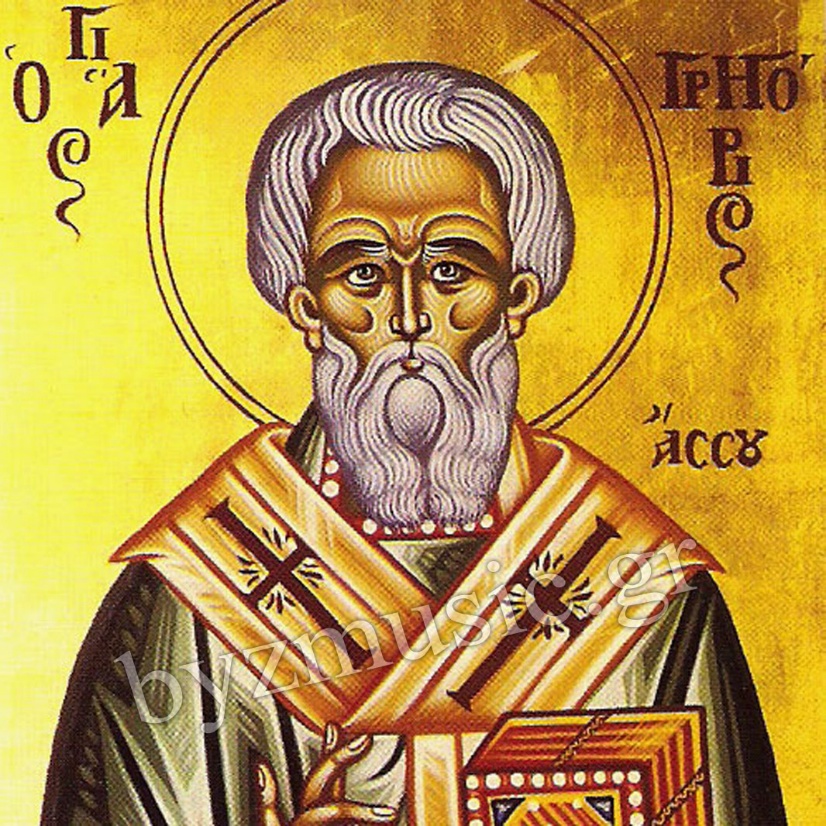 